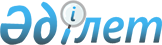 Об утверждении Единого тарифно-квалификационного справочника работ и профессий рабочих (выпуск 29)Приказ Министра труда и социальной защиты населения Республики Казахстан от 3 декабря 2019 года № 642. Зарегистрирован в Министерстве юстиции Республики Казахстан 5 декабря 2019 года № 19703
      В соответствии с подпунктом 16-1) статьи 16  Трудового кодекса Республики Казахстан от 23 ноября 2015 года ПРИКАЗЫВАЮ:
      1. Утвердить Единый тарифно-квалификационный справочник работ и профессий рабочих (выпуск 29) согласно приложению к настоящему приказу.
      2. Департаменту труда и социального партнерства Министерства труда и социальной защиты населения Республики Казахстан в установленном законодательством порядке обеспечить:
      1) государственную регистрацию настоящего приказа в Министерстве юстиции Республики Казахстан;
      2) размещение настоящего приказа на интернет-ресурсе Министерства труда и социальной защиты населения Республики Казахстан после его официального опубликования;
      3) в течение десяти рабочих дней после государственной регистрации настоящего приказа в Министерстве юстиции Республики Казахстан представление в Департамент юридической службы Министерства труда и социальной защиты населения Республики Казахстан сведений об исполнении мероприятий, предусмотренных подпунктами 1) и 2) настоящего пункта.
      3. Признать утратившим силу приказ Министра труда и социальной защиты населения Республики Казахстан от 8 января 2013 года № 8-ө-м "Об утверждении Единого тарифно-квалификационного справочника работ и профессий рабочих (выпуск 29)" (зарегистрирован в Реестре государственной регистрации нормативных правовых актов за№ 8294, опубликован в газете "Казахстанская правда" 8 февраля 2014 года № 27 (27648).
      4. Контроль за исполнением настоящего приказа возложить на вице-министра труда и социальной защиты населения Республики Казахстан Сарбасова А.А.
      5. Настоящий приказ вводится в действие по истечении десяти календарных дней после дня его первого официального опубликования. Единый тарифно-квалификационный справочник работ и профессий рабочих (выпуск 29) Глава 1. Введение
      1. Единый тарифно-квалификационный справочник работ и профессий рабочих (выпуск 29) (далее – ЕТКС (выпуск 29)) содержит работы по:
      ацетоно-бутиловому производству;
      производству дрожжей;
      гидролизному производству и переработке сульфитных щелоков;
      производству лимонной и винно каменной кислот;
      производству медикаментов, витаминов, медицинских, бактерийных и биологических препаратов и материалов.
      2. ЕТКС (выпуск 29) разработан Министерством труда и социальной защиты населения Республики Казахстан.
      3. Тарифно-квалификационные характеристики применяются при тарификации работ и присвоении квалификационных разрядов рабочим в организациях независимо от формы их собственности и организационно-правовых форм, где имеются производства и виды работ, указанные в настоящем ЕТКС. Глава 2. Тарифно-квалификационные характеристики профессий рабочих по разрядам на работы по ацетоно-бутиловому производству Параграф 1. Оператор приготовления затора, 2 разряд
      4. Характеристика работ:
      ведение отдельных операций технологического процесса приготовления затора под руководством оператора более высокой квалификации;
      подготовка заторных чанов к работе: стерилизация, чистка, мойка, дезинфекция оборудования;
      обслуживание вспомогательного оборудования отделения приготовления затора.
      5. Должен знать:
      технологический процесс приготовления затора;
      устройство и принцип работы вспомогательного оборудования;
      правила дезинфекции и стерилизации оборудования. Параграф 2. Оператор приготовления затора, 3 разряд
      6. Характеристика работ:
      ведение технологического процесса приготовления затора;
      дозировка воды, патоки, барды, гидролизата;
      регулирование параметров технологического процесса приготовления затора при помощи контрольно-измерительных приборов; температуры, давления, уровня затора;
      отбор проб для контроля производства и проведение анализов, предусмотренных технологической инструкцией;
      учет подачи муки и воды в производство;
      ведение записей в технологическом журнале;
      руководство операторами более низкой квалификации.
      7. Должен знать:
      технологическую схему приготовления заторов;
      устройство основного и вспомогательного оборудования, контрольно-измерительных приборов, арматуры и коммуникаций;
      физико-химические и технологические свойства сырья и полуфабрикатов;
      требования предъявляемые к ним;
      технологические режим процесса приготоления затора и способы его регулирования;
      правила отбора проб;
      методику проведения контрольных анализов. Параграф 3. Аппаратчик ферментации затора, 4 разряд
      8. Характеристика работ:
      ведение технологического процесса непрерывной ферментации затора под руководством аппаратчика более высокой квалификации;
      наблюдение за равномерной подачей питательной среды в бродильные чаны и передачей готовой бражки в отделение ректификации;
      подготовка бродильных чанов под загрузку: промывка, продувка, стерилизация и охлаждение;
      разгрузка чанов с постепенным вытеснением газов брожения инертными газами;
      соблюдение условий стерильности;
      наблюдение за параметрами технологического процесса по показаниям контрольно-измерительных приборов: температурой, давлением и уровнем культуральной жидкости в бродильных чанах;
      чистка оборудования согласно графику;
      отбор проб для контроля производства и проведения анализов, предусмотренных технологической инструкцией.
      9. Должен знать:
      сущность технологического процесса ферментации;
      принцип работы обслуживаемого оборудования и контрольно-измерительных приборов;
      схему коммуникаций;
      правила отбора проб. Параграф 4. Аппаратчик ферментации затора, 5 разряд
      10. Характеристика работ:
      ведение технологического процесса непрерывной ферментации затора с целью получения зрелой бражки;
      регулирование параметров технологического процесса: дозировки затора (бражки) и паровоздушной смеси, температуры, давления;
      измерение интенсивности газовыделения в процессе ферментации, аэрации и "рН" среды по показаниям контрольно-измерительных приборов и результатам анализов;
      установление начала и конца отбора пены при ферментации, отбор пены и передача ее на пеноловушки;
      подача зрелой бражки на перегонку;
      стерилизация пенкой, газовой и воздушной коммуникаций;
      ведение записей в технологическом журнале;
      выявление и устранение неисправностей в работе обслуживаемого оборудования и коммуникаций;
      обслуживание основного и вспомогательного оборудования отделения и контрольно-измерительных приборов;
      руководство аппаратчиками более низкий квалификации.
      11. Должен знать:
      технологический процесс ферментации и технологическую схему обслуживаемого участка;
      устройство обслуживаемого оборудования, контрольно-измерительных приборов;
      физико-химические и технологические свойства сырья, полуфабрикатов, готовой продукции и предъявляемые к ним требования;
      параметры технологического режима и правила регулирования процесса. Параграф 5. Инокуляторщик, 3 разряд
      12. Характеристика работ:
      ведение отдельных операций процесса разведения чистой засевной культуры ацетоно-бутиловых бактерий в соответствии с технологическим режимом под руководством инокуляторщика высшего разряда;
      подготовка аппаратов к работе: дезинфекция и мойка аппаратов;
      поддержание необходимого давления в коммуникациях;
      наблюдение за ходом технологического процесса разведения чистой культуры ацетоно-бутиловыхбактерий;
      отбор проб.
      13. Должен знать:
      технологический процесс разведения чистой культуры;
      принцип работы основного и вспомогательного оборудования на обслуживаемом участке;
      способы дезинфекции и стерилизации оборудования и коммуникаций;
      методы отбора проб. Параграф 6. Инокуляторщик, 4 разряд
      14. Характеристика работ:
      ведение процесса разведения чистой культуры ацетоно-бутиловых бактерий в соответствии с технологическим режимом;
      подготовка инкуляторов к загрузке:
      продувание инокуляторов паром и промывание их конденсатом и водой;
      стерилизация инокуляторов паром и загрузка их стерильным затором с определенной температурой;
      перемешивание затора, охлаждение его до заданной температуры;
      посев ацетоно-бутиловых бактерий из аппарата чистой культуры в инокулятор;
      регулирование подачи засевной культуры, воды, стерильного газа, острого пара;
      обеспечение постоянства параметров процесса (кислотности, температуры среды, давления и иного процесса) с помощью контрольно-измерительных приборов и средств автоматики;
      выявление и устранение мелких неисправностей в работе оборудования;
      руководство инокуляторщиками более низкой квалификации.
      15. Должен знать:
      схему технологического процесса разведения чистой культуры;
      правила работы в стерильных условиях физико-химические свойства применяемых сред и химикатов;
      сущность и режим технологического процесса разведения чистой культуры ацетоно-бутиловых бактерий. Параграф 7. Стерилизаторщик питательных сред, 3 разряд
      16. Характеристика работ:
      ведение процесса стерилизации аппарата чистой культуры с затором в автоклавах под давлением;
      загрузка и разгрузка автоклавов;
      приготовление питательной среды для проведения процесса ферментации в соответствии с технологической инструкцией;
      стерилизация оборудования на обслуживаемом участке.
      17. Должен знать:
      устройство, принцип работы автоклавов;
      сущность процесса приговления затора и питательных сред;
      правила соблюдения стерильности при ведении процесса стерилизация;
      назначение контрольно-измерительных приборов и правила пользования ими;
      методику проведения анализов. Глава 3. Тарифно-квалификационные характеристики профессий рабочих по разрядам на работы по производству дрожжей Параграф 1. Оператор выращивания дрожжей, 3 разряд
      18. Характеристика работ:
      ведение отдельных операций технологического процесса выращивания дрожжей под руководством оператора более высокой квалификации;
      проверка герметичности оборудования и коммуникаций;
      обслуживание вспомогательного оборудования отделения выращивания дрожжей.
      19. Должен знать:
      сущность технологического процесса выращивания дрожжей;
      состав и назначение питательной среды;
      принцип работы вспомогательного оборудования. Параграф 2. Оператор выращивания дрожжей, 4 разряд
      20. Характеристика работ:
      ведение технологического процесса выращивания дрожжей под руководством оператора более высокой квалификации;
      проверка исправности дрожжерастительных аппаратов, оборудования и коммуникаций;
      приготовление эмульсии для подавления пенообразования, контроль за пенообразованием и своевременным пеногашением;
      приготовление дезинфицирующего раствора;
      дозирование в дрожжерастительные аппараты: сырья, питательных солей, микроэлементов и воды в соответствии с технологическим режимом с помощью средств автоматики;
      отбор проб, мойка, чистка и дезинфекция оборудования, коммуникаций;
      регулирование подачи пара, воздуха.
      21. Должен знать:
      технологический процесс выращивания дрожжей;
      принцип работы основного и вспомогательного оборудования;
      правила приготовления дезинфицирующих растворов и санитарной обработки аппаратов, оборудования и коммуникаций;
      правила приготовления пеногасителя;
      методы отбора проб. Параграф 3. Оператор выращивания дрожжей, 5 разряд
      22. Характеристика работ:
      ведение технологического процесса выращивания дрожжей;
      контроль и регулирование параметров технологического процесса выращивания дрожжей;
      контроль за накоплением дрожжевой массы;
      дозирование в аппараты стимуляторов роста дрожжей (дестиобиотина, кукурузного экстракта и иных дрожжей);
      активация и подмолаживание засевных дрожжей мелассой и фосфорными солями;
      регулирование процента сухих веществ культуральной среды;
      предупреждение и устранение причин отклонения от норм технологического режима;
      выполнение контрольных анализов;
      регулирование технологического процесса по данным контрольных анализов;
      регистрация параметров процесса в технологическом журнале;
      подготовка оборудования к ремонту, прием из ремонта;
      устранение мелких неисправностей в работе оборудования.
      23. Должен знать:
      технологическую схему процесса выращивания дрожжей;
      параметры технологического процесса;
      устройство основного и вспомогательного оборудования, контрольно-измерительных приборов и средств автоматики;
      свойства сырья и полуфабрикатов, предъявляемые к ним требования;
      условия стерильной работы;
      методику проведения анализов;
      методы подмолаживания дрожжей;
      основы микробиологии. Параграф 4. Оператор выращивания дрожжей, 6 разряд
      24. Характеристика работ:
      ведение технологического процесса выращивания дрожжей с центрального пульта управления;
      управление работой системы автоматического дистанционного управления;
      обслуживание ультразвуковых установок и иных систем для автоматического пеногашения;
      очистка засевных дрожжей при помощи антибиотиков, молочной и борной кислот;
      руководство операторами более низкой квалификации.
      25. Должен знать:
      технологию производства дрожжей;
      конструкцию и правила эксплуатации оборудования и систем автоматики;
      методы очистки засевных дрожжей от посторонних микроорганизмов антибиотиками, молочной и борной кислотой;
      требования на дрожжи, сырье и вспомогательные материалы;
      основы микробиологии. Параграф 5. Сушильщик дрожжей, 2 разряд
      26. Характеристика работ:
      выполнение отдельных операций технологического процесса сушки дрожжевой суспензии под руководством сушильщика более высокой квалификации;
      подготовка оборудования отделения сушки к работе;
      мойка, чистка, дезинфекция и стерилизация оборудования;
      приготовление дезинфицирующих растворов.
      27. Должен знать:
      технологический процесс сушки дрожжевой суспензии;
      правила стерилизации и дезинфекции оборудования;
      принцип работы обслуживаемого оборудования;
      правила приготовления дезинфицирующих растворов. Параграф 6. Сушильщик дрожжей, 3 разряд
      28. Характеристика работ:
      ведение технологического процесса сушки дрожжевой суспензии под руководством сушильщика более высокой квалификации;
      проверка исправности оборудования и коммуникаций;
      обслуживание вспомогательного оборудования отделения сушки;
      разборка и сборка сушилок с помощью подъемно-транспортных устройств;
      отбор проб.
      29. Должен знать:
      технологическую схему процесса сушки;
      устройство основного и вспомогательного оборудования отделения сушки, принцип работы контрольно-измерительных приборов, подъемно-транспортных устройств;
      методы отбора проб и проведения анализов. Параграф 7. Сушильщик дрожжей, 4 разряд
      30. Характеристика работ:
      ведение технологического процесса сушки дрожжевой суспензии в соответствии с требованиями технологического регламента на сушилках различных систем или хлебопекарных дрожжей горячим воздухом на сушилках барабанного типа;
      подача дрожжевой суспензии и пара или подогретого воздуха в сушильную камеру;
      наладка и обслуживание сушильных установок;
      предупреждение и устранение причин отклонений от норм технологического режима сушки;
      поддержание определенной температуры, давления или вакуума в сушильной камере; температуры теплоагента на входе и выходе из сушильной камеры;
      контроль и регулирование параметров процесса сушки по показаниям контрольно-измерительных приборов и результатам анализов;
      осуществление контроля за содержанием влаги в высушенных дрожжах;
      регистрация параметров процесса сушки в технологическом журнале;
      подготовка оборудования к ремонту, прием из ремонта;
      устранение мелких дефектов в работе оборудования;
      руководство сушильщиками более низкой квалификации.
      31. Должен знать:
      технологическую схему производства дрожжей;
      технологический режим и правила регулирования параметров процесса сушки;
      физико-химические и технологические свойства сырья, полуфабрикатов и готовой продукции, предъявляемые к ним требования;
      правила предупреждения и устранения отклонений от норм технологического режима;
      устройство всех узлов и механизмов сушильной установки;
      правила устранения мелких дефектов в работе оборудования отделения сушки;
      сущность физико-химических процессов, протекающих при сушке продукта. Параграф 8. Сушильщик дрожжей, 5 разряд
      32. Характеристика работ:
      ведение технологического процесса сушки хлебопекарных дрожжей с сохранением их ферментативной активности на непрерывно-действующих сушилках сложной конструкции (виброфлюизидных);
      получение крупки дрожжей разного размера и регулирование скорости подачи дрожжей на сушилки при помощи двухшнекового гранулятора, вариатора и подбора разных матриц для гранулятора;
      регулирование температурного и влажностного режимов, добавления воздуха по зонам сушки и циклонам-уловителям мелких частиц;
      сбор дрожжевой пыли в пылеулавливателях, возврат ее на вакуумфильтры для предотвращения потерь;
      изменение режима сушки в зависимости от влажности, консистенции и иных параметров исходных прессованных дрожжей;
      обработка в необходимых случаях дрожжевого молока поваренной солью для снижения влажности готовой сушеной продукции;
      непрерывная разгрузка сушилок при помощи пневмотранспорта;
      расфасовка сушеных дрожжей на автоматической расфасовочной линии.
      33. Должен знать:
      технологию производства дрожжей на виброфлюизидных сушилках (в виброкипящем слое);
      конструктивные особенности и правила эксплуатации сушилок упаковочного и иного обслуживаемого оборудования;
      предусмотренные стандартом показатели качества прессованных дрожжей, влияющие на качество сушеных дрожжей;
      методы обработки прессованных дрожжей для повышения содержания сухих веществ в готовой сушеной продукции. Параграф 9. Оператор установки витаминизации дрожжей, 3 разряд
      34. Характеристика работ:
      ведение отдельных операций технологического процесса витаминизации дрожжей под руководством оператора более высокой квалификации;
      подготовка дрожжевой суспензии к витаминизации;
      проверка исправности установки витаминизации;
      подготовка оборудования к работе;
      мойка и стерилизация оборудования и коммуникаций;
      загрузка витаминизатора;
      выгрузка и транспортирование облученных дрожжей на участок фасовки-упаковки.
      35. Должен знать:
      технологический процесс витаминизации дрожжей;
      правила стерилизации оборудования и коммуникаций;
      принцип работы основного и вспомогательного оборудования, контрольно-измерительных приборов;
      методы отбора проб. Параграф 10. Оператор установки витаминизации дрожжей, 4 разряд
      36. Характеристика работ:
      ведение технологического процесса витаминизации дрожжей в соответствии с требованиями технологического регламента;
      наладка и обслуживание основного и вспомогательного оборудования отделения витаминизации;
      подача дрожжевой суспензии или сухих дрожжей в витаминизатор;
      поддержание определенной температуры дрожжевой суспензии и давления в витаминизаторе;
      регулирование скорости подачи концентрата дрожжевой суспензии или сухих дрожжей в витаминизатор;
      контроль и регулирование параметров процесса по показаниям контрольно-измерительных приборов и результатам анализов;
      учет и контроль за расходом концентрата дрожжевой суспензии или сухих дрожжей, подаваемых в витаминизатор, учет количества облученных дрожжей, проведение контрольных анализов;
      ведение записей в технологическом журнале;
      подготовка оборудования к ремонту, прием из ремонта;
      устранение мелких неисправностей в работе оборудования;
      руководство операторами более низкой квалификации.
      37. Должен знать:
      технологическую схему производства витаминизированных дрожжей;
      технологический режим и правила регулирования процесса витаминизации;
      устройство и правила эксплуатации основного и вспомогательного оборудования, контрольно-измерительных приборов и средств автоматики;
      сущность физико-химических процессов, протекающих в процессе облучения дрожжей;
      виды нарушений режима и способы их устранения;
      методику проведения анализов;
      технические требования на сырье, вспомогательные материалы и готовую продукцию. Параграф 11. Сепараторщик биомассы, 3 разряд
      38. Характеристика робот:
      ведение отдельных операций технологического процесса сепарации дрожжей суспензии под руководством сепараторщика более высокой квалификации;
      подготовка оборудования отделения сепарации к работе;
      чистка, мойка и дезинфекция оборудования и продуктовых трубопроводов;
      разборка и сборка сепараторов с помощью специальных механизмов и подъемно-транспортных устройств;
      обслуживание вспомогательного оборудования отделения сепарации;
      отбор проб.
      39. Должен знать:
      технологический процесс сепарации дрожжевой суспензии;
      принцип работы вспомогательного оборудования отделения сепарации;
      правила разработки и сборки сепараторов;
      принцип работы подъемно-транспортных устройств;
      правила дезинфекции и стерилизации оборудования, приготовления дезинфицирующих растворов;
      принцип работы контрольно-измерительных приборов;
      методы отбора проб. Параграф 12. Сепараторщик биомассы, 4 разряд
      40. Характеристика работ:
      ведение технологического процесса сепарации дрожжевой суспензии на сепараторах различных систем, или хлебопекарных дрожжей на сепараторах производительностью до 35 метров кубических в час;
      отделение дрожжей от бражки, промывка и сгущение дрожжей до заданной концентрации;
      регулирование нагрузки на сепараторы;
      обслуживание батареи сепараторов;
      определение длительности сепарации, качества промывки и сгущения дрожжей;
      проведение анализов на пропуск дрожжевых клеток, качество промывки и определение концентрации дрожжевой суспензии, молока дрожжевого;
      предупреждение и устранение причин отклонений от норм технологического режима сепарации;
      контроль и регулирование параметров процесса сепарации по показаниям контрольно-измерительных приборов и результатам анализов;
      регистрация параметров процесса в технологическом журнале;
      устранение мелких неисправностей в работе оборудования;
      подготовка оборудования к ремонту, прием из ремонта;
      руководство сепараторщиками более низкой квалификации.
      41. Должен знать:
      технологический процесс и схему производства дрожжей;
      устройство основного оборудования отделения сепарации и контрольно-измерительных приборов;
      физико-химические свойства сырья, полуфабрикатов и готовой продукции;
      методы определения качества сепарации и потерь дрожжей;
      правила предупреждения и устранения отклонений от норм технологического режима;
      правила устранения мелких дефектов в работе оборудования. Параграф 13. Сепараторщик биомассы, 5 разряд
      42. Характеристика работ:
      ведение технологического процесса сепарации, промывки и сгущения хлебопекарных дрожжей на сепараторах производительностью 35 и более метров кубических в час;
      распределение количества выключаемых в работу по ступеням сепарации сепараторов, насосов и нагрузок на них;
      определение количества и диаметра мундштуков в барабане сепараторов по таблице и их установки;
      регулирование количества отбираемой послесепарационной бражки при помощи напорного устройства в сепараторах;
      предотвращение в процессе сепарации сверхнормативных потерь дрожжей (пропусков с бражкой) и чрезмерного пенообразования;
      обслуживание средств измерения, автоматизации и иного оборудования, обеспечивающего работу высокопроизводительных сепараторов: фильтров, струйных насосов, приспособлений для механической сборки и разборки сепараторов.
      43. Должен знать:
      технологический процесс производства дрожжей;
      особенности конструкции и эксплуатации сепараторов, иного обслуживаемого оборудования, приборов и средств автоматики;
      требования предъявляемые к качеству дрожжевой суспензии, поступающей на сепарацию;
      технические требования на дрожжевое молоко;
      методы повышения производительности сепараторов, степени сгущения и сокращения потерь дрожжей. Параграф 14. Оператор приготовления растворов питательной среды и солей, 2 разряд
      44. Характеристика работ:
      ведение процесса приготовления растворов питательных солей в аппаратах-растворителях под руководством оператора более высокой квалификации;
      смыв и удаление осадков;
      транспортировка и загрузка солей в аппараты;
      чистка, мойка и дезинфекция аппаратов, вспомогательного оборудования и трубопроводов.
      45. Должен знать:
      технологический процесс приготовления растворов солей;
      устройство и правила эксплуатации обслуживаемого оборудования;
      инструкцию по хлорированию мелассы;
      методы приготовления дезинфицирующих растворов;
      правила эксплуатации обслуживаемого оборудования. Параграф 15. Оператор приготовления растворов питательной среды и солей, 3 разряд
      46. Характеристика работ:
      ведение процессов приготовления раствора питательных солей в аппаратах-растворителях;
      приготовление раствора мелассы по холодно-кислотному способу с заданной концентрацией основного продукта, содержанием сухих веществ и "рН";
      транспортировка сырья к месту приготовления питательных сред при помощи насосов, тельферов, ленточных транспортеров, элеваторов;
      отмеривание и отвешивание необходимых количеств питательных продуктов, воды, серной кислоты, хлорной извести на приготовлении партии раствора;
      перемешивание растворов мешалки или сжатым воздухом;
      отстаивание раствора;
      перекачивание растворов в сборники и мерники.
      47. Должен знать:
      технологический процесс приготовления растворов мелассы и солей;
      технологические параметры готовых растворов;
      технические требования на мелассу и используемые химикаты;
      правила обслуживания оборудования. Параграф 16. Оператор приготовления растворов питательной среды и солей, 4 разряд
      48. Характеристика работ:
      ведение технологического процесса приготовления растворов питательной среды и солей;
      механическая очистка растворов на кларификаторах с применением плотномера и "рН"-метра;
      пастеризация инфецированных меласс;
      регулирование нагрузки на кларификаторы и режима работы машины;
      ведение контроля за параметрами технологического процесса по лабораторным данным;
      исправление отклонений от заданных показателей в готовых растворах;
      стерилизация питательных сред для размножения чистой культуры дрожжей;
      обработка инфецированных питательных сред антибиотиками;
      обслуживание основного и вспомогательного оборудования отделения;
      устранение мелких неисправностей в работе оборудования;
      контроль за выполнением работ по мойке, чистке и дезинфекции оборудования и трубопроводов;
      отбор проб и проведение несложных анализов, предусмотренных рабочей инструкцией;
      ведение записей в технологических журналах.
      49. Должен знать:
      технологический режим приготовления питательных растворов для разных стадий размножения дрожжей;
      технологические требования к качеству сырья и химикатов;
      конструкцию и правила эксплуатации кларификатора и вспомогательного оборудования;
      свойства и методы применения антибиотиков для обработки инфецированной мелассы;
      методы отбора проб и выполнения несложных анализов;
      инструкцию по ведению профилактического ремонта оборудования. Параграф 17. Оператор выращивания чистой культуры дрожжей, 3 разряд
      50. Характеристика работ:
      ведение отдельных операций технологического процесса размножения и выращивания чистой культуры дрожжей под руководством оператора более высокой квалификации;
      подготовка оборудования к работе;
      обработка, стерилизация оборудования и коммуникаций;
      приготовление дезинфицирующих растворов;
      проверка герметичности оборудования и коммуникаций;
      дозировка в аппараты выращивания чистой культуры, сырья, питательных солей, микроэлементов, воды, воздуха;
      обслуживание вспомогательного оборудования отделения выращивания чистой культуры дрожжей.
      51. Должен знать:
      сущность технологического процесса выращивания чистой культуры дрожжей;
      состав и назначение питательной среды для выращивания чистой культуры дрожжей;
      устройство и принцип работы вспомогательного оборудования;
      правила приготовления дезинфицирующих растворов. Параграф 18. Оператор выращивания чистой культуры дрожжей, 4 разряд
      52. Характеристика работ:
      ведение технологического процесса размножения и выращивания чистой культуры дрожжей под руководством оператора более высокой квалификации;
      приготовление солодового и мелассового сусла, растворов питательных солей, витаминных стимулирующих комплексов;
      подготовка к размножению дрожжей чистой культуры;
      наблюдение за процессом размножения и выращивания чистой культуры;
      отбор проб;
      очистка засевных дрожжей от бактериальной инфекции;
      обработка аппаратуры синтетическими моющими средствами, параформалинной смесью и антиформалином.
      53. Должен знать:
      технологический процесс выращивания чистой культуры дрожжей;
      состав и назначение питательной среды для выращивания чистой культуры дрожжей;
      устройство и принцип работы обслуживаемого оборудования;
      методы предупреждения и подавления инфекции;
      методы определения активности дрожжевых клеток;
      методику отбора проб. Параграф 19. Оператор выращивания чистой культуры дрожжей, 5 разряд
      54. Характеристика работ:
      ведение технологического процесса размножения и выражения чистой культуры дрожжей;
      дозировка питательных растворов и технологического воздуха при помощи дистанционного пульта управления;
      контроль и регулирование параметров процесса: температуры, давления, аэрации, "рH"-среды, проценте сухих веществ, накопление биомассы при помощи дистанционного пульта управления по показаниям контрольно-измерительных приборов;
      предупреждение внесения инфекции и осуществление мероприятий по прекращению ее развития в процессе выращивания чистой культуры дрожжей;
      создание условий естественного отбора высокогенеративной культуры дрожжей;
      проведение контрольных анализов;
      передача чистой культуры дрожжей в производство;
      ведение записей в технологическом журнале;
      подготовка оборудования к ремонту, прием из ремонта;
      устранение мелких неисправностей в работе оборудования.
      55. Должен знать:
      технологическую схему выращивания чистой культуры дрожжей;
      устройство основного и вспомогательного оборудования;
      меры по предупреждению внесения инфекции и прекращению ее развития;
      правила определения активности, дрожжевых клеток;
      методы проведения анализов;
      правила стерильной работы;
      микробиологический контроль стерильности оборудования;
      физико-химические и технологические свойства сырья, вспомогательных материалов и готовой продукции и предъявляемые к ним требования;
      основы микробиологии. Глава 4. Тарифно-квалификационные характеристики профессий рабочих по разрядам на работы по гидролизному производству и переработке сульфитных щелоков Параграф 1. Нейтрализаторщик, 2 разряд
      56. Характеристика работ:
      ведение отдельных операций процесса нейтрализации гидролизата (в производстве спирта или кормовых дрожжей) под руководством нейтрализаторщика более высокой квалификации;
      проверка исправности оборудования и наличия реактивов и материалов для ведения процесса нейтрализации;
      прием гидролизата в нейтрализаторы;
      поддержание температурного режима с целью предотвращения гипсации оборудования;
      передача нейтрализованного продукта на следующую стадию технологического процесса;
      чистка и мойка нейтрализаторов и прочего оборудования участка;
      отбор проб.
      57. Должен знать:
      режим нейтрализации гидролизата известковым молоком, аммиачной водой или двухступенчатой известковым молоком и аммиачной водой;
      физико-химические свойства известкового молока, аммиачной воды, серной кислоты, сульфата аммония и полупродуктов;
      методику выполнения анализов;
      принцип работы обслуживаемого оборудования;
      методы отбора проб. Параграф 2. Нейтрализаторщик, 3 разряд
      58. Характеристика работ:
      ведение процесса нейтрализации гидролизата по заданному технологическому режиму под руководством нейтрализаторщика более высокой квалификации;
      подготовка мерника и нейтрализатора к загрузке;
      проверка исправности мешального устройства в нейтрализаторе;
      в производстве ванилина: определение количества кислоты по объему сваренной массы для подачи в мерник;
      перекачка в мерник серной кислоты, загрузка нейтрализатора щелочной массой;
      охлаждение исходной массы через змеевик водой до заданной температуры;
      ведение основного процесса нейтрализации по установленному режиму при интенсивном перемешивании;
      периодический контроль кислотности и вязкости массы по результатам анализов;
      по окончании нейтрализации нагрев массы и выдержка при этой температуре;
      охлаждение полупродукта в целях исключения эмульгирования;
      передача полупродуктов на последующие стадии обработки;
      обслуживание нейтрализаторов, оснащенных змеевиками и мощными лопастными мешалками;
      периодическая чистка корпуса мешального устройства и змеевиков от гипса и массы;
      при производстве ксилитана прием в нейтрализатор инвертированного кислого гидролизата;
      расчет количества активированного угля для осветления раствора гидролизата в инверторе и количества известкового молока, идущего на нейтрализацию;
      загрузка в нейтрализатор угольной суспензии и ведение процесса осветления под руководством нейтрализаторщика более высокой квалификации;
      регулирование подачи в нейтрализатор известкового молока и ведение процесса нейтрализации осветленного раствора;
      обслуживание основного и вспомогательного оборудования отделения.
      59. Должен знать:
      технологическую схему отделения нейтрализации;
      физические и химические процессы, происходящие при нейтрализации;
      химизм процессов, происходящих при осветлении и нейтрализации;
      физико-химические свойства кислого и нейтрализованного гидрализатов, угольной суспензии;
      принцип работы основного и вспомогательного оборудования. Параграф 3. Нейтрализаторщик, 4 разряд
      60. Характеристика работ:
      ведение процесса нейтрализации гидролизата (в производстве спирта или кормовых дрожжей);
      проверка наличия сменных запасов сырья и химикатов, осмотр оборудования;
      расчет количества требующихся химикатов и времени нейтрализации;
      контроль за приготовлением химикатов и подачей их на нейтрализацию в соответствии с количеством и кислотностью гидролизата;
      регулирование температурных режимов процесса к скорости потока гидролизата;
      контроль за подачей воздуха на перемешивание нейтрализата при применении пневматического устройства "Газлифт";
      строгий контроль за качеством нейтрализата, уровнями жидкостей в производственных емкостях;
      контроль и регулирование параметров процесса нейтрализации по показаниям контрольно-измерительных приборов;
      принятие мер по предупреждению и устранению потерь редуцирующих веществ;
      подготовка оборудования к ремонту, прием из ремонта;
      руководство нейтрализаторщиками более низкой квалификации.
      61. Должен знать:
      технологическую схему производства;
      процесс нейтрализации с направленной кристаллизацией гипса;
      влияние температурного режима на гипсацию оборудования и способы ее предотвращения;
      методы химической защиты оборудований и коммуникаций нейтрализационного отделения;
      устройство основного и вспомогательного оборудования отделения. Параграф 4. Оператор выпарной установки, 3 разряд
      62. Характеристика работ:
      ведение отдельных операций технологического процесса выпаривания отходов биохимической переработки сульфатного щелока послеспиртовой и последрожжевой, барды с целью получения бардяных концентратов под руководством оператора выпарной установки более высокой квалификации;
      прием исходного полупродукта;
      подача заданного количества раствора, пара и воды на каждую стадию выпарки;
      наблюдение за технологическими параметрами выпаривания: температурой, давлением и по иным показаниям контрольно-измерительных приборов и результатам анализов;
      передача упаренного продукта на последующие стадии технологического процесса;
      периодическая чистка выпарных аппаратов от накипи;
      отбор проб.
      63. Должен знать:
      технологический процесс выпаривания отходов биохимической переработки сульфитного щелока;
      физико-химические свойства полупродукта и принцип работы обслуживаемого оборудования, коммуникаций;
      методику отбора проб. Параграф 5. Оператор выпарной установки, 4 разряд
      64. Характеристика работ:
      ведение технологического процесса выпаривания отходов биохимической переработки сульфитного щелока послеспиртовой или последрожжевой барды с целью получения бардяных концентратов, выпаривание ксилозного сиропа, растворов ксилита и ксилитана под руководством оператора более высокой квалификации;
      проверка исправности оборудования, наличия сырья и материалов, пара и его параметров;
      создание давления в аппаратах выпарной установки;
      наблюдение за работой двух- или трехкорпусной батареи;
      поддержание требуемого давления или вакуума по корпусам выпарных установок;
      проведение контрольных анализов;
      обслуживание основного и вспомогательного оборудования отделения;
      периодическая чистка выпарных аппаратов от накипи;
      проверка герметичности запорной аппаратуры в продуктовой и паровой коммуникациях;
      ведение записей в сменном журнале.
      65. Должен знать:
      технологическую схему выпаривания отходов биохимической переработки сульфитного щелока или полупродуктов ксилитанового производства;
      физико-химические основы и сущность процесса выпаривания;
      методику проведения контрольных анализов;
      устройство основного и вспомогательного оборудования. Параграф 6. Оператор выпарной установки, 5 разряд
      66. Характеристика работ:
      ведение технологического процесса предварительного выпаривания слабого сульфитного щелока на вакуумной станции и выпаривания последрожжевой барды;
      контроль за наличием щелока, последрожжевой бражки, известкового молока и концентрата в емкостях;
      проверка высоты, уровня жидкости в сепараторах;
      по окончании смены учет расхода щелока; известного молока;
      подача на вакуумную станцию выпарной установки слабого щелока, а на станцию давления - последрожжевой барды;
      контроль и регулирование параметров процесса по показаниям контрольно-измерительных приборов; температуры, давления, уровней жидкости;
      передача полуупаренного щелока с вакуумстанции в спиртовой цех и готового концентрата со станции давления выпарной установки на склад;
      переключение каналов выпарных станций (станции давления и вакуумной) с целью предотвращения накипеобразования и промывка кислым конденсатом загрязненных поверхностей теплообменников и сепараторов;
      обслуживание трехкорпусных станций, пластинчатых и спиральных теплообменников, насосов компрессорной станции и станции конденсации, средств автоматики и иное;
      устранение мелких неисправностей в работе оборудования;
      руководство операторами более низкой квалификации.
      67. Должен знать:
      технологический процесс и схему производства;
      влияние различных условий на загрязнение рабочих поверхностей нагрева;
      конструкцию, назначение и правила эксплуатации всех частей выпарной установки;
      методы химической защиты оборудования и коммуникаций;
      схему расположения и устройство запорной арматуры;
      схему и методы переключения каналов выпарных станций и промывки загрязненных рабочих поверхностей нагрева. Параграф 7. Сушильщик ванилина, 3 разряд
      68. Характеристика работ:
      ведение процесса сушки и расфасовки ванилина;
      подготовка тары и материалов для упаковки;
      проверка исправности вибрационного сита, весов;
      подготовка сушильного шкафа к приемке ванилина и тары для переноски ванилина;
      прием влажного кристаллического ванилина, переноска его в сушильное отделение, загрузка противней сушильного шкафа;
      сушка и выдержка ванилина по режиму, перемещение противней по высоте шкафа в процессе сушки;
      просев высушенного ванилина, отбор проб, составление партии товарной продукции, расфасовка его в тару определенной емкости, закупорка тары, упаковка в ящики;
      обслуживание основного и вспомогательного оборудования отделения сушки ванилина;
      наблюдение за стерильностью оборудования.
      69. Должен знать:
      технологическую схему суши и расфасовки кристаллического ванилина и режим работы оборудования сушильного и расфасовочного отделений;
      физико-химические и технологические свойства влажного и сухого ванилина. Параграф 8. Аппаратчик бисульфитирования ванилина, 3 разряд
      70. Характеристика работ:
      ведение технологического процесса очистки ванилина от смолистых веществ путем двухстадийного бисульфитирования полупродукта и разложения ванилин-бисульфитного соединения серной кислоты под руководством аппаратчика более высокой квалификации;
      проверка герметичности бисульфитаторов и аппаратов разложения и исправности мешальных и терморегулирующих устройств;
      подготовка бисульфитатора к работе;
      нейтрализация маточника едким натром;
      загрузка (вручную) в аппараты полупродукта, бисульфита натрия, пуск мешального устройства;
      ведение неоднократно повторяемых процессов перемешивания компонентов, отстаивания, осветления отстоявшегося продукта активированным углем и фильтрации раствора на вакуумном "НУТЧ"-фильтре;
      передача раствора в аппараты разложения, подача серной кислоты через мерник, греющего пара, воздуха в барбатеры;
      ведение процесса разложения при постоянном перемешивании;
      отбор проб;
      центрифугирование и передача обезвоженного сырца на вакуум-разгонку;
      мойка, периодическая чистка оборудования;
      смена фильтров на центрифугах;
      контроль за чистотой барбатеров, периодическая разборка коммуникации и чистка их от сульфата, промывка стенок центрифуги маточником.
      71. Должен знать:
      технологический процесс бисульфитирования и разложения ванилин-бисульфитного соединения;
      физико-химические свойства полупродуктов, химикатов и ванилина-сырца;
      назначение, принцип работы основного и вспомогательного оборудования и контрольно-измерительных приборов отделения;
      правила обращения с химикатами;
      методы отбора проб. Параграф 9. Аппаратчик бисульфитирования ванилина, 4 разряд
      72. Характеристика работ:
      ведение технологического процесса очистки ванилина от смолистых веществ путем двухстадийного бисульфитирования полупродуктов и разложения ванилин-бисульфитного соединения серной кислотой;
      определение объемов растворов в мерниках (при загрузке и спуске), а также в сборниках и аппаратах;
      расчеты количества пара, подаваемого в аппараты разложения и количества каустической соды на операцию нейтрализации маточника до заданной кислотности;
      контроль за процессом получения ванилина-сырца по показаниям контрольно-измерительных приборов;
      ведение записей в производственном журнале;
      проведение анализов;
      обслуживание основного и вспомогательного оборудования отделения;
      подготовка оборудования к ремонту, прием из ремонта;
      устранение мелких неисправностей в работе оборудования;
      руководство аппаратчиками более низкой квалификации.
      73. Должен знать:
      технологическую схему производства ванилина;
      методы очистки ванилина от смолистых веществ;
      устройство основного и вспомогательного оборудования, контрольно-измерительных приборов;
      методы проведения анализов. Параграф 10. Оператор ионного обмена, 3 разряд
      74. Характеристика работ:
      ведение процесса ионообменной очистки растворов ксилозы, ксилита и ксилитана под руководством оператора более высокой квалификации;
      приготовление растворов химикатов заданной концентрации для регенерации анионных и катионных смол;
      подготовка батареи ионообменных фильтров к циклу и наблюдение за их работой;
      осуществление операции взрыхления в фильтрах ионообменных смол артезианской водой;
      ведение процесса регенерации ионообменных смол;
      замер объема жидкостей, определение кислотности растворов;
      правила отбора проб и методика проведения простых анализов;
      наблюдение за работой оборудования.
      75. Должен знать:
      технологический процесс ионообмена;
      режим приготовления и физико-химические свойства химикатов и растворов;
      правила отбора проб и методику проведения анализов;
      принцип работы основного оборудования. Параграф 11. Оператор ионного обмена, 5 разряд
      76. Характеристика работ:
      ведение процесса ионообменной очистки растворов ксилозы, ксилита и ксилитана;
      проверка исправности оборудования и коммуникаций отделения и наличия химикатов;
      расчет необходимого количества компонентов для приготовления раствора химикатов требуемой концентрации (кислота, кальцинированная сода и едкий натрий);
      определение кислотности растворов во время очистки;
      проверка готовности батареи ионообменных фильтров к циклу;
      подготовка свежих смол и загрузка их в ионообменную батарею;
      регулирование скорости подачи очищенных растворов, поступающих в отделение тремя потоками-ксилозным, ксилитным, ксилитановым - одновременно или в разных комбинациях;
      регулирование дозировки и скорости подачи химикатов в процессе регенерации анионных и катионных смол;
      отмывка смол от регенерирующего раствора и подготовка их к последующему циклу;
      обслуживание основного и вспомогательного оборудования;
      выявление и устранение неисправностей в работе оборудования;
      проведение анализа растворов на кислотность и сухие вещества;
      ведение записей в журнале;
      руководство операторами более низкой квалификации.
      77. Должен знать:
      технологическую схему отделения ионообмена;
      устройство основного и вспомогательного оборудования отделения;
      физико-химические свойства гидролизатов, растворов ксилита и ксилитана, ионообменных смол;
      методику проведения анализов кислотности и содержания сухих веществ. Параграф 12. Литейщик катализатора, 3 разряд
      78. Характеристика работ:
      ведение технологического процесса на электропечах по сплаву катализатора под руководством литейщика более высокой квалификации;
      подготовка алюминия, никеля и хрома для сплава;
      загрузка в графитовые тигли при соответствующей дозировке;
      нагрев металла до требуемой температуры, розлив полученного сплава в изложницы;
      обслуживание электропечей, щековых дробилок и иного оборудования.
      79. Должен знать:
      технологический режим приготовления смеси и производства сплава катализатора;
      принципы работы обслуживаемого оборудования;
      физико-химические свойства катализатора и его составных частей. Параграф 13. Литейщик катализатора, 4 разряд
      80. Характеристика работ:
      ведение технологического процесса на электропечах по сплаву катализатора;
      контроль и регулирование параметров процесса по показаниям контрольно-измерительных приборов;
      обслуживание основного и вспомогательного оборудования;
      подготовка оборудования к ремонту, прием из ремонта;
      выявление и устранение неисправностей в работе оборудования;
      руководство литейщиками более низкой квалификации.
      81. Должен знать:
      технологический процесс приготовления смеси и производства сплава катализатора;
      устройство и принцип работы обслуживаемого оборудования, правила его эксплуатации. Параграф 14. Аппаратчик термической активации углей, 3 разряд
      82. Характеристика работ:
      ведение технологического процесса активации угля активирующим агентом под руководством аппаратчика более высокой квалификации;
      наблюдение за работой печи активации визуально и по показаниям контрольно-измерительных приборов;
      отбор проб активированного угля для лабораторного анализа;
      предупреждение неисправностей в работе оборудования.
      83. Должен знать:
      технологический процесс производства продукта;
      принцип работы основного и вспомогательного оборудования, контрольно-измерительных приборов;
      арматуру, схему коммуникаций, физико-химические свойства полупродукта, продукта, топлива, смазочных и иных вспомогательных материалов. Параграф 15. Аппаратчик термической активации углей, 4 разряд
      84. Характеристика работ:
      ведение технологического процесса активации активирующим агентом в соответствии с технологическим регламентом;
      контроль за соблюдением технологического регламента, выходом и качеством продукта на стадии активации по показаниям контрольно-измерительных приборов и результатам анализов;
      ведение записей в журнале;
      отбор проб активированного угля для лабораторного анализа;
      предупреждение и устранение причин отклонений от норм технологического режима;
      выявление и устранение неисправностей в работе оборудования;
      подготовка оборудования к ремонту, прием его из ремонта;
      руководство аппаратчиками более низкой квалификации.
      85. Должен знать:
      технологическую схему производства;
      устройство основного и вспомогательного оборудования;
      технические требования на готовый продукт;
      сущность процесса активации, технологический режим и правила обслуживания технологического процесса;
      правила отбора проб и методы проведения анализов. Параграф 16. Аппаратчик кристаллизации и центрифугирования, 3 разряд
      86. Характеристика работ:
      ведение технологического процесса кристаллизации и центрифугирования ксилита под руководством аппаратчика более высокой квалификации;
      наблюдение за процессом по показаниям контрольно-измерительных приборов;
      предупреждение причин отклонений от норм технологического режима;
      отбор проб;
      выполнение несложного ремонта оборудования и коммуникаций.
      87. Должен знать:
      технологический процесс кристаллизации и центрифугирования ксилита;
      принцип работы основного и вспомогательного оборудования;
      состав и физико-химические свойства полупродукта;
      технические требования на готовый продукт;
      методы отбора проб. Параграф 17. Аппаратчик кристаллизации и центрифугирования, 4 разряд
      88. Характеристика работ:
      ведение технологического процесса кристаллизации и центрифугирования ксилита;
      контроль и регулирование параметров процесса кристаллизации и центрифугирования по показаниям контрольно-измерительных приборов и результатам анализов;
      обеспечение выхода стандартной продукции;
      обслуживание основного и вспомогательного оборудования;
      подготовка оборудования к ремонту, прием из ремонта;
      предупреждение и устранение неисправностей в работе оборудования;
      ведение записей в производственном журнале;
      руководство аппаратчиками более низкой квалификации.
      89. Должен знать:
      технологическую схему производства;
      устройство основного и вспомогательного оборудования, а также контрольно-измерительных приборов;
      виды нарушений режима и способы их устранения. Параграф 18. Кислотчик, 3 разряд
      90. Характеристика работ:
      прием серной кислоты со склада жидких химикатов в сборники кислотной станции с осуществлением контроля ее качества;
      обслуживание кислотных насосов, регулирование скорости подачи кислоты в мерники, смесителя гидролизаппаратов;
      проведение работ по переключению схем подачи кислоты на гидролиз в системе кислотных коммуникаций цеха.
      91. Должен знать:
      схему кислотных коммуникаций и режим подачи кислоты в гидролизаппараты;
      физико-химические свойства кислоты;
      назначение и принцип работы оборудования кислотного отделения. Параграф 19. Кислотчик, 4 разряд
      92. Характеристика работ:
      прием серной кислоты со склада жидких химикатов в сборники кислотной станции с осуществлением контроля ее качества при автоматическом регулировании работы оборудования;
      контроль за работой автоматических устройств, проверка и корректировка задающих механизмов;
      наблюдение во время подачи кислоты в гидролизаппараты за ее дозировкой при помощи контрольно-измерительных приборов или экспресс-анализа по выдаваемому гидролизату;
      регулирование работы кислотных насосов;
      выявление и устранение технологических и механических неполадок в работе оборудования и коммуникаций;
      ведение учета расхода кислоты и записей в журналах параметров процесса по показаниям контрольно-измерительных приборов.
      93. Должен знать:
      технологическую схему гидролизного отделения и режим гидролиза, физико-химические свойства сырья, гидролизата;
      устройство оборудования и схему коммуникаций кислотного отделения;
      нормы расхода кислоты по заданному режиму;
      схему автоматического регулирования подачи кислоты в гидролизаппараты, виды брака варок, их причины, меры устранения и предупреждения. Параграф 20. Аппаратчик сушки и карбонизации лигнина и целлолигнина, 4 разряд
      94. Характеристика работ:
      ведение технологического процесса сушки и карбонизации гранул лигнина и целлолигнина газообразным теплоносителем под руководством аппаратчика более высокой квалификации;
      подача гранул лигнина и целлолигнина в печи;
      обеспечение заданного температурного режима;
      наблюдение за процессом сушки и карбонизации по показаниям контрольно-измерительных приборов.
      95. Должен знать:
      технологический процесс сушки и карбонизации;
      принцип работы основного и вспомогательного оборудования, контрольно-измерительных приборов, арматуры, коммуникаций, физико-химические и технологические свойства лигнина и целлолигнина, а также технологические свойства топлива, смазочных и иных материалов;
      требования, предъявляемые к готовому продукту;
      сущность технологического процесса;
      правила регулирования процесса. Параграф 21. Аппаратчик сушки и карбонизации лигнина и целлолигнина, 5 разряд
      96. Характеристика работ:
      ведение технологического процесса сушки и карбонизации гранул лигнина и целлолигнина газообразным теплоносителем;
      координация работы печей;
      контроль за соблюдением технологического регламента, качеством полупродукта и продукта на всех стадиях обслуживаемого участка производства по показаниям контрольно-измерительных приборов и результатам анализов;
      предупреждение и устранение причин отклонений параметров технологического режима от норм;
      обслуживание основного и вспомогательного оборудования;
      выявление и устранение неисправностей оборудования;
      подготовка оборудования к ремонту, прием из ремонта;
      руководство аппаратчиками более низкой квалификации.
      97. Должен знать:
      технологическую схему производства продукта;
      устройство основного и вспомогательного оборудования, контрольно-измерительных приборов;
      требованияк готовому продукту;
      физико-химические основы и сущность технологического процесса на обслуживаемом участке. Параграф 22. Аппаратчик получения нитролигнина, 4 разряд
      98. Характеристика работ:
      ведение технологического процесса нитрования и окисления гидролизного лигнина в соответствии с технологическим режимом под руководством аппаратчика более высотой квалификации;
      проверка рабочего состояния оборудования цеха;
      подготовка его к работе (осмотр и промывка);
      наблюдение за порядком загрузки сырья;
      подача лигнина, кислоты (меланжа) и воды в реактор, пара и воды в рубашку реактора;
      наблюдение за параметрами технологического процесса;
      участие в проведении декантации, отмывки, фильтрации раствора и возвращение его в реактор;
      обслуживание основного и вспомогательного оборудования цеха;
      отбор проб.
      99. Должен знать:
      технологический процесс получения нитролигнина;
      сущность физико-химических процессов, происходящих в реакторе;
      требования, предъявляемые, к сырью, химикатам;
      порядок проведения загрузки и выгрузки;
      правила отбора проб;
      технические требования на сырье, химикаты, готовый продукт;
      принцип работы оборудования цеха по производству нитролигнина. Параграф 23. Аппаратчик получения нитролигнина, 5 разряд
      100. Характеристика работ:
      ведение процесса нитрования и окисления гидролизноголигнина вреакторах в соответствии с заданным технологическим режимом;
      координирование работы производственных участков цеха получения нитролигнина, контроль за загрузкой лигнина и кислоты определенной концентрации, реакциями нитрования и окисления гидролизного лигнина, декантации, промывки и фильтрации нитролигнина по установленному режиму;
      определение влажности гидролизного лигнина и концентрации азотной кислоты или меланже;
      расчет количества компонентов в зависимости от влажности лигнина и крепости азотной кислоты или меланжа при загрузке реакторов;
      контроль и регулирование параметров процесса нитрования и окисления по показаниям контрольно-измерительных приборов;
      анализ проб нитролигнина на растворимость;
      перекачка готового продукта насосами в декантаторы для отстаивания;
      отделение твердой части от жидкой при помощи гребенки отбора;
      слив маточного раствора в сборники;
      определение концентрации отобранного маточного раствора, укрепление его (по расчету) до начальной концентрации и использование для нитрования и окисления новых реакций лигнина;
      отмывка нитролигнина до нейтральной среды (по индикатору) в декантаторах барботированием, фильтрация и отжим отмытого продукта на "НУТЧ"-фильтрах;
      подготовка оборудования к ремонту, прием его из ремонта;
      устранение мелких неисправностей в работе оборудования;
      соблюдение графиков работы всех узлов цеха нитролигнина;
      ведение записей в журналах;
      ведение учета расхода химикатов, сырья, пара, воды, электроэнергии;
      руководство аппаратчиками более низкой квалификации.
      101. Должен знать:
      технологическую схему получения нитролигнина;
      причины получения некондиционной продукции и методы их устранения;
      устройство аппаратуры и коммуникаций цеха;
      методику проведения анализов;
      правила расчета компонентов;
      методы совмещения операций, проводимых в нескольких аппаратах. Параграф 24. Варщик, 2 разряд
      102. Характеристика работ:
      ведение отдельных операций технологического процесса гидролиза непищевого растительного сырья на площадке подачи сырья в гидролизаппараты под руководством варщика более высокой квалификации;
      наблюдение за равномерной подачей и качеством сырья;
      отбор проб сырья с транспортера;
      обслуживание механизмов по подаче сырья;
      чистка и смазка обслуживаемого оборудования.
      103. Должен знать:
      сущность технологического процесса гидролиза;
      назначение оборудования;
      принцип работы загрузочного транспортера;
      порядок загрузки сырья в гидролизаппарат. Параграф 25. Варщик, 3 разряд
      104. Характеристика работ:
      ведение отдельных операций технологического процесса гидролиза непищевого растительного сырья на варочной площадке под руководством варщика более высокой квалификации;
      наблюдение за уровнем щепы в бункере и импрегнаторе, работой компрессоров, транспортеров, электромоторов, систем вентиляции;
      чистка и промывка пневмозахлопок водой после каждого "выстрела";
      обслуживание системы аспирации, узла смачивания сырья разбавленной серной кислотой.
      105. Должен знать:
      технологический процесс гидролиза;
      принцип работы обслуживаемого оборудования;
      схему коммуникаций;
      физико-химические свойства технического лигнина и гидролизата. Параграф 26. Варщик, 4 разряд
      106. Характеристика работ:
      ведение отдельных стадий технологического процесса гидролиза непищевого растительного сырья на варочной площадке под руководством варщика более высокой квалификации;
      подготовка гидролизаппаратов к работе;
      при необходимости дозированная подача в гидролизаппараты питательных солей;
      контроль за температурой воды, подаваемой в гидролизаппараты, во время варки по показаниям контрольно-измерительных приборов;
      контроль за работой ворошителя, вакуум-системы и сучколовок;
      регулирование работы выгружателей с помощью средств автоматики;
      продувка паром тракта подачи лигнина;
      подача воды в сцежу, на сальник ворошителя.
      107. Должен знать:
      технологию и режим процесса гидролиза;
      устройство обслуживаемого оборудования и схему коммуникаций отделения;
      правила эксплуатации трубопроводов пара и воды;
      порядок и режим загрузки в гидролизаппарат сырья и методы его уплотнения при периодическом процессе гидролиза. Параграф 27. Варщик, 5 разряд
      108. Характеристика работ:
      ведение технологического процесса гидролиза непищевого растительного сырья под руководством варщика более высокой квалификации;
      проверка рабочего состояния оборудования отделения, исправности химзащитных покрытий аппаратов;
      наблюдение за подачей кислоты и пара в гидролизаппараты;
      дозировка воды на варку;
      наблюдение за давлением, температурой и иными параметрами процесса по показаниям контрольно-измерительных приборов;
      проведение операции сдувания парогазов и выдачи гидролиза;
      обслуживание основного и вспомогательного оборудования отделения гидролиза;
      отбор проб.
      109. Должен знать:
      технологическую схему процесса гидролиза;
      физико-химические процессы, происходящие в гидролизаппарате;
      химический состав сырья;
      требования, предъявляемые к сырье;
      схему транспортировки сырья и вспомогательных материалов в гидролизное отделение;
      правила отбора проб сырья и гидролизата;
      методику проведения анализов;
      методы химической защиты оборудования и коммуникаций. Параграф 28. Варщик, 6 разряд
      110. Характеристика работ:
      ведение технологического процесса гидролиза непищевого растительного сырья;
      контроль и координирование работы производственных участков гидролизного отделения: загрузочного, кислотного, инверторного, нейтрализационного и сцежного;
      контроль и регулирование параметров процесса гидролиза (варки) по показаниям контрольно-измерительных приборов;
      наблюдение за точным и строгим выполнением режимов технологического процесса и графика проведения варок;
      ведение учета расхода пара, вода, сырья, химикатов;
      неоднократное в течение смены определение количества выданного гидролизата по данным расхода воды и показаниям весомера;
      обслуживание испарительно-решоферного узла;
      контроль за уровнем жидкости в испарителях и инверторе;
      отжим и сушка лигнина в гидролизаппарате после варки, проведение операции "выстрела", то есть выдувки лигнина в циклон;
      осмотр после "выстрела" внутренней футерованной поверхности гидролизаппарата и пассивационной пленки (на титановых аппаратах), а также фильтрующего и подающего устройства.
      111. Должен знать:
      теоретические основы периодического и непрерывного процесса гидролиза;
      причины разложения сахаров при варке и образовании повышенных остатков лигнина в гидролизаппаратах;
      причины карамелизации коммуникаций, а также меры по их устранению;
      методику расчета продуктового и теплового баланса гидролизного отделения;
      способы увеличения коэффициента использования тепла, факторы, отрицательно влияющиена состояние обмуровки и фильтрующих устройств гидролизаппарата;
      методы совмещения операций, проводимых на нескольких аппаратах. Параграф 29. Реакторщик, 3 разряд
      112. Характеристика работ:
      выполнение отдельных операций процесса, гидрирования растворов ксилозы в реакционных колоннах и активации катализатора под руководством реакторщика более высокой квалификации;
      промывка емкостей раствором щелочей и заполнение их раствором ксилозы;
      приготовление и дозированная подача раствора щелочи для регенерации и активации катализатора, а также для подщелачивания раствора ксилозы;
      загрузка катализатора в реактор и отмывка его от щелочи конденсатом, выгрузке катализатора;
      контроль за расходом воды и давлением в системе;
      наблюдение за работой насоса, подающего раствор ксилозы и подогревателя раствора;
      отбор проб;
      чистка оборудования и коммуникаций.
      113. Должен знать:
      технологический режим гидрирования раствора ксилозы и активации катализатора;
      основные физико-химические свойства полупродуктов: ксилозы, ксилита, и применяемых химикатов (водорода, щелочи);
      правила отбора проб для проведения анализов. Параграф 30. Реакторщик, 4 разряд
      114. Характеристика работ:
      ведение процесса карбонизации для получения коллактивита из лигнина в соответствии с технологическим режимом;
      проверка состояния обслуживаемого оборудования и контрольно-измерительных приборов, наличия запасов химикатов в мерниках и напорном баке, лигнина в бункерах;
      загрузка лигнина через дозатор-питатель в бункер реактора;
      подача лигнина из бункера, а затем через дозатор - в реактор;
      одновременная подача рассчитанного количества серной кислоты через мерник в реактор;
      ведение основного процесса получения коллактивита и регулирование его в зависимости от влажности лигнина и концентрации серного ангидрида;
      своевременное включение вентиляционных установок и дымососа;
      регулирование подачи воды на скруббер, включение мешалки реактора и шнека питателя;
      создание разряжения на дымососах и регулирование его в течение смены;
      после прекращения подачи лигнина и олеума в реактор - регулирование температуры процесса образования коллактивита;
      нейтрализация отсасываемых реакционных газов, выгрузка полученного коллактивита в мешалку-смеситель;
      обслуживание основного и вспомогательного оборудования отделения;
      ведение записей в производственном журнале;
      передача продукта на последующие стадии технологического процесса.
      115. Должен знать:
      технологическую схему и режим получения коллактивита и применяемых химикатов;
      назначение и принцип работы оборудования и коммуникаций отделения. Параграф 31. Реакторщик, 5 разряд
      116. Характеристика работ:
      ведение процесса гидрирования раствора ксилозы в реакционных колоннах и активации катализатора;
      проверка наличия запасов ксилозного раствора и раствора щелочи;
      расчет требуемого для ведения процесса количества ксилозного раствора, водорода и щелочи;
      прогрев реакторов паром, регулирование подачи пара;
      подача водорода в систему гидрирования;
      регулирование процесса контрольно-измерительными приборами;
      подача раствора ксилозы в систему и подогрев его, подщелачивание раствора;
      поддержание заданного уровня жидкости в газосепараторе, периодическая проверка кислотности поступающего раствора, сухих веществ и остаточного количества редуцирующих веществ, наблюдение за температурой и давлением в подогревателях и реакторе;
      выдача готового продукта на последующие стадии технологического процесса и передача водорода на циркуляцию;
      контроль за качеством получаемого продукта;
      отключение батареи на регенерацию и регенерация катализатора;
      обслуживание основного и вспомогательного оборудования отделения гидрирования;
      руководство реакторщиками более низкой квалификации.
      117. Должен знать:
      технологическую схему отделения гидрирования раствора ксилозы и активации катализатора;
      состав катализатора;
      химизм процесса выделения водорода из катализатора;
      устройство основного и вспомогательного оборудования отделения. Параграф 32. Машинист пресс-гранулятора, 3 разряд
      118. Характеристика работ:
      ведение технологического процесса получения гранул из лигнина и целлолигнина на пресс-грануляторах (пресс-формователях) по показаниям контрольно-измерительных приборов;
      контроль за загрузкой сырья, за качеством сырья и получаемых гранул в соответствии с рабочей инструкцией;
      отбор проб сырья и гранул для лабораторного анализа;
      обслуживание основного и вспомогательного оборудования;
      периодическая смена формующих матриц, их чистка.
      119. Должен знать:
      технологический процесс гранулирования лигнина (целлолигнина);
      устройство и принцип работы обслуживаемого оборудования;
      физико-химические свойства сырья (лигнина и целлолигнина);
      сущность технологического процесса гранулирования сырья. Параграф 33. Оператор отстаивания и теплообмена, 3 разряд
      120. Характеристика работ:
      ведение технологических процессов охлаждения полупродуктов (сусла, барды) до температуры согласно заданным параметрам;
      подогрев оборотной воды на теплообменной аппаратуре и осветление полупродуктов на отстойниках, оснащенных контрольно-измерительными приборами и средствами автоматики;
      расчет количества подаваемых на теплообмен воды и полупродуктов, а также количества оборудования, необходимого для включения в работу в зависимости от объема воды и полупродуктов;
      регулирование подачи полупродуктов на отстойники, контроль за продолжительностью отстаивания;
      передача отработанного продукта на последующие технологические стадии;
      приготовление раствора щелочи для очистки теплообменника, мойка и чистка теплообменников и отстойников.
      121. Должен знать:
      технологическую схему охлаждения и отстоя полупродуктов;
      физико-химические свойства полупродуктов и химикатов;
      назначение и устройство обслуживаемого оборудования;
      схему коммуникаций;
      устройство контрольно-измерительных приборов и средств автоматики;
      правила обращения с химикатами;
      способ приготовления щелочных растворов. Параграф 34. Аппаратчик получения фурановых соединений, 5 разряд
      122. Характеристика работ:
      ведение технологического процесса декарбонирования фурфурола в присутствии катализатора с целью получения фурановых соединений;
      прием и подготовка сырья;
      загрузка катализатора в аппарат;
      восстановление катализатора, продувка катализатора инертным газом и выгрузка его из аппарата;
      расчет соотношения подаваемых реагентов;
      контроль и регулирование параметров технологического процесса по показаниям контрольно-измерительных приборов;
      отбор проб для контроля за качеством продукта и проведение анализов;
      устранение мелких неисправностей в работе оборудования;
      подготовка оборудования к ремонту и прием из ремонта;
      учет количества сырья и получаемой продукции;
      ведение записей в журнале.
      123. Должен знать:
      технологическую схему обслуживания участка;
      сущность, химизм и параметры процесса декарбонилирования фурфурола;
      устройство и принцип работы обслуживаемого оборудования, контрольно-измерительных приборов и схему коммуникаций;
      физико-химические свойства катализатора, реагентов и продуктов реакции;
      правила регулирования технологического процесса;
      правила отбора проб и методику проведения анализов. Глава 5. Тарифно-квалификационные характеристики профессий рабочих по разрядам на работы по производству лимонной и виннокаменной кислот Параграф 1. Автоклавщик, 3 разряд
      124. Характеристика работ:
      ведение технологического процесса приготовления основной питательной, среды: сусла, жидких и твердых питательных сред для размножения и микробиологического, биохимического контроля;
      разлив сусла, стерилизация в автоклаве;
      стерилизация помещения (обработка формалином, аммиаком и бактерицидными лампами) и посуды после посевов;
      стерилизация пакетов и иных материалов в автоклаве;
      просмотр готовых пленок и сбор спор;
      регулирование температурного режима в автоклаве;
      устранение дефектов в работе автоклава.
      125. Должен знать:
      устройство, принцип работы автоклава;
      расположение вентилей на паровых конденсационных линиях;
      режим стерилизации;
      методику проведения простейших микробиологического и биохимического анализов;
      правила приготовления дезинфицирующих средств и пользования ими;
      правила личной гигиены. Параграф 2. Автоклавщик, 4 разряд
      126. Характеристика работ:
      загрузка сырья и реактивов в аппараты предварительной обработки, размешивание и подогрев массы, выгрузка полученного полуфабриката в автоклавы;
      регулирование хода реакции в аппаратах предварительной обработки;
      устранение явлений изотермии;
      определение конца реакции и избытка кислотности;
      расчет добавок для завершения реакции;
      контроль параметров технологического процесса в автоклавах, предусмотренных регламентом (температуры, давления, концентрации, разложения, осветления), по показаниям контрольно-измерительных приборов и результатам анализов;
      отбор проб для анализов и производство анализов экспресс-методом;
      проверка оборудования перед пуском;
      наблюдение за работой разлагателей автоклавов, отстойников, насосов, пуск и остановка оборудования;
      выявление, устранение неисправностей в работе оборудования и коммуникация подготовка оборудования к ремонту.
      127. Должен знать:
      технологическую схему производства обслуживаемого участка и сущность процессов расщепления, изотермии, автоклавирования, осветления;
      устройство и принцип работы оборудования;
      правила отбора проб и производства анализов;
      технические требования на сырье и полуфабрикаты. Параграф 3. Сушильщик, 3 разряд
      128. Характеристика работ:
      ведение технологического процесса сушки твердых сыпучих веществ под руководством сушильщика более высокой квалификации;
      подготовка и загрузка продукта в сушилку;
      выгрузка, транспортировка и упаковка готового продукта;
      отбор проб;
      чистка оборудования.
      129. Должен знать:
      сущность технологического процесса сушки;
      назначение, принцип действия основного и вспомогательного оборудования, контрольно-измерительных приборов;
      правила отбора проб. Параграф 4. Сушильщик, 4 разряд
      130. Характеристика работ:
      ведение технологического процесса сушки твердых сыпучих веществ, требующих точного соблюдения технологического режима (взрыво- и огнеопасные, ядовитые и дорогостоящие вещества) в сушильных аппаратах различной конструкции (туннельные, распылительные, полочные, турбинополочные, вакуум-сушилки);
      перемешивание, дробление, рассев, улавливание пыли;
      регулирование параметров технологического режима: содержания влаги, давления, вакуума, температуры входящих и выходящих газов, ситового состава продукции, норм расхода топлива по контрольно-измерительным приборам и результатам анализов;
      отбор проб и проведение анализов на всех стадиях обслуживаемого участка;
      предупреждение и устранение причин отклонения от норм технологического режима;
      обслуживание сушильных аппаратов, вентиляторов, шнеков, циклонов и иного оборудования;
      подготовка оборудования к ремонту, участие в приеме из ремонта;
      ведение записей в производственном журнале;
      руководство сушильщиками более низкой квалификации.
      131. Должен знать:
      технологическую схему процесса сушки; устройство основного и вспомогательного оборудования, контрольно-измерительных приборов;
      схему арматуры и коммуникаций физико-химические и технологические свойства сырья и готовой продукции;
      технологический режим и правила регулирования процесса;
      методику проведения анализов;
      требования, предъявляемые к сырью и готовой продукции техническими требованиями. Параграф 5. Центрифуговщик, 3 разряд
      132. Характеристика работ:
      ведение технологического процесса, центрифугирования под руководством центрифуговщика более высокой квалификации;
      загрузка суспензии, промывка, пропаривание, продувание и выгрузка осадка;
      отбор проб;
      подготовка оборудования к ремонту.
      133. Должен знать:
      сущность технологического процесса, центрифугирования;
      назначение, принцип действия центрифуг и контрольно-измерительных приборов;
      правила отбора проб;
      требования, предъявляемые к сырью. Параграф 6. Центрифуговщик, 4 разряд
      134. Характеристика работ:
      ведение технологического процесса центрифугирования по разделению суспензий с низкой концентрацией твердой фазы на вертикальных и горизонтальных автоматических центрифугах для получения особо чистых веществ;
      контроль за заданными параметрами, температурой, влажностью, скоростью и давлением;
      подача продукта на сушку;
      регулирование процесса центрифугирования по показаниям контрольно-измерительных приборов или результатам анализов;
      промывка отжатых осадков к ведение расчета промывки;
      обслуживание центрифуг, реостатов, напорных баков, приемников маточника, бойлера и коммуникаций с арматурой;
      проведение контрольных анализов, определение окончания процесса центрифугирования;
      наладка центрифуг на заданный режим;
      устранение неисправностей в работе обслуживаемого оборудования;
      мелкий ремонт оборудования;
      учет сырья и готовой продукции в производственном журнале или операционной листе;
      руководство центрифуговщиками более низкой квалификации.
      135. Должен знать:
      технологический процесс, параметры и режим центрифугирования;
      способы разделения суспензий;
      физико-химические свойства разделяющих эмульсий, жидких неоднородных смесей;
      устройство центрифуг, вспомогательного оборудования и контрольно-измерительных приборов на обслуживаемом участке;
      методику расчета промывки в зависимости от удельного веса маточного раствора;
      методику проведения контрольных анализов;
      технические требования на сырье и готовую продукцию;
      слесарное дело. Глава 6. Тарифно-квалификационные характеристики профессий рабочих по разрядам на работы по производству медикаментов, витаминов, медицинских, бактерийных и биологических препаратов и материалов
      Параграф 1. Аппаратчик абсолютирования, 3 разряд
      136. Характеристика работ:
      ведение технологического процесса обезвоживания органических растворителей и иных веществ при помощи хлористого кальция, сернокислого натрия, силикагеля и иных обезвоживающих веществ, с последующей перегонкой и процессом абсолютирования с применением натрия металлического или метода азеотропной перегонки;
      подготовка сырья;
      дозировка и загрузка сырья, фильтрация;
      проверка и обслуживание оборудования;
      наблюдение за коммуникациями, арматурой и показаниями контрольно-измерительных приборов;
      отбор проб;
      учет расхода сырья;
      ведение записей в производственном журнале;
      подготовка оборудования к ремонту, прием из ремонта.
      137. Должен знать:
      технологический процесс обезвоживания и абсолютирования;
      устройство, принцип работы основного и вспомогательного оборудования;
      правила пользования контрольно-измерительными приборами;
      свойства применяемого сырья, полупродуктов и предъявляемые к ним требования;
      приемы отбора проб для контроля. Параграф 2. Аппаратчик получения закиси азота, 4 разряд
      138. Характеристика работ:
      ведение технологического процесса очистки технической закиси азота от примесей и получение закиси азота для наркоза под руководством аппаратчика более высокой квалификации;
      регулирование технологического процесса по показаниям контрольно-измерительных приборов;
      обслуживание оборудования;
      проверка герметичности оборудования;
      наполнение баллонов закисью азота под давлением;
      отогрев наполненных баллонов в специальных ваннах и выполнение иных операций, предусмотренных технологической инструкцией;
      подготовка оборудования к ремонту, прием из ремонта.
      139. Должен знать:
      технологический процесс, способы его регулирования по показаниям контрольно-измерительных приборов и результатам анализов;
      устройство применяемого оборудования, арматуры и коммуникаций, контрольно-измерительных приборов, способы их наладки и обслуживания;
      физико-химические свойства закиси азота;
      требования, предъявляемые к готовому продукту. Параграф 3. Аппаратчик получения закиси азота, 5 разряд
      140. Характеристика работ:
      ведение технологического процесса очистки технической закиси азота от примесей и получения закиси азота для наркоза;
      отдувка несконденсировавщихся примесей;
      регулирование технологического процесса по показаниям контрольно-измерительных приборов;
      компримирование технической закиси азота;
      обслуживание оборудования, контрольно-измерительных приборов;
      отбор проб для контроля;
      учет расхода сырья и выхода полученной закиси азота для наркоза;
      подготовка оборудования к ремонту, прием из ремонта;
      руководство аппаратчиками более низкой квалификации.
      141. Должен знать:
      технологический процесс получения закиси азота для наркоза;
      способы регулирования процесса по показаниям контрольно-измерительных приборов и результатам анализов;
      устройство и принцип работы применяемого оборудования, арматуры, коммуникаций и контрольно-измерительной аппаратуры, способы их наладки и обслуживания;
      физико-химические свойства закиси азота и сопутствующих примесей;
      требования, предъявляемые к готовому продукту;
      приемы отбора проб и проведение контрольных анализов газа. Параграф 4. Резчик ампул и трубок, 1 разряд
      142. Характеристика работ:
      резка ампул или стеклянных трубок вручную при помощи карборундового или металлического диска с регулированием длины изделия по заданным размерам;
      отбор годных ампул и трубок;
      заполнение кассет.
      143. Должен знать:
      приемы резки ампул или стеклянных трубок;
      правила установки шаблонов по заданной длине изделия;
      приемы заполнения кассет. Параграф 5. Резчик ампул и трубок, 2 разряд
      144. Характеристика работ:
      обслуживание автомата или полуавтомата для резки ампул или стеклянных трубок заданного размера;
      чистка оборудования;
      заполнение маршрутных листов.
      145. Должен знать:
      правила обслуживания автомата или полуавтомата для резки ампул или стеклянных трубок;
      требования, предъявляемые к резке ампул или трубок;
      приемы работы. Параграф 6. Запайщик ампул, 2 разряд
      146. Характеристика работ:
      запайка ампул (наполненных медикаментами или витаминами) вручную на газовых или керосиновых горелках, на полуавтоматах или автоматах с соблюдением правил стерильности;
      регулирование пламени горелок, скорости движения транспортерной ленты и равномерности поступления ампул;
      подготовка гребенок вакуумного аппарата при вакуумной запайке и обеспечение полной откачки воздуха;
      наблюдение за работой оборудования при запайке ампул на автоматах или полуавтоматах;
      при запайке капсул - ведение процесса запайки капсул разных размеров по заданному режиму, проверка герметичности запайки.
      147. Должен знать:
      приемы регулирования оборудования, применяемого для запайки ампул;
      правила пользования газом;
      способы проверки герметичности запайки;
      правила работы в стерильных условиях;
      свойства препаратов, наполняющих ампулы. Параграф 7. Запайщик ампул, 3 разряд
      148. Характеристика работ:
      формирование и запайка ампул из толстостенных пробирок с нитью кетгута или хирургического шелка на полуавтоматах или автоматах;
      загрузка приемного бункера пробирками, выгрузка готовых ампул;
      комплектование ампул по калибрам и укладка в деревянные ящики;
      регулирование температурного режима на всех стадиях механизированного процесса запайки ампул с медикаментами и витаминами;
      оттачивание резинок и наклеивание их на "гребенку" при вакуумной запайке;
      обеспечение стерильных условий работы;
      наладка и наблюдение за состоянием оборудования;
      подготовка оборудования к ремонту, прием из ремонта;
      учет работы запайщиков и оформление маршрутных листов.
      149. Должен знать:
      технологию ампулирования;
      способы оттяжки и запайки капилляров;
      устройство оборудования, применяемого при запайке;
      требования, предъявляемые к запайке ампул с нитью кетгута или хирургического шелка;
      основные сведения в пределах выполняемой работы о бактериальной обсемененности;
      правила контроля герметичности запаянных ампул;
      виды брака при запайке ампул.
      150. Примеры работ:
      ампулирование растворов на автоматической линии типа "АП-25М"-обслуживание секции автоматической запайки ампул, наблюдение и при необходимости регулирование работы всей линии. Параграф 8. Наполнитель ампул, 1 разряд
      151. Характеристика работ:
      проведение работ по вскрытию наполненных ампул, имеющих неполную герметичность, бой капилляров и иные дефекты и установка их в кассеты;
      отсасывание растворов из ампул в вакуум-аппарате;
      передача растворов на рагенерацию;
      ведение учета продукции, направленной на регенерацию.
      152. Должен знать:
      приемы вскрытия ампул;
      физические и химические свойства отсасываемых растворов;
      правила обращения с ними. Параграф 9. Наполнитель ампул, 2 разряд
      153. Характеристика работ:
      наполнение ампул растворами медикаментов, бактерийных, вирусных препаратов, витаминов, эндокринных препаратов в вакуум-аппаратах в стерильных или асептических условиях;
      подготовка к работе вакуум-аппаратов, промывка, смена фильтров, чистка воронок, загрузка ампул;
      регулирование отсасывания и подачи воздуха в вакуум-наполнитель;
      наблюдение за показаниями вакуумметра и точностью наполнения ампул;
      промывка капилляров горячей дистиллированной водой;
      заполнение загрузочных листов.
      154. Должен знать:
      устройство и принцип работы вакуум-аппарата, правила регулирования и режима его работы;
      технические требования, предъявляемые к наполнению ампул;
      назначение, физические и химические свойства растворов для наполнения ампул;
      приемы работы. Параграф 10. Наполнитель ампул, 3 разряд
      155. Характеристика работ:
      наполнение на полуавтомате ампул большой емкости - 10 миллилитров и выше растворами медикаментов, бактерийных и вирусных препаратов, витаминов и иных препаратов, в стерильных или асептических условиях;
      загрузка и выгрузка кассет с ампулами;
      систематическая проверка точности наполнения;
      обеспечение требуемой степени разрешения в полуавтоматах и уровня раствора по контрольно-измерительным приборам;
      координация работы наполнителей ампул более низкой квалификации;
      обслуживание оборудования;
      заполнение маршрутных листов.
      156. Должен знать:
      технологический процесс наполнения ампул на полуавтомате;
      правила наполнения ампул растворами медицинского или ветеринарного назначения;
      условия стерильной или асептической работы;
      устройство и принцип работы обслуживаемого оборудования;
      правила проверки наполненных ампул;
      правила точности наполнения ампул;
      назначение, физические и химические свойства растворов, наполняющих ампулы.
      157. Примеры работ:
      ампулирование растворов на автоматической линии типа "АП-25М" - обслуживание секции автоматического наполнения ампул с систематической проверкой работы всех секций линии и при необходимости ее подналадка. Параграф 11. Лаборант производства бактерийных препаратов, 2 разряд
      158. Характеристика работ:
      выполнение подсобных работ;
      обработка животных и эмбрионов для заражения, иммунизации и кровопускания;
      подготовка к работе боксов, термостатов и производственной посуды;
      участие под руководством лаборанта более высокой квалификации в проведении отдельных несложных операций и приготовлении посевного материала.
      159. Должен знать:
      основы бактериологии;
      правила работы с живыми патогенными культурами;
      инструкции о работе с зараженным материалом;
      приемы бактериологической работы;
      основные методы окраски мазков и способы приготовления бактериологических красок;
      основные методики проведения бактериологических и иммунологических реакций;
      правила стерильного отбора проб. Параграф 12. Лаборант производства бактерийных препаратов, 3 разряд
      160. Характеристика работ:
      приготовление питательных сред для выращивания живых культур, для контроля полупродуктов и препаратов;
      приготовление растворов для питательных сред по установленным расчетам;
      участие в работе с живыми культурами в процессе роста и посева на питательных средах и пассаже их на животных (отбор проб и их обработка для проведения соответствующего контроля лаборантами высших разрядов);
      участие в процессе кровопускания и иммунизации животных антигенами;
      приготовление мазков живых культур и препаратов;
      участие в процессах очистки и концентрации препаратов;
      определение флокулирующего титра в токсинах, анатоксинах и сыворотках.
      161. Должен знать:
      основы бактериологии;
      правила работы с живыми патогенными культурами;
      инструкции о работе с зараженным материалом;
      приемы бактериологической работы;
      основные методы окраски мазков и способы приготовления бактериологических красок;
      основные методики проведения бактериологических и иммунологических реакций;
      правила стерильного отбора проб.
      162. Примеры работ:
      производственные животные:
      1) мозговая ткань – гомогенизация;
      2) ошкуривание в стерильное извлечение мозга или иных органов и направление их на дальнейшую обработку;
      3) соскоб оспенной вакции – измельчение;
      4) эмбриональные ткани и органы животных – измельчение;
      контрольные животные:
      1) подготовка для вскрытия или испытания;
      2) сыворотки - стерильная фильтрация;
      3) сыворотки и вакцины - сведение в серию под руководством лаборанта более высокой квалификации. Параграф 13. Лаборант производства бактерийных препаратов, 4 разряд
      163. Характеристика работ:
      приготовление и контроль на стерильность, безвредность, токсичность полупродуктов и готовых бактерийных препаратов;
      посев живых культур в питательною среду;
      ведение работы с живыми культурами в процессе их посева и роста на питательных средах;
      проверка морфологических свойств и бактериальной чистоты живых культур и препаратов методом микроскопии;
      пересев живых культур и пассаж их на животных;
      выполнение работ в процессе обработки микробных взвесей: смыв, фильтрация, переваривание, очистка токсинов, анатоксинов и сывороток;
      совместно с лаборантом более высокой квалификации контроль полупродуктов и готовых препаратов при помощи измерительных приборов;
      иммунизация животных антигенами и кровопускание;
      контроль препаратов на животных в процессе изготовления.
      164. Должен знать:
      основы бактериологии;
      правила работы с живыми патогенными культурами;
      инструкции о работе с заразным материалом;
      приемы бактериологической работы и работы с микроскопом;
      методы окраски мазков и способы приготовления бактериологических красок;
      методики постановки бактериологических, иммунологических и серологических реакций;
      правила и приемы заражения животных и кровопускания.
      165. Примеры работ:
      1) животные - иммунизация по схеме и кровопускание для получения производственных полуфабрикатов;
      2) микробная взвесь - фильтрация, смыв и обработка;
      3) телята - прививка, кровопускание и разделка туш в производстве оспенной вакцины;
      4) токсины, анатоксины и сыворотки - очистка. Параграф 14. Лаборант производства бактерийных препаратов, 5 разряд
      166. Характеристика работ:
      приготовление исходного материала и растворов для производства бактерийных препаратов;
      приготовление посевного материала живых культур;
      ведение и контроль (стандарт культуры) процесса роста живых культур на питательных средах;
      стерилизация, очистка, концентрация и сорбция препаратов;
      определение антитоксического титра сывороток;
      биологический контроль препаратов на животных;
      заражение животных живыми культурами;
      проверка и контроль полупродуктов и готовых препаратов на активность, овкогенность, безвредность, иммуногенность, стандартность, стерильность и иные свойства, обязательные в производстве бактерийных препаратов;
      контроль исходных материалов, растворов, полупродуктов и готовых препаратов при помощи контрольно-измерительных приборов (поляриметр, потенциометр, рефрактометр);
      иммунизация животных токсинами;
      кровопускание;
      регистрация параметров процесса в производственных журналах и руководство работой лаборантов более низкой квалификации.
      167. Должен знать:
      бактериологию, вирусологию, серологию и иммунологию в пределах курса специальных училищ;
      правила работы с живыми патогенными культурами;
      инструкции об изготовлении и контроле бактерийных препаратов на обслуживаемом участке;
      способы определения свойств живых культур на зараженных ими животных;
      методы биохимической и серологической проверки культур;
      технику бактериологической работы;
      методы, приемы пересева культур на питательные среды;
      методику постановки и оценки результатов серологических, иммунологических реакций, реакций флокуляции, агглютинации, преципитации;
      способы титрования сывороток и токсинов различными методами;
      правила и приемы заражения, иммунизации и кровопускания животных;
      инструкции об изготовлении и контроле бактерийных и вирусных препаратов на обслуживаемом участке. Параграф 15. Лаборант производства бактерийных препаратов, 6 разряд
      168. Характеристика работ:
      селекция живых культур (культуры для диагностической сыворотки "С"-реактивного белка, ботулинических, газовой гангрены);
      получение антигенов из асцитической жидкости от животных, больных раком;
      контроль процессов роста живых культур на всех стадиях производства, детоксикации живых культур и токсинов;
      контроль различными методами (агглютинация, преципитация, реакция связывания комплемента, флокуляция, гемагглютинация, "рН" и иные методы) технологического процесса и его регулирование;
      биологический контроль готовых препаратов (активность, пирогенность, стерильность, безвредность, иммуногенность, стандартность, растворимость, гомогенность, антигенность и иные свойства);
      руководство работой лаборантов более низкой квалификации.
      169. Должен знать:
      бактериологию, вирусологию, серологию и иммунологию в пределах курса медицинского техникума или училища;
      правила работы с живыми патогенными культурами;
      способы определения морфологических, серологических и биологических свойств штаммов на животных;
      методику постановки и оценки серологических, иммунологических реакций (реакции агглютинации, преципитации, флокуляции, связывания комплемента, гемагглютинации и иные реакции);
      правила титрования сывороток и токсинов различными методами;
      технологические инструкции об изготовлении бактерийных и вирусных препаратов.
      170. Требуется техническое и профессиональное (среднее специальное, среднее профессиональное) образование. Параграф 16. Аппаратчик производства бактерийных препаратов, 2 разряд
      171. Характеристика работ:
      выполнение отдельных операций технологического процесса получения анатоксинов, вакцин, сывороток и иных бактерийных препаратов под руководством аппаратчика более высокой квалификации;
      подача и загрузка в автоклавы и реакторы материалов и полупродуктов при изготовлении жидких, синтетических и сухих питательных сред, дивакцин, поливакцин, вакцин "БЦЖ" антирабических и иных анатоксинов, вирусных и прочих сывороток;
      участие в загрузке в автоклавы "зараженного материала" (монтированной посуды, фильтров "Зейтца" и иное);
      чистка оборудования;
      уборка и дезинфекция помещения.
      172. Должен знать:
      требования, предъявляемые к материалам и полупродуктам, применяемым в производстве анатоксинов, вакцин и сывороток;
      общие сведения об устройстве обслуживаемого оборудования, физических и химических свойствах и назначении сырья, полупродуктов, готовой продукции и предъявляемые к ним требования;
      правила проведения дезинфекционных работ и стерилизации. Параграф 17. Аппаратчик производства бактерийных препаратов, 3 разряд
      173. Характеристика работ:
      ведение технологического процесса очистки (осаждением, диализом и так далее) и концентрации антитоксических сывороток, моновакцин, дивакцин, поливакцин, анатоксинов, вирусных и иных бактерийных препаратов (подготовка реагентов и плазмы, растворение общих глобулинов, стерилизация и иное);
      сепарирование, фильтрация, диализ различных культур;
      автоклавирование "зараженного материала" (баки, матрацы, бутыли, фильтры "Зейтца" и иное);
      пуск и остановка реакторов и автоклавов;
      проверка оборудования на герметичность;
      дозировка, подготовка и загрузка в аппараты материалов и полупродуктов;
      отбор проб для контроля;
      учет расхода материалов;
      регистрация параметров процесса по показаниям контрольно-измерительных приборов;
      выдерживание режима процесса в пределах параметров, предусмотренных технологической инструкцией производства противоящурной вакцины.
      174. Должен знать:
      технологический процесс очистки и концентрации препаратов;
      устройство и принцип работы оборудования;
      правила пользования контрольно-измерительными приборами;
      требования, предъявляемые к материалам, полупродуктам и готовой продукции;
      приемы отбора проб для контроля;
      назначение вырабатываемых препаратов.
      175. Примеры работ:
      получение питательной среды для культивирования ящура в производстве противоящурной вакцины - ведение в стерильных условиях технологического процесса получения питательной среды (фиксирование, облучение лампами "БУВ" языков крупного рогатого скота, снятие слизистой оболочки, очистка ее от посторонних тканей и консервация для сохранения, жизнедеятельности материалов) на автоматической линии типа "Спейшим". Параграф 18. Аппаратчик производства бактерийных препаратов, 4 разряд
      176. Характеристика работ:
      ведение технологического процесса получения анатоксинов, вакцин и сывороток (фракционирование плазмы, прессование антитоксичного глобулина, концентрация, очистка);
      посев живых культур (столбнячной, дифтерийной, ботулинической, газовой гангрены, сибирской язвы, бруцеллеза и иных сложных в культивировании) на питательные среды и их культивирование под руководством аппаратчика более высокой квалификации;
      подача питательных сред в реакторы, стерилизация реакторов и питательных сред, их охлаждение;
      регулирование процесса по показаниям контрольно-измерительных приборов и результатам контрольных анализов;
      наладка и регулирование арматуры, коммуникаций, контрольно-измерительных приборов и оборудования на обслуживаемом участке;
      проверка коммуникаций и оборудования на герметичность;
      учет расхода сырья и полупродуктов;
      регистрация параметров процесса;
      подготовка оборудования к ремонту.
      177. Должен знать:
      технологический процесс производства анатоксинов, вакцин и сывороток;
      способы регулирования процесса по показаниям контрольно-измерительных приборов и результатам анализов;
      устройство применяемого оборудования;
      правила пользования контрольно-измерительными приборами;
      физико-химические свойства сырья, питательных сред и предъявляемые к ним требования;
      условия стерильной работы и работы с живыми культурами. Параграф 19. Аппаратчик производства бактерийных препаратов, 5 разряд
      178. Характеристика работ:
      ведение технологического процесса получения антитоксических сывороток: самостоятельный посев культур (столбнячной, дифтерийной, ботулинической, газовой гангрены, сибирской язвы, бруцеллеза и иныхсложных в культивировании), культивирование, сепарирование, фильтрация, очистка, концентрация и иное;
      регулирование процесса по показаниям контрольно-измерительных приборов и результатам анализов;
      наладка, регулирование и обслуживание арматуры, коммуникаций, контрольно-измерительных приборов, средств автоматики и оборудования на производственном участке;
      проверка оборудования и коммуникаций на герметичность;
      стерильный отбор проб;
      учет расхода сырья и полупродуктов;
      ведение записей в производственном журнале;
      подготовка оборудования к ремонту, прием из ремонта;
      координация работы аппаратчиков более низкой квалификации.
      179. Должен знать:
      технологический режим производства анатоксинов, вакцин и сывороток;
      способы регулирования процесса по показаниям контрольно-измерительных приборов и результатам анализов;
      устройство применяемого оборудования;
      правила пользования контрольно-измерительными приборами и средствами автоматики;
      физико-химические и бактериологические свойства сырья, полупродуктов, готовой продукции и предъявляемые к ним требования;
      условия стерильной работы;
      правила работы с живыми патогенными культурами;
      приемы отбора проб. Параграф 20. Плавильщик, 3 разряд
      180. Характеристика работ:
      ведение плавки легкоплавких сплавов для зубопротезирования согласно установленному технологическому режиму;
      взвешивание и загрузка в плавильный агрегат компонентов сплава;
      наблюдение за плавкой по показаниям контрольно-измерительных приборов;
      выгрузка сплава, чистка и проверка исправности плавильного агрегата.
      181. Должен знать:
      технологический и температурный режим плавки, правила его контроля и регулирования;
      правила пользования контрольно-измерительными приборами;
      технические требования, предъявляемые к компонентам сплавов для зубопротезирования;
      назначение легкоплавких сплавов различного состава;
      правила чистки и наладки плавильного агрегата и инструментов, применяемых в процессе плавки. Параграф 21. Плавильщик, 4 разряд
      182. Характеристика работ:
      ведение плавки металлов и сплавов по выплавляемым моделям на высококачественных печах под руководством плавильщика более высокой квалификации при изготовлении искусственных зубов;
      подготовка сырья, нержавеющей стали, цветных и иных металлов к загрузке;
      загрузка согласно технологическому регламенту;
      составление шихты для различных металлов;
      обеспечение правильной загрузки печи;
      ведение температурного режима плавки по контрольно-измерительным приборам;
      наблюдение за качеством выплавляемого металла;
      выпуск из печи и розлив металла в формы;
      наблюдение за состоянием печи и оборудования.
      183. Должен знать:
      конструкцию плавильной высокочастотной печи, ее электрическую схему;
      литейные свойства и химический состав выплавляемых металлов для изготовления искусственных зубов;
      режим плавки металла и заливки форм;
      свойства раскислителей и флюсов, применяемых в плавке и влияние их на качество металла;
      свойства огнеупорных материалов, применяемых для ремонта печи. Параграф 22. Плавильщик, 5 разряд
      184. Характеристика работ:
      подготовка шихты по заданной рецептуре для выплавки нержавеющей стали при приготовлении искусственных зубов;
      управление ламповым высокочастотным генератором в процессе выплавки стали;
      наблюдение по контрольно-измерительным приборам за соблюдением заданного температурного режима плавки;
      подготовка к работе используемого при плавке оборудования;
      заполнение загрузочных листов;
      руководство плавильщиками более низкой квалификации.
      185. Должен знать:
      технологический режим плавки и методы его контроля;
      требования, предъявляемые к нержавеющей стали для зубов;
      свойства применяемых материалов;
      правила пользования контрольно-измерительными приборами;
      устройство и правила правления ламповым высокочастотным генератором. Параграф 23. Фиксаторщик, 3 разряд
      186. Характеристика работ:
      фиксирование нити кетгута (хирургической нити из тонких бараньих кишок) в кольцо на специальной машине с сохранением конструкции и уравновешенности нити;
      определение номера нити по весовому методу с точностью до 0,05 грамма и последующая комплектовка нити по установленному номеру;
      выборочная проверка диаметра нити микрометром;
      наладка и регулировка станка для фиксирования кетгутной нити;
      учет выработанной продукции.
      187. Должен знать:
      устройство станка для фиксирования нити;
      требования к кетгуту и поразмерное назначение его в хирургической практике;
      приемы фиксации без нарушения качественных показателей нити. Параграф 24. Аппаратчик ферментации препаратов биосинтеза, 3 разряд
      188. Характеристика работ:
      ведение отдельных стадий процесса ферментации в производствах антибиотиков, витаминов и иных медицинских препаратов, получаемых методом биосинтеза под руководством аппаратчика более высокой квалификации;
      обработка и стерилизация оборудования и помещения;
      загрузка питательных сред и посевного материала в стерильных условиях и выгрузка полученного полупродукта;
      проверка герметичности оборудования, коммуникаций и арматуры;
      обслуживание применяемого оборудования;
      подготовка оборудования к ремонту.
      189. Должен знать:
      технологический процесс ферментации;
      устройство применяемого оборудования;
      правила пользования контрольно-измерительными приборами;
      свойства сырья и полупродуктов, предъявляемые к ним требования;
      условия стерильной работы. Параграф 25. Аппаратчик ферментации препаратов биосинтеза, 4 разряд
      190. Характеристика работ:
      ведение технологического процесса ферментации в производствах антибиотиков, витаминов и иных медицинских препаратов, получаемых методом биосинтеза;
      обслуживание применяемого оборудования;
      наблюдение за температурным режимом, аэрацией и "рН" среды;
      отбор проб для анализа;
      регулирование процесса по показаниям контрольно-измерительных приборов и результатам анализа контрольных проб;
      учет расхода сырья;
      регистрация параметров процесса ферментации;
      подготовка оборудования к ремонту, прием из ремонта;
      руководство аппаратчиками более низкой квалификации.
      191. Должен знать:
      технологический процесс ферментации;
      устройство и принцип работы применяемого оборудования;
      правила пользования контрольно-измерительными приборами;
      условия стерильной работы;
      приемы отбора проб. Параграф 26. Аппаратчик ферментации препаратов биосинтеза, 5 разряд
      192. Характеристика работ:
      ведение технологического процесса ферментации в аппаратуре непрерывного действия в стерильных условиях;
      обслуживание применяемого оборудования;
      наблюдение за температурным режимом, аэрацией и "рН" среды;
      отбор проб для анализа;
      регулирование процесса по показаниям контрольно-измерительных приборов и результатам анализа контрольных проб;
      учет расхода сырья;
      регистрация параметров процесса ферментации;
      подготовка оборудования к ремонту, прием из ремонта;
      руководство аппаратчиками более низкой квалификации.
      193. Должен знать:
      технологический процесс ферментации;
      устройство и принцип работы оборудования непрерывного действия;
      правила пользования контрольно-измерительными приборами;
      свойства сырья, полупродуктов и предъявляемые к ним требования;
      условия стерильной работы;
      приемы отбора проб. Параграф 27. Аппаратчик химической очистки препаратов биосинтеза, 4 разряд
      194. Характеристика работ:
      ведение технологического процесса выделения и очистки из нативных растворов целевых и промежуточных продуктов в производствах медицинских препаратов, получаемых методом биосинтеза;
      подготовка, дозировка и загрузка полупродуктов и сырья согласно расчету;
      обслуживание оборудования и контрольно-измерительных приборов;
      проверка герметичности оборудования и коммуникаций;
      отбор проб и проведение контрольных анализов;
      регулирование процесса по показаниям контрольно-измерительных приборов и результатам анализов;
      учет расхода сырья и полупродуктов;
      подготовка оборудования к ремонту, прием из ремонта.
      195. Должен знать:
      технологический процесс химической и ионообменной очистки препаратов биосинтеза;
      устройство и принцип работы применяемого оборудования;
      правила пользования контрольно-измерительными приборами;
      физико-химические свойства сырья, полупродуктов, готовой продукции и предъявляемые к ним требования;
      приемы отбора проб и методику проведения контрольных анализов. Параграф 28. Препаратор производства биосинтетических лечебных средств, 1 разряд
      196. Характеристика работ:
      подготовка к работе лабораторной посуды, инструментов и различных приспособлений;
      изготовление ватно-марлевых пробок;
      проведение подсобных работ при варке сред, посеве культур и вскрытии животных;
      дезинсекция и стерильная уборка помещения.
      197. Должен знать:
      условия стерильной работы и правила обработки лабораторной посуды, инструментов и приспособлений;
      назначение вырабатываемых препаратов и предъявляемые к ним требования;
      приемы работы. Параграф 29. Препаратор производства биосинтетических лечебных средств, 2 разряд
      198. Характеристика работ:
      выполнение отдельных операций в производстве антибиотиков, кровезаменителей и иных препаратов биосинтеза;
      подготовка к работе боксов и термостатов, монтаж производственной посуды;
      участие в приготовлении посевного материала для биосинтеза;
      обработка животных и эмбрионов для испытаний;
      подготовка сырья, материалов, полупродуктов, питательных сред и посуды.
      199. Должен знать:
      правила содержания термостатов, боксов и лабораторной посуды;
      способы монтажа производственной посуды;
      приемы обработки животных и эмбрионов для испытаний;
      условия стерильной работы;
      правила содержания животных, боксов и производственных помещений. Параграф 30. Препаратор производства биосинтетических лечебных средств, 3 разряд
      200. Характеристика работ:
      приготовление по заданным рецептам и расчетам для выращивания культур и контроля полупродуктов в производстве препаратов биосинтеза под руководством препаратора более высокой квалификации;
      стерильный отбор проб и подготовка мазков для микроскопического и биохимического контроля при культивировании микроорганизмов;
      приготовление дезинфицирующих растворов для обработки инструментов, животных и боксов;
      подготовка контрольных животных для вскрытия и испытания;
      контроль стерильности боксов;
      ведение записей в производственном журнале.
      201. Должен знать:
      основы микробиологии и биохимии;
      правила работы с живыми культурами микроорганизмов;
      основные методы приготовления питательных сред и препаратов для микроскопирования;
      инструкции о работе с инфекционным материалом;
      правила введения испытуемых препаратов биосинтеза контрольным животным;
      способы извлечения и обработки отдельных органов и тканей животных;
      правила работы в асептических и стерильных условиях. Параграф 31. Препаратор производства биосинтетических лечебных средств, 4 разряд
      202. Характеристика работ:
      приготовление многокомпонентных питательных сред для производства препаратов биосинтеза и руководство работой препараторов более низкой квалификации по изготовлению стерильных сред для выращивания культур биосинтеза и контроля полуфабрикатов и готовой продукции;
      ведение работ с живыми культурами в процессе их посева и роста на питательных средах;
      осмотр и отбор животных для контрольных испытаний;
      испытание полупродуктов на животных;
      ведение записей в производственном журнале и контрольных листах.
      203. Должен знать:
      основы микробиологии и бактериологии в пределах курса специальных училищ;
      правила работы в боксе и работы с инфекционным материалом;
      технику бактериологической работы;
      инструкцию об изготовлении и контроле препаратов и полупродуктов биосинтеза на обслуживаемом участке;
      приемы отбора контрольных животных. Параграф 32. Виварщик, 1 разряд
      204. Характеристика работ:
      подготовка операционного поля для хвостовых крововзятий (стрижка щетины, мойка и дезинфекция хвостов);
      чистка клеток и уборка обслуживаемых секций вивария;
      кормление животных в соответствии с заданным режимом питания.
      205. Должен знать:
      инструкцию по уходу за испытуемыми мелкими животными и птицами;
      утвержденный режим и рацион питания животных. Параграф 33. Виварщик, 2 разряд
      206. Характеристика работ:
      уход за испытуемыми мелкими животными (кроликами, морскими свинками, мышами) и птицами в производстве антибиотиков и иных препаратов биосинтеза, сывороток;
      чистка клеток и уборка обслуживаемых секций вивария;
      приготовление кормов по заданному рациону для иммунизированных животных;
      кормление животных в соответствии с заданным режимом питания;
      наблюдение за состоянием обслуживаемых животных и оказание помощи заболевшим животным согласно требованиям действующих инструкций.
      207. Должен знать:
      инструкцию по уходу за испытуемыми мелкими животными и птицами;
      утвержденный режим и рацион питания животных;
      требования, предъявляемые к состоянию помещений для содержания животных. Параграф 34. Виварщик, 3 разряд
      208. Характеристика работ:
      уход за крупными животными-продуцентами и донорами в производстве сывороток, эндокринных препаратов и иное: чистка, стрижка, мытье под душем, вывод на прогулку и возвращение в помещение;
      кормление животных-продуцентов и доноров согласно утвержденному рациону и режиму питания;
      наблюдение за их состоянием и принятие мер для оказания помощи заболевшим животным;
      уборка конюшен, стойл и иных мест нахождения обслуживаемых животных;
      участие в иммунизации, наблюдение за клиническим состоянием, убой, ошкуривание, измельчение черепной коробки и позвоночника у овец-продуцентов.
      209. Должен знать:
      правила содержания и кормления животных-продуцентов и доноров к уход за ними после иммунизации и кровопусканий;
      требования, предъявляемые к состоянию помещений для содержания животных-продуцентов и доноров;
      установленный рацион и режим питания животных;
      приемы обработки овец-продуцентов. Параграф 35. Виварщик, 4 разряд
      210. Характеристика работ:
      участие в иммунизации, кровопускании и лечении животных-продуцентов (лошадей или свиней) в производствах лечебно-профилактических сывороток;
      подготовка инструментов, операционных станков и столов к работе;
      подводка иммунизированных животных в операционную и подготовка их к операциям, проверка соответствия номеров животных назначениям в нарядах и надписям на аппаратах с антигенами (анатоксинами, токсинами), фиксация животных в станке и удержание их во время иммунизации, кровопусканий и лечебных процедур, подготовка и обработка операционного поля, обеспечение стерильности кровопусканий;
      измерение температуры у животных-продуцентов;
      приготовление дезрастворов и лечебно-профилактических средств под руководством лаборанта или ветеринарного врача;
      отводка животных-продуцентов из операционной в стойло;
      участие в тотальном кровопускании продуцентов (организация фиксации и удержание во время обескровливания, повал).
      211. Должен знать:
      правила подготовки к операциям инструментов, животных-продуцентов и помещений;
      условия стерильной работы;
      правила выполнения иммунизации, кровопусканий, тотальных кровопусканий;
      приемы доставки животных-продуцентов в операционную и их фиксация;
      правила обращения с животными-продуцентами. Параграф 36. Размольщик вирусной ткани и бактерийной массы, 3 разряд
      212. Характеристика работ:
      подготовка вирусного материала и аппаратуры;
      размалывание вирусной ткани животных и эмбрионов, дальнейшее размельчение ее в специальных размельчителях (гомогенизаторах) до жидкого однородного состояния, смешивание с буферным раствором;
      высушивание бактерийной массы в эксикаторах, термостатах, размалывание на специальных мельницах;
      соблюдение стерильности в работе. 
      213. Должен знать:
      условия температурного режима хранения вирусного материала и стерильной работы; 
      устройство и правила пользования размельчителями; 
      технические требования размельчения вирусной ткани; 
      приемы работы.  Параграф 37. Аппаратчик производства гематогена и медицинской желчи, 3 разряд
      214. Характеристика работ:
      выполнение всех операций по производству гематогена или медицинской желчи в аппаратах периодического действия;
      прием и подготовка сырья и компонентов, проверка концентрация спирта, взвешивание всех ингредиентов;
      проверка, наладка и обслуживание применяемого оборудования и различной вспомогательной аппаратуры;
      выполнение отдельных операций по производству гематогена или желчи медицинской на поточно-механизированной линии под руководством аппаратчика более высокой квалификации.
      215. Должен знать:
      основные свойства крови и желчи;
      требования, предъявляемые к сырью и готовой продукции;
      устройство оборудования;
      приемы работы. Параграф 38. Аппаратчик производства гематогена и медицинской желчи, 4 разряд
      216. Характеристика работ:
      выполнение всего комплекса процессов производства гематогена жидкого и желчи медицинской консервированной на поточно-механизированной линии: дозировка компонентов в реактор с помощью вакуума, термическая обработка препаратов в реакторе по заданному режиму;
      стерильный розлив с последующей укупоркой, осмолением и этикетированием флаконов на автоматической линии;
      подготовка реакторов (обработка дезрастворами, высокой температурой);
      наладка и регулирование разливочного, укупорочного и осмолочного, этикетировочного автоматов;
      приготовление сахарного сиропа, заданной концентрации;
      ведение записей в производственном журнале;
      руководство работой аппаратчиков более низкой квалификации.
      217. Должен знать:
      физико-химические свойства крови и желчи;
      устройство и принцип работы реакторов и автоматов на поточно-механизированной линии;
      правила пользования контрольно-измерительными приборами;
      методику расчетов применяемых компонентов. Параграф 39. Промывщик гидроксала, 3 разряд
      218. Характеристика работ:
      ведение технологического процесса промывки гидрата окиси алюминия водой;
      загрузка полуфабриката в ванны и промывка при заданной температуре;
      отстаивание и слив промывных вод;
      передача пропитого полуфабриката путем перекачки массы в кристаллизатор;
      откидывание на бязевые мешки для удаления избытка воды;
      контроль за соблюдением технологического процесса;
      регулирование температурного режима, концентрации массы, циркуляции промывной воды по показаниям контрольно-измерительных приборов и результатам анализов;
      отбор проб для контроля;
      пуск и остановка оборудования;
      взвешивание промытого гидрата окиси алюминия и разбавления его до нужной концентрации;
      учет сырья и готовой продукции;
      ведение записей в производственном журнале;
      подготовка оборудования к ремонту, прием из ремонта.
      219. Должен знать:
      технологический процесс промывки гидроксала;
      физико-химические свойства сырья, полуфабрикатов и готовой продукции;
      правила отбора проб;
      правила подготовки воды для промывки гидроксала по стадиям. Параграф 40. Изготовитель гипсовых бинтов, 2 разряд
      220. Характеристика работ:
      заготовка материалов, бинтов и гипса, подвозка их к рабочему месту;
      раскатка бинтов;
      гипсование марлевого бинта путем втирания гипса в бинт ручным способом;
      взвешивание готовых бинтов, закатка их и укладка в ящики;
      отвозка ящиков с готовой продукцией в указанное место.
      221. Должен знать:
      приемы гипсования бинтов с равномерным распределением гипса по площади бинта;
      размеры бинтов и установленные нормы расхода гипса;
      правила санитарии и гигиены. Параграф 41. Аппаратчик декарбоксилирования, 3 разряд
      222. Характеристика работ:
      ведение отдельных операций технологического процесса декарбоксилирования под руководством аппаратчика более высокой квалификации;
      подготовка и загрузка реагентов в аппараты;
      перемешивание, выгрузка продукта из реактора и передача его на последующую переработка;
      отбор проб для контроля.
      223. Должен знать:
      сущность технологического процесса декарбоксилирования;
      назначение обслуживаемого оборудования и контрольно-измерительных приборов;
      физико-химические свойства сырья;
      правила отбора проб. Параграф 42. Аппаратик декарбоксилирования, 4 разряд
      224. Характеристика работ:
      ведение технологического процесса декарбоксилирования - отщепление углекислоты от карбоксильной группы;
      проверка исправности оборудования, коммуникаций, арматуры и герметичности реакторов;
      регулирование параметров технологического процесса по показаниям контрольно-измерительных приборов;
      проведение предусмотренных инструкцией анализов;
      обслуживание закрепленного оборудования;
      учет расхода сырья, материалов и выхода продукции;
      подготовка оборудования к ремонту, прием из ремонта.
      225. Должен знать:
      технологический процесс декарбоксилирования;
      утвержденные режим и способы регулирования процесса по показаниям контрольно-измерительных приборов и результатам контрольных анализов;
      устройство, принцип работы и правила обслуживания оборудования;
      физико-химические и технологические свойства сырья, полупродуктов и получаемой продукции, предъявляемые к ним требования;
      методику проведения контрольных анализов. Параграф 43. Аппаратчик декарбоксилирования, 5 разряд
      226. Характеристика работ:
      ведение технологического процесса декарбоксилирования с одновременной координацией работы аппаратчиков более низкой квалификации;
      ведение расчетов загрузки сырья;
      регулирование параметров технологического процесса по показаниям контрольно-измерительных приборов и результатам контрольных анализов;
      подготовка и обслуживание оборудования и проведение контрольных анализов, предусмотренных инструкцией;
      ведение записей в производственном журнале;
      подготовка оборудования к ремонту, прием из ремонта.
      227. Должен знать:
      технологическую схему процесса декарбоксилирования;
      утвержденный режим и способы его регулирования по показаниям контрольно-измерительных приборов и результатам контрольных анализов;
      кинематические и электрические схемы обслуживаемого оборудования;
      физико-химические и технологические свойства сырья, полупродуктов и получаемой продукции, предъявляемые к ним требования;
      методику проведения контрольных анализов. Параграф 44. Изготовитель витаминных соков, 1 разряд
      228. Характеристика работ:
      доставка сырья к месту загрузки;
      загрузка его в терочные машины;
      уборка отходов производства;
      мойка и смазка машин.
      229. Должен знать:
      нормы и правила погрузки сырья на транспортные средства;
      правила транспортировки;
      правила пользования подъемными механизмами и приспособлениями;
      приемы работы. Параграф 45. Изготовитель витаминных соков, 2 разряд
      230. Характеристика работ:
      протирка сырья на терочных машинах или дробление его на дробильных агрегатах;
      загрузка, выгрузка, пуск и остановка терочных машин и прессов;
      отжим сока;
      наблюдение за работой и состоянием машин;
      чистка, смазка и регулирование их;
      устранение дефектов в работе;
      ведение учета.
      231. Должен знать:
      устройство, принцип работы машин и правила их обслуживания;
      технологическую схему и режим отжима;
      требования, предъявляемые к готовой продукции. Параграф 46. Изготовитель витаминных соков, 3 разряд
      232. Характеристика работ:
      ведение процесса отжима с отделением полноценных семян от жмыха;
      протирка сырья на терочных машинах или дробление его на дробильных агрегатах;
      загрузка, выгрузка, пуск и остановка терочных машин и прессов;
      отжим сока;
      наблюдение за работой и состоянием машин;
      чистка, смазка и регулирование их;
      устранение дефектов в работе;
      ведение учета.
      233. Должен знать:
      устройство, принцип работы машин и правила их обслуживания;
      технологическую схему и режим отжима;
      требования, предъявляемые к готовой продукции. Параграф 47. Обработчик дрота, 1 разряд
      234. Характеристика работ:
      обработка дрота в производстве ампул;
      мойка пучков дрота водой в ванне;
      загрузка их в ванну и переноска промытых пучков в сушильные шкафы;
      просмотр дрота после сушки;
      при необходимости протирка наружной поверхности дрота сухими салфетками или наружной и внутренней поверхностей - салфетками и тампонами, смоченными растворителями.
      235. Должен знать:
      режим мойки;
      требования, предъявляемые к чистоте дрота;
      приемы мойки и протирки дрота. Параграф 48. Обработчик дрота, 2 разряд
      236. Характеристика работ:
      мойка дрота в производстве ампул на полуавтоматах или в специальных камерах для мойки;
      заполнение камер для мойки последовательно водопроводной и обессоленной (ионитовой) водой с помощью центробежных насосов;
      нагрев камер до 100 градусов через теплообменник;
      ведение процесса кипячения и барботожа дрота в камерах;
      пуск и остановка полуавтоматов;
      регулирование процесса мойки на полуавтоматах;
      душировка дрота в ваннах;
      сушка в специальных сушильных шкафах;
      просмотр дрота на рефлекторной лампе для определения качества обработки;
      заполнение маршрутных листов.
      237. Должен знать:
      технологический процесс мойки дрота на полуавтоматах или в специальных камерах;
      требования, предъявляемые к качеству промытого дрота;
      устройство и принцип работы оборудования;
      приемы работы при мойке дрота на полуавтоматах или в специальных моечных камерах. Параграф 49. Обработчик дрота, 3 разряд
      238. Характеристика работ:
      обслуживание поточно-автоматизированной линии мойки и сушки дрота;
      проверка исправности и подготовка к работе обслуживаемого оборудования;
      загрузка дрота в подъемно-транспортное устройство;
      регулирование процесса мойки и сушки дрота с пульта дистанционного управления;
      устранение неполадок в работе поточно-автоматизированной линии;
      ведение учетной документации.
      239. Должен знать:
      устройство поточно-автоматизированной линии и взаимосвязь оборудования в автоматической линии;
      технологический режим и параметры процессов мойки и сушки дрота;
      требования, предъявляемые к чистоте дрота;
      правила предупреждения и устранения неполадок в работе поточной линии;
      правила пользования пультом управления и контрольно-измерительными приборами. Параграф 50. Калибровщик изделий лечебного назначения, 2 разряд
      240. Характеристика работ:
      калибровка на машинах полуфабрикатов и изделий лечебного (медицинского или ветеринарного) назначения в соответствии с требованиями технических условий или калибровка ампул вручную по диаметру и проверка правильности формы и точности их размеров при помощи различных калибров и измерительных инструментов;
      наладка, пуск и остановка калибровочных машин;
      подноска и укладка на машины калибруемых материалов, медицинских изделий и полуфабрикатов;
      передача калиброванных изделий на дальнейшую обработку;
      заполнение маршрутных листов.
      241. Должен знать:
      приемы калибровки;
      требования, предъявляемые к качеству калибруемых материалов, медицинских или ветеринарных изделий и полуфабрикатов;
      устройство и принцип работы обслуживаемых машин. Параграф 51. Аппаратчик енолизации, 3 разряд
      242. Характеристика работ:
      ведение отдельных операций технологического процесса енолизации гидрата - 2-кето-l-гулоновой кислоты под влиянием хлористого водорода под руководством аппаратчика более высокой квалификации;
      подготовка сырья;
      подготовка аппаратов, загрузка в них компонентов;
      мелкий ремонт оборудования.
      243. Должен знать:
      сущность технологического процесса енолизации;
      технологические свойства сырья и полупродукта и предъявляемые к ним требования;
      принцип работы обслуживаемого оборудования. Параграф 52. Аппаратчик енолизации, 4 разряд
      244. Характеристика работ:
      ведение технологического процесса енолизации гидрата - 2-кето-l-гулоновой кислоты под влиянием хлористого водорода под руководством аппаратчика более высокой квалификации;
      проверка исправности оборудования, коммуникаций и арматуры;
      обслуживание оборудования участка;
      отбор проб загружаемых компонентов;
      нейтрализация маточника, загрузка отгонных аппаратов, отгонка растворителя с периодическим доливом маточника, отмывка и расслаивание регенерированного растворителя, выполнение иных сопутствующих процессов, предусмотренных технологической инструкцией;
      регулирование параметров технологического процесса по показаниям контрольно-измерительных приборов и результатам контрольных анализов;
      устранение причин отклонений от норм технологического режима;
      отбор проб;
      ведение технологических карт и журнала передачи смены;
      устранение неисправностей в работе оборудования;
      мелкий ремонт оборудования.
      245. Должен знать:
      технологический процесс енолизации и способы его регулирования по показаниям контрольно-измерительных приборов и результатам контрольных анализов;
      физико-химические свойства сырья и полупродукта и предъявляемые к ним требования;
      устройство обслуживаемого оборудования;
      правила отбора проб. Параграф 53. Аппаратчик енолизации, 5 разряд
      246. Характеристика работ:
      ведение технологического процесса енолизации гидрата - 2-кето-l-гулоновой кислоты под влиянием хлористого водорода;
      проверка исправности оборудования, коммуникаций и арматуры;
      обслуживание енолизаторов, отгонных аппаратов, рассольного теплообменника и иного основного и вспомогательного оборудования участка;
      подготовка сырья и оборудования;
      отбор проб получаемых компонентов;
      загрузка компонентов;
      ступенчатый нагрев и проведение реакции енолизации;
      охлаждение до минусовой температуры непосредственно в реакторе или охладителе;
      регулирование всех параметров технологического процесса по показаниям контрольно-измерительных приборов и результатам анализов;
      устранение причин отклонений от норм технологического режима;
      ведение технологических карт и журнала передачи смены;
      устранение неисправностей в работе оборудования;
      руководство работой аппаратчиков более низкой квалификации.
      247. Должен знать:
      технологическую схему и режим процесса енолизации и способы его регулирования по показаниям контрольно-измерительных приборов и результатам анализов;
      физико-химические и технологические свойства сырья и полупродукта и предъявляемые к ним требования;
      устройство обслуживаемого оборудования;
      методику проведения контрольных анализов. Параграф 54. Подборщик расцветок искусственных зубов, 5 разряд
      248. Характеристика работ:
      расчет и подготовка смесей, масс и красителей при подборе цветов медицинских пластмасс и расцветок искусственных зубов, формование и обжиг опытных образцов;
      сравнение опытных образцов с эталоном;
      корректировка расчетов отправных составов для получения заданного цвета и расцветок;
      составление рецептуры для окрашивания производственных партий медицинских пластмасс и искусственных зубов.
      249. Должен знать:
      способы подбора цветов полимерных порошков и расцветок искусственных зубов;
      технологический режим окрашивания полимеров, зубов и обжига опытных образцов искусственных зубов;
      физико-химические свойства красителей и окрашенных полимеров и массы для искусственных зубов;
      требования, предъявляемые к красителям, полимерам и материалам, применяемым для изготовления искусственных зубов;
      правила обслуживания технологического оборудования и контрольно-измерительных приборов. Параграф 55. Моделировщик искусственных зубов, 3 разряд
      250. Характеристика работ:
      приготовление вручную модельной смеси по заданной рецептуре для моделирования стальных зубов: просев, приготовление раствора;
      подготовка моделей и спайка их в блоки;
      нанесение на блоки огнеупорных покрытий и загрузка их в сушильный агрегат;
      проверка моделей по размерам;
      исправление мелких дефектов;
      наладка и обслуживание оборудования: специальных печей, сушилок, мешалок, прессов и различных механизмов.
      251. Должен знать:
      состав массы для прессования;
      требования, предъявляемые к качеству массы для моделирования и моделям стальных зубов. Параграф 56. Моделировщик искусственных зубов, 4 разряд
      252. Характеристика работ:
      приготовление массы для моделирования стальных зубов и каркасов с помощью различных механизмов (мельниц, сеялок, смесителей и иных);
      прессование моделей в матрицах с тщательным регулированием температуры массы и матриц;
      зачистка с помощью бормашин, полировальных и сверлильных станков отпрессованных моделей и спайка их в блоки различными способами;
      покрытие блоков огнеупорным слоем и сушка покрытия;
      наладка и обслуживание оборудования: специальных печей, сушилок, мешалок, прессов и различных механизмов;
      записи в производственном журнале;
      подготовка оборудования к ремонту, прием из ремонта.
      253. Должен знать:
      технологический процесс изготовления моделей;
      правила сборки моделей литниковой системы;
      устройство и принцип работы применяемого оборудования;
      состав массы для моделирования и температурный режим прессования;
      требования, предъявляемые к качеству массы для моделирования и к моделям стальных зубов;
      правила пользования контрольно-измерительными приборами для замера плотности массы. Параграф 57. Моделировщик искусственных зубов, 6 разряд
      254. Характеристика работ:
      создание моделей новых фасонов зубов;
      гравирование рисунка зуба в гнездах модельных гальванок, шлифование и полирование гнезд;
      нахождение и проверка линии разъема формы;
      расчет усадки применяемых материалов;
      отливка эталонных моделей искусственных зубов из воска, гипса, пластмассы и иных материалов;
      корректировка зубов в соответствии с эталонным образцом;
      проверка точности изготовления зубов различают контрольными инструментами и приспособлениями;
      обслуживание применяемого оборудования: бормашин, прессов, полировальных и сверлильных станков, монтаж гарнитуров моделей в общую модель;
      изготовление технологических конусов;
      ведение записей в производственном журнале;
      подготовка оборудования к ремонту, прием из ремонта.
      255. Должен знать:
      анатомическое строение зубов человека;
      формы, номера и расцветки всех вырабатываемых искусственных зубов;
      технологический процесс моделирования эталонных образцов;
      способы и приемы моделирования;
      методы тонкой корректировки эталонных образцов для придания им полного соответствия естественным зубам;
      физико-химические свойства применяемых материалов, предъявляемые к ним требования и способы их обработки;
      правила наладки, регулирования и мелкого ремонта применяемого оборудования. Параграф 58. Монтировщик искусственных зубов, 2 разряд
      256. Характеристика работ:
      подготовка к раскладке и раскладка искусственных пластмассовых и фарфоровых зубов в определенном порядке, удобном для монтировки;
      укрепление зубов на пластинках или планках гарнитурами или комплектами согласно техническим требованиям;
      заполнение маршрутных листов.
      257. Должен знать:
      требования, предъявляемые к искусственным и фарфоровым пластмассовым зубам, форму и расцветки зубов;
      приемы комплектования гарнитуров и правила монтирования пластмассовых и фарфоровых искусственных зубов;
      физические и химические свойства применяемых материалов. Параграф 59. Монтировщик искусственных зубов, 3 разряд
      258. Характеристика работ:
      монтирование и комплектование по цветам и фасонам гарнитуров (набор пластмассовых и фарфоровых искусственных зубов разных цветов) на пластмассовых планках и кассетах;
      комплектование или монтирование в альбомах гарнитуров зубов в соответствии с их анатомическим положением;
      крепление фарфоровых и пластмассовых зубов для шкалы расцветки на держателях или планочках, предварительно вставленными в них штифтами;
      монтаж зубов и каркасов в альбомы в соответствии со схемой расположения зубов;
      разметка восковой или пластмассовой поверхности для монтировки зубов;
      укладка готовой продукции в коробки.
      259. Должен знать:
      физические и химические свойства применяемых материалов;
      технические требования, предъявляемые к наборам и гарнитурам пластмассовых и фарфоровых искусственных зубов;
      технологический режим комплектования и монтировки искусственных зубов;
      способы комплектования, монтировки и приемы работы;
      анатомические формы всех видов и фасонов пластмассовых и фарфоровых искусственных зубов. Параграф 60. Формовщик искусственных зубов, 1 разряд
      260. Характеристика работ:
      подготовка пресс-форм для формовки зубов, раскрывание пресс-форм, промывка их щелочными растворами или керосином;
      протирка и сушка матриц;
      подбивка и приготовление массы для формовки.
      261. Должен знать:
      устройство матриц;
      свойства применяемых материалов и виды смазок и моющих растворов. Параграф 61. Формовщик искусственных зубов, 2 разряд
      262. Характеристика работ:
      подготовка поверхности матриц для формования зубов;
      чистка и наладка приспособлений, применяемых в процессе работы;
      подготовка различных сказок и нанесение их на формующие поверхности и формование боковых зубов.
      263. Должен знать:
      требования, предъявляемые к поверхности пресс-форм;
      виды и свойства смазок, правила их нанесения на формующие поверхности;
      приемы подготовки пресс-форм;
      назначение инструментов и приспособлений, применяемых в процессе работы;
      состав и свойстве масс для формирования боковых зубов. Параграф 62. Формовщик искусственных зубов, 3 разряд
      264. Характеристика работ:
      формовка в пресс-формах искусственных зубов простой (согласно каталогу) конфигурации;
      подготовка оборудования и массы для формовки;
      зачистка и отделка изделий;
      заполнение маршрутных листов.
      265. Должен знать:
      технологический процесс формовки;
      состав и свойства массы для формовки;
      фасоны и анаболические формы зубов, требования, предъявляемые к их внешнему виду;
      устройство, способы регулировки, наладки и ремонта применяемого оборудования, приспособлений и инструментов. Параграф 63. Формовщик искусственных зубов, 4 разряд
      266. Характеристика работ:
      формовка способами прессования или отливки искусственных зубов сложной (согласно каталогу) конфигурации;
      дозировка сырья, приготовление массы для формовки зубов, загрузка массы в форму, съем отформованных изделий и их зачистка, отделка и укладка в тару;
      наладка пресса, подготовка форм;
      заполнение маршрутных листов и иной учетной документации;
      координация работы формовщиков искусственных зубов более низкой квалификации.
      267. Должен знать:
      технологический процесс формовки;
      способы зачистки и отделки искусственных зубов сложной конфигурации;
      свойства сырья, используемого для приготовления формовочной массы;
      требования, предъявляемые к отформованным изделиям;
      фасоны и формы искусственных зубов;
      правила наладки прессов и подготовки форм. Параграф 64. Оператор моечной установки, 4 разряд
      268. Характеристика работ:
      ведение процесса мойки деталей шприц-тюбиков для медицинских препаратов на моечной установке с одновременным автоматическим отсеканием облоя, проверкой на герметичность и сушкой вакуумом;
      наблюдение за работой ультразвуковой пневматической, гидравлической и электрической систем оборудования;
      регулирование процесса по показаниям контрольно-измерительных приборов, датчиков и систем автоматики с пульта управления;
      загрузка вибропитателя и регулирование подачи в автомат деталей шприц-тюбиков;
      выявление и устранение отклонений в работе автомата от заданного режима;
      участие в наладке автомата.
      269. Должен знать:
      принцип устройства моечного автомата;
      способы регулирования, пневматической и гидравлической систем;
      схемы контрольно-измерительных приборов и различных узлов автоматики;
      специальные требования к мойке и сушке деталей шприц-тюбиков;
      причины возникновения неисправностей оборудования и способы их устранения;
      приемы регулирования вибрационной питающей системы;
      назначение, специфические требования, предъявляемые к шприц-тюбикам;
      основные правила наладки автомата. Параграф 65. Зоолаборант питомника лабораторных животных, 4разряд
      270. Характеристика работ:
      разведение мышей, крыс, морских свинок, хомяков, кроликов и иных видов лабораторных животных в пользовательных стадах питомников по схемам рандомбридинга, исключающим родственное скрещивание и выращивание товарного молодняка;
      рассадка животных на скрещивание, подготовка гнезд к приему приплода, уравнивание пометов, отъем молодняка от самок, отбраковка животных по клиническим показателям;
      кормление, поение лабораторных животных, уход за ними с соблюдением установленных режимов;
      определение материнских качеств самок, признаков беременности и их сроков;
      набор и отправка товарных животных потребителям в соответствии с заявками по полу, возрасту, весу и иным признакам;
      взвешивание животных;
      заправка дезоковриков раствором, чистка и мойка технологического оборудования и инвентаря;
      уборка производственных и подсобных помещений;
      участие в дезинфекции помещений;
      влажная стерилизация клеточного оборудования;
      соблюдение в помещении микроклимата;
      ведение первичного зоотехнического учета.
      271. Должен знать:
      принцип рандомизации поголовья и схему рандомбридинга, правила ее соблюдения при разведении лабораторных животных;
      устройство и назначение клеточных систем, вакуумных и поплавковых поилок, аспирационных психрометров, бактерицидных ламп, проходных электростерилизационных камер;
      правила обращения с лабораторными животными;
      правила определения пола животных;
      санитарные нормы посадки животных и допустимые полигамные нагрузки на самца;
      правила и гигиену кормления и поения животных;
      санитарные требования, предъявляемые к рабочим местам;
      назначение, правила и способы проведения дезинфекции;
      правила ведения первичного зоотехнического учета в пользовательных стадах. Параграф 66. Зоолаборант питомника лабораторных животных, 5 разряд
      272. Характеристика работ:
      разведение мышей, крыс, морских свинок, хомяков, кроликов и иных видов лабораторных животных в пользовательных стадах питомников по схемам инбридинга (родственное скрещивание);
      контроль генетической чистоты линий животных по генам окраски;
      наблюдение за состоянием контролируемых животных с соблюдением установленных режимов;
      вакцинация животных под руководством ветеринарного врача;
      соблюдение в помещении соответствующего микроклимата.
      273. Должен знать:
      схему инбридинга и правила ее соблюдения при разведении лабораторных животных;
      основные принципы контроля генетической чистоты линий животных;
      стандарты на лабораторных животных;
      правила и способы регулирования микроклимата в помещении;
      особенности кормления различных возрастных групп животных и характеристику кормов;
      видовые биологические особенности обслуживаемых животных;
      правила проведения вакцинации животных и приготовления различных дезинфицирующих растворов;
      правила ведения учета результатов селекционной работы. Параграф 67. Зоолаборант питомника лабораторных животных, 6 разряд
      274. Характеристика работ:
      разведение мышей, крыс, морских свинок, хомяков, иных видов лабораторных животных по схемам рандомбридинга и инбридинга в племенных стадах питомников;
      отбор и комплектование скрещиваемых пар животных племенного стада и передача их потомства в пользовательные секции;
      контроль инбредных линий животных на гомозиготность методом трансплантации кожи;
      клинический осмотр и выбраковка животных по зоотехническим и физиологическим линиям.
      275. Должен знать:
      стандарты на племенных лабораторных животных и требования, предъявляемые к животным, предназначенным для специальных исследований;
      схему разведения межлинейных гибридов;
      ротационную систему комплектования племенного молодняка;
      методику проведения трансплантации кожи;
      клинические признаки специфических заболеваний лабораторных животных;
      правила ведения учета в племенных стадах. Параграф 68. Зарядчик ингаляторов, 1 разряд
      276. Характеристика работ:
      выполнение отдельных операций по зарядке ингаляторов;
      упаковка в соответствии с техническими требованиями;
      ведение учета выработки.
      277. Должен знать:
      приемы работы;
      требования к процессу пропитки тампонов;
      физические и химические свойства применяемых медикаментов и назначение ингаляторов. Параграф 69. Зарядчик ингаляторов, 2 разряд
      278. Характеристика работ:
      протирка пеналов ингаляторов, пропитка тампонов лекарственным составом, зарядка пеналов ингаляторов тампонами;
      сборка ингаляторов;
      упаковка в соответствии с техническими требованиями;
      ведение учета выработки.
      279. Должен знать:
      приемы работы;
      требования к процессу пропитки тампонов;
      физические и химические свойства применяемых медикаментов и назначение ингаляторов;
      причины, виды и меры предупреждения брака при приготовлении тампонов и зарядке пеналов ингаляторов. Параграф 70. Просмотрщик ампул с инъекционными растворами, 3 разряд
      280. Характеристика работ:
      проверка точности дозировки препаратов, герметичности запайки ампул с медикаментами и чистоты инъекционных препаратов путем визуального просмотра на черном освещенном рефлектором экране;
      отбраковка ампул, содержащих в растворе механические загрязнения, а также ампул с опалесцирующими растворами;
      сортировка отбракованных ампул и ведение их учета по видам брака;
      заполнение паспортов.
      281. Должен знать:
      правила просмотра ампул с инъекционными растворами;
      назначение инъекционных препаратов;
      технические требования к продукции, предназначенной для инъекций;
      виды брака. Параграф 71. Аппаратчик иодирования, 4 разряд
      282. Характеристика работ:
      ведение технологического процесса йодирования органических соединений в водной среде или среде органических растворителей и сопутствующих процессов: насыщение, фильтрация, осаждение, предусмотренных технологическим режимом;
      дозировка и загрузка йодистых солей и иного сырья;
      регулирование процесса по показаниям контрольно-измерительных приборов и результатам анализов;
      выгрузка продукта после йодирования и передача на последующие стадии производства;
      отбор проб для контроля и проведение контрольных анализов;
      обслуживание применяемого в работе оборудования;
      проверка герметичности оборудования и коммуникаций;
      регистрация параметров процесса;
      подготовка оборудования к ремонту, прием из ремонта.
      283. Должен знать:
      технологический режим процесса йодирования;
      физико-химические свойства применяемого сырья и полупродуктов, готовой продукции и предъявляемые к ним требования;
      устройство и принцип работы аппаратов, установок, приспособлений, и контрольно-измерительных приборов;
      приемы отбора проб и методику проведения контрольных анализов. Параграф 72. Аппаратчик ионного обмена, 3 разряд
      284. Характеристика работ:
      ведение отдельных операций процесса ионообмена (выпарка, фильтрация, охлаждение и иной процесс) согласно технологической инструкции под руководством аппаратчика высшей квалификации;
      обслуживание коммуникаций, запорной арматуры и оборудования, ионообменных колонн, выпарных аппаратов, сборников для полупродукта и сырья, различной фильтрующей и вспомогательной аппаратуры;
      контроль и регулирование процесса по показаниям контрольно-измерительных приборов и результатам анализов;
      отбор проб и проведение предусмотренных инструкцией контрольных анализов;
      ведение записей в производственном журнале.
      285. Должен знать:
      сущность процесса ионообмена и регенерации смол;
      причины отклонений технологического процесса от заданного режима;
      способы его регулирования по показаниям контрольно-измерительных приборов;
      устройство и принцип работы оборудования;
      правила отбора проб;
      методика проведения контрольных анализов. Параграф 73. Аппаратчик ионного обмена, 5 разряд
      286. Характеристика работ:
      ведение технологического процесса ионного обмена - замещения одного атома на иной в молекуле витамина или полупродукта через ионообменные смолы;
      проверка исправности коммуникаций, запорной арматуры и оборудования;
      ознакомление с записями в производственном журнале за предшествующую смену и с показаниями контрольно-измерительных приборов;
      расчет количества потребного сырья и полупродукта;
      подготовка сырья и полупродукта к загрузке (приготовление предусмотренных инструкцией растворов, заполнение сборников, организация доставки кристаллических продуктов, сырья к месту загрузки);
      подготовка ионообменных смол, загрузка их и необходимых компонентов в колонны;
      регулирование скорости и подачи растворов в ионообменники;
      регулирование дозировки и скорости подачи химикатов в процессе регенерации смол;
      отмывка, регенерация и подготовка смол к следующему циклу;
      ведение процесса ионообмена (выпарка, фильтрация, охлаждение и иных процессов и операций) согласно технологической инструкции;
      обслуживание коммуникаций, запорной арматуры и оборудования, ионообменных колони, выпарных аппаратов, сборников для полупродукта, сырья и фильтрующей и вспомогательной аппаратуры;
      контроль и регулирование процесса по показаниям контрольно-измерительных приборов и результатам контрольных анализов;
      отбор проб и проведение предусмотренных инструкцией контрольных анализов;
      выявление и устранение причин отклонений от норм технологического режима;
      учет расхода сырья и выхода продукции;
      ведение записей в производственном журнале;
      устранение неисправностей в работе оборудования и проведение мелкого ремонта.
      287. Должен знать:
      технологическую схему;
      утвержденный режим;
      сущность процесса ионообмена и регенерации смол;
      причины отклонений технологического процесса от заданного режима и способы его регулирования по показаниям контрольно-измерительных приборов и результатам контрольных анализов;
      схему коммуникаций;
      правила регулирования оборудования, устройство и принцип работы;
      физико-химические и технологические свойства сырья, ионообменных смол, полупродуктов, получаемой продукции и предъявляемые к ним требования;
      правила отбора проб;
      методику проведения контрольных анализов. Параграф 74. Капиллярщик, 2 разряд
      288. Характеристика работ:
      нагревание ампул с медикаментами на газовых горелках и оттягивание капилляров до размеров, требуемых при запайке ампул под вакуумом;
      установка ампул в гнезда коробок;
      регулирование подачи в горелки газа и воздуха;
      соблюдение правил стерильности при работе со стерильными препаратами;
      заполнение маршрутных листов.
      289. Должен знать:
      устройство газовых горелок, применяемых для оттяжки капилляров;
      правила регулирования пламени газовых горелок;
      правила работы с газовыми горелками и требования, предъявляемые к давлению газа;
      способы проверки капилляров;
      правила работы в стерильных условиях;
      свойства препаратов, содержащихся в ампулах;
      приемы работы. Параграф 75. Изготовитель кетгута, 2 разряд
      290. Характеристика работ:
      выполнение под руководством изготовителя кетгута более высокой квалификации отдельных операций, входящих в технологический процесс производства кетгута:
      обессоливание кишечного сырья и комплектовка связок в узлы;
      разборка концов и формирование из них коротких нитей кетгута;
      скручивание нитей кетгута на скруточных машинах;
      изготовление петель, подсчет и комплектация петель в пачки, стрижка петель (обрезка оставшихся концов кетгута).
      291. Должен знать:
      назначение кетгута;
      цель выполняемых технологических операций и технические требования, предъявляемые к ним;
      правила обессоливания кишечного сырья;
      приемы комплектовки связок в узды, скручивание нитей, изготовление петель и комплектации их в пачки;
      виды и причины брака продукции на выполняемых операциях;
      устройство и принцип работы оборудования. Параграф 76. Изготовитель кетгута, 3 разряд
      292. Характеристика работ:
      самостоятельное выполнение технологических операций, входящих в процесс изготовления кетгута;
      приготовление химических растворов для отбеливания и нейтрализации кишечного сырья;
      отбеливание кишок в химических растворах;
      двойная очистка кишечных лент от остатков шляма на шлямовочно-отжимных машинах, выворачивание через крупного рогатого скота, отделение серозы от кишечной ленты, продольная резка серозы на расколочных машинах.
      293. Должен знать:
      назначение, виды, калибры и свойства кетгута;
      поступающее кишечное сырье;
      сортность и категории кишок;
      состав применяемых химических растворов;
      цель выполняемых операций и предъявляемые к ним требования;
      устройство и принцип работы, способы наладки применяемого оборудования;
      способы отбеливания и требования, предъявляемые к очистке кишечных лент;
      приемы выворачивания черев крупного рогатого скота и резки серозы на расколочных машинах;
      причины и виды брака кетгута, способы его предупреждения и устранения. Параграф 77. Изготовитель кетгута, 4 разряд
      294. Характеристика работ:
      выполнение сложных операций по изготовлению и формированию нитей кетгута (хирургической нити из черев крупного и мелкого рогатого скота), требующих повышенной точности в подготовке полуфабриката;
      точная, без извилин, выхватов и бахромчатости, резка по длине кишок разного калибра с отделением правой (спинка) и левой (брюшка) полос;
      отбелка кишок в химических растворах;
      сортировка кишечных полос по длине, цвету, плотности стенок для изготовления заданного калибра нити кетгута;
      составление из кишечных полос нити кетгута требуемого калибра: подвязка петель с точной натяжкой каждой полосы по длине, надевание их на колышки;
      скручивание нитей на скруточных машинах;
      ведение процесса сушки: надевание нитей на колышки деревянных рам с большой натяжкой, исключающей возможность склеивания нитей между собой, проверка качества нити по цвету, плотности, цилиндричности формы, наличию пороков (бугорков, трещин, заусенцев, инородных включений);
      контроль температуры и влажности помещений для сушки кетгута.
      295. Должен знать:
      назначение и технические требования к кетгуту;
      стандартную длину и диаметр нити кетгута по калибрам;
      приемы работы при формировании нити кетгута из кишечных полос;
      правила приготовления химических растворов, их назначение;
      методы контроля концентрации и температуры химических растворов;
      методы контроля влажности и температуры воздуха в помещениях для сушки кетгута;
      правила работы на скруточных машинах, оснащенных счетчиком или без него;
      правила пользования таблицами;
      способы обработки нитей кетгута химическими растворами;
      правила пользования микрометром и психрометром. Параграф 78. Аппаратчик получения комплексных соединений, 4 разряд
      296. Характеристика работ:
      ведение процесса получения комплексных соединений;
      получение и выделение комплексонов;
      фильтрация, центрифугирование, регенерация растворителей;
      загрузка сырья и полупродуктов согласно заданному расчету;
      регулирование технологического процесса по показаниям контрольно-измерительных приборов и результатам контрольных анализов;
      обслуживание коммуникаций, арматуры, контрольно-измерительных приборов и оборудования;
      отбор проб и проведение контрольных анализов;
      учет расхода сырья и полупродуктов;
      регистрация параметров процесса;
      подготовка оборудования к ремонту, прием из ремонта.
      297. Должен знать:
      технологический режим процесса получения комплексных соединений;
      способы регулирования процесса по показаниям контрольно-измерительных приборов и результатам контрольных анализов;
      правила пользования контрольно-измерительными приборами;
      схему, принцип работы, способы наладки, регулирования и обслуживания коммуникаций, арматуры и контрольно-измерительных приборов и оборудования;
      физико-химические свойства сырья, полупродуктов и готового продукта, предъявляемые к ним требования;
      приемы отбора контрольных проб и методику проведения контрольных анализов;
      способы проведения несложного ремонта оборудования. Параграф 79. Аппаратчик получения сильнодействующих алкалоидов и кристаллических гликозидов, 3 разряд
      298. Характеристика работ:
      выполнение отдельных операций процесса получения алкалоидов и кристаллических гликозидов из растительного сырья под руководством аппаратчика более высокой квалификации;
      регенерация растворителей, обработка отходов и маточников, приготовление отдельных реагентов, упарка, фильтрация, дозировка и загрузка сырья и полупродуктов по заданному расчету;
      обслуживание оборудования;
      наблюдение по контрольно-измерительным приборам за температурными и иными параметрами процесса;
      чистка аппаратов и смазка механизмов.
      299. Должен знать:
      технологический процесс получения сильнодействующих алкалоидов и кристаллических гликозидов;
      устройство и принцип работы применяемого оборудования;
      правила пользования контрольно-измерительными приборами;
      требования, предъявляемые к сырью и полупродуктам;
      свойства и действие препаратов. Параграф 80. Аппаратчик получения сильнодействующих алкалоидов и кристаллических гликозидов, 4 разряд
      300. Характеристика работ:
      ведение технологического процесса экстрагирования из растительного сырья получения сильнодействующих алкалоидов и кристаллических гликозидов под руководством аппаратчика более высокой квалификации;
      очистка продукта от примесей перекристаллизацией или переосаждением;
      проведение предусмотренных технологической инструкцией сопутствующих процессов: осаждения примесей, нейтрализации, фильтрации, центрифугирования;
      подготовка, дозировка и загрузка сырья и полупродуктов по расчету;
      проверка герметичности оборудования и коммуникаций;
      регулирование процесса по показаниям контрольно-измерительных приборов и результатам контрольных анализов;
      отбор проб для анализа;
      регистрация параметров процесса;
      обслуживание оборудования.
      301. Должен знать:
      технологический режим получения сильнодействующих алкалоидов и кристаллических гликозидов;
      устройство и принцип работы применяемых арматуры и оборудования;
      правила пользования контрольно-измерительными приборами;
      физико-химические свойства сырья, полупродуктов, готовой продукции, предъявляемые к ним требования;
      приемы отбора проб. Параграф 81. Аппаратчик получения сильнодействующих алкалоидов и кристаллических гликозидов, 5 разряд
      302. Характеристика работ:
      ведение технологического процесса экстрагирования из растительного сырья получения сильнодействующих алкалоидов или кристаллических гликозидов;
      очистка продукта перекристаллизацией, осаждением примесей, нейтрализацией;
      выделение индивидуальных алкалоидов;
      подготовка, дозировка и загрузка сырья и полупродуктов согласно технологической инструкции;
      обслуживание арматуры, коммуникаций, контрольно-измерительных приборов и оборудования;
      проверка герметичности оборудования и коммуникаций;
      регулирование процесса по показаниям контрольно-измерительной аппаратуры и результатам контрольных анализов;
      регистрация параметров процесса;
      заполнение операционных листов;
      подготовка оборудования к ремонту, прием из ремонта;
      руководство работой аппаратчиков более низкой квалификации.
      303. Должен знать:
      технологический режим получения сильнодействующих алкалоидов и кристаллических гликозидов;
      устройство и принцип работы применяемого оборудования;
      правила пользования контрольно-измерительной аппаратурой;
      физико-химические свойства сырья, полупродуктов и готовой продукции, предъявляемые к ним требования;
      приемы отбора проб;
      методику проведения контрольных анализов. Параграф 82. Аппаратчик получения сильнодействующих алкалоидов и кристаллических гликозидов, 6 разряд
      304. Характеристика работ:
      ведение сложного технологического процесса получения сильнодействующих алкалоидов: атропина-сульфата и его производных, тропина и гоматропина при одновременном руководстве работой аппаратчиков более низкой квалификации;
      очистка технического продукта методом кристаллизации, нейтрализации, промывки, экстрагирования и иных процессов, предусмотренных технологической инструкцией;
      расчет, подготовка, дозировка и загрузка сырья и полупродуктов;
      обслуживание арматуры, коммуникаций и оборудования;
      отбор проб и проведение контрольных анализов;
      регулирование режима процесса по показаниям контрольно-измерительных приборов и результатам анализов;
      учет расхода сырья и полупродуктов, целевой продукции;
      регистрация параметров и ведение записей в производственном журнале;
      подготовка оборудования к ремонту, прием из ремонта.
      305. Должен знать:
      технологический режим процесса получения атропина и его производных;
      устройство и принцип работы основного и вспомогательного оборудования, контрольно-измерительных приборов, арматуры и коммуникаций;
      физико-химические свойства сырья, полупродуктов и готовой продукции, предъявляемые к ним требования;
      приемы отбора проб;
      методику проведения контрольных анализов, расчетов сырья и полупродуктов;
      химию и физическую химию в объеме специальной школы или техникума. Параграф 83. Стабилизаторщик-дефибринировщик крови, 3 разряд
      306. Характеристика работ:
      ведение процесса дефибринирования крови вручную или механическим дефибринатором для пищевых и лечебных целей;
      сбор крови от животных непосредственно в тару;
      слив фибрина и крови в отдельную тару;
      клеймение туш для выбраковки больных животных;
      передача крови на следующую операцию;
      промывка, дезинфекция и стерилизация инвентаря и тары;
      ведение записей в производственном журнале.
      307. Должен знать:
      физические и химические свойства крови;
      методы приготовления растворов и правила выбраковки крови больных животных;
      устройство и правила эксплуатации механического дефибринатора;
      приемы работы. Параграф 84. Стабилизаторщик-дефибринировщик крови, 4 разряд
      308. Характеристика работ:
      ведение процесса стабилизации или дефибринирования крови при получении гидролизата "Л-103", нормальной нативной сыворотки, гематогена жидкого и иное;
      сбор крови от животных на конвейере с помощью полого ножа;
      добавление в кровь раствора стабилизатора или дефибринирование крови на дефибринаторах;
      составление раствора стабилизатора и дезинфицирующего раствора;
      выбраковка крови больных животных;
      заполнение вакуум-сборников кровью и подача ее на сепарирование;
      наладка и обслуживание оборудования: дефибринаторов, вакуум-сборников и иного оборудования;
      промывка, дезинфекция и стерилизация инвентаря, оборудования и коммуникаций;
      ведение записей в производственном журнале;
      подготовка оборудования к ремонту, прием из ремонта.
      309. Должен знать:
      физико-химические свойства крови;
      устройство и принцип работы оборудования;
      методы приготовления растворов;
      условия санитарной обработки оборудования. Параграф 85. Аппаратчик насыщения, 4 разряд
      310. Характеристика работ:
      ведение технологического процесса насыщения газами (сернистым газом, хлористым водородом, бромом и иными газами) воды, водных растворов содей, гидроокисей, органических растворителей;
      дозировка и загрузка сырья в реакторы, насыщение и передача растворов на дальнейшую обработку;
      регулирование параметров технологического процесса по показаниям контрольно-измерительных приборов и результатам контрольных анализов;
      проверка герметичности оборудования и коммуникаций;
      обслуживание оборудования;
      отбор проб для контроля и проведения анализов;
      учет расхода сырья и регистрация параметров процесса;
      подготовка оборудования к ремонту, прием из ремонта.
      311. Должен знать:
      технологическую схему производства;
      устройство и принцип работы оборудования, контрольно-измерительных приборов;
      схему арматуры и коммуникаций на обслуживаемом участке;
      свойства сырья и предъявляемые к нему требования;
      правила регулирования процесса;
      приемы отбора проб;
      методика проведения контрольных анализов. Параграф 86. Аппаратчик средоварения, 2 разряд
      312. Характеристика работ:
      выполнение отдельных операций процесса средоварения;
      подготовка оборудования: варочных аппаратов, фильтров, мерников, сборников;
      регулирование процесса по показаниям контрольно-измерительных приборов и результатам анализов;
      подготовка оборудования к ремонту.
      313. Должен знать:
      технологическую схему обслуживаемого участка;
      устройство оборудования, контрольно-измерительных приборов. Параграф 87. Аппаратчик средоварения, 3 разряд
      314. Характеристика работ:
      ведение процесса средоварения под руководством аппаратчика более высокой квалификации;
      загрузка сырья и полупродуктов в соответствии с технологический регламентом;
      передача питательных сред на стерилизацию;
      обслуживание и остановка оборудования: варочных аппаратов, фильтров, сборников;
      регулирование процесса по показаниям контрольно-измерительных приборов и результатам анализов;
      подготовка оборудования к ремонту, прием из ремонта.
      315. Должен знать:
      технологическую схему процесса средоварения;
      правила регулирования процесса приготовления питательных сред;
      устройство, принцип работы оборудования, контрольно-измерительных приборов;
      схему арматуры и коммуникаций. Параграф 88. Аппаратчик средоварения, 4 разряд
      316. Характеристика работ:
      ведение технологического процесса приготовления питательных сред для стадии выращивания посевного материала и ферментации в производстве медицинских препаратов, получаемых методом биосинтеза;
      подготовка, расчет, дозировка и загрузка сырья и полупродуктов в соответствии с технологическим регламентом;
      передача питательных сред на стерилизацию;
      пуск, обслуживание и остановка оборудования;
      регулирование процесса по показаниям контрольно-измерительных приборов и результатам анализов;
      отбор проб и проведение контрольных анализов;
      учет расхода сырья и полупродуктов;
      регистрация параметров процесса;
      подготовка оборудования к ремонту, прием из ремонта;
      ведение записи в производственном журнале;
      руководство аппаратчиками более низкой квалификации.
      317. Должен знать:
      технологическую схему обслуживаемого участка;
      правила регулирования процесса приготовления питательных сред;
      устройство, принцип работы оборудования, контрольно-измерительных приборов;
      схему арматуры и коммуникаций на обслуживаемом участке;
      физико-химические свойства сырья, полупродуктов и питательных сред, предъявляемые к ним требования;
      приемы отбора проб и методику проведения контрольных анализов. Параграф 89. Средовар, 3 разряд
      318. Характеристика работ:
      ведение отдельных операций технологического процесса варки питательных сред и приготовления различных растворов для производства биологических препаратов под руководством средовара более высокой квалификации;
      расчет, дозировка, подготовка и загрузка сырья и полуфабрикатов в соответствии с заданными рецептами;
      монтаж и стерилизация фильтровальных установок;
      фильтрация и розлив сред;
      передача питательных сред на стерилизацию;
      пуск, обслуживание и остановка оборудования;
      регистрация параметров процесса;
      подготовка оборудования к ремонту.
      319. Должен знать:
      сущность технологического процесса приготовления питательных сред и растворов;
      правила пользования аппаратами и контрольно-измерительными приборами;
      физико-химические свойства сырья, полупродуктов, питательных сред, различных растворов и предъявляемые к ним требования;
      приемы отбора проб для проведения контрольных анализов. Параграф 90. Средовар, 4 разряд
      320. Характеристика работ:
      ведение технологического процесса варки питательных сред и приготовления различных растворов для производства биологических препаратов;
      расчет, дозировка, подготовка и загрузка сырья и полуфабрикатов в соответствии с заданными рецептами;
      монтаж и стерилизация фильтровальных установок;
      фильтрация и розлив сред;
      передача питательных сред на стерилизацию;
      пуск, обслуживание и остановка оборудования;
      отбор проб и проведение контрольных анализов;
      учет расхода сырья и полуфабрикатов;
      регистрация параметров процесса;
      подготовка оборудования к ремонту;
      руководство средоварами более низкой квалификации.
      321. Должен знать:
      сущность технологического процесса приготовления питательных сред и растворов;
      правила пользования аппаратами и контрольно-измерительными приборами;
      физико-химические свойства сырья, полупродуктов, питательных сред, различных растворов и предъявляемые к ним требования;
      приемы отбора проб для проведения контрольных анализов. Параграф 91. Крепильщик мандрен, 3 разряд
      322. Характеристика работ:
      вставка и укрепление на полуавтомате мандрен в колпачках шприц-тюбиков;
      проверка, чистка и мелкий ремонт полуавтомата;
      заполнение маршрутных листов.
      323. Должен знать:
      назначение шприц-тюбиков и колпачков с укрепленной мандреной;
      требования, предъявляемые к креплению мандрены в колпачке;
      правила наладки, регулировки и мелкого ремонта полуавтомата;
      приемы работы. Параграф 92. Стерилизаторщик материалов и препаратов, 2 разряд
      324. Характеристика работ:
      ведение процесса термической стерилизации перевязочных материалов, стеклянной посуды, противней, кассет, лотков, коробок с флаконами шприц-тюбиками или ампулами, заполненными продукцией медицинского или ветеринарного назначения;
      проверка исправности коммуникаций и запорной арматуры, подготовка, пуск и остановка автоклавов, стерилизаторов и подсобного оборудования;
      регулирование температуры, давления и иных параметров режима стерилизации по контрольно-измерительным приборам;
      загрузка и разгрузка оборудования;
      заполнение загрузочных листов.
      325. Должен знать:
      технологический режим стерилизации;
      устройство и принцип работы автоклавов и стерилизаторов;
      приемы загрузки и разгрузки;
      правила пользования контрольно-измерительными приборами;
      способы регулирования температуры;
      назначение стерилизуемых материалов или медикаментов и предъявляемые к ним требования. Параграф 93. Стерилизаторщик материалов и препаратов, 3 разряд
      326. Характеристика работ:
      ведение процесса радиационной, лучевой, суховоздушной, термической стерилизации или стерилизации химическими веществами;
      приготовление при химической стерилизации растворов стерилизующих веществ;
      пропитка перевязочных материалов приготовленными растворами, промывка шприц-тюбиков стерилизующими растворами в турбо-вакуумном аппарате;
      стерильная сушка материалов;
      при термической или суховоздушной стерилизации розлив подготовленных питательных сред в стерильную посуду, загрузка в автоклав;
      ведение процесса стерилизации ампул с растворами в автоклаве, проверка ампул на герметичность путем подачи в автоклав сжатым воздухом раствора контрастной жидкости;
      ведение процесса "убивки" зараженного материала в суховоздушном стерилизаторе;
      проверка и регулирование работы запорной арматуры, коммуникаций, автоклавов и суховоздушных стерилизаторов по показаниям контрольно-измерительных приборов;
      наблюдение за режимом стерилизации;
      заполнение загрузочных листов;
      подготовка оборудования к ремонту, прием из ремонта.
      327. Должен знать:
      рецептуру стерилизующих растворов и контрастной жидкости;
      технологический режим пропитки, промывки, окуривания при химической стерилизации;
      режим термической, радиационной и лучевой стерилизации;
      назначение стерилизуемых материалов или питательных сред и предъявляемые к ним требования;
      устройство и принцип работы применяемого оборудования и приспособлений;
      правила пользования контрольно-измерительными приборами;
      способы регулирования процесса стерилизации.
      Параграф 94. Стерилизаторщик материалов и препаратов, 4 разряд
      328. Характеристика работ:
      ведение процесса радиационной стерилизации нитей кетгута (шовного хирургического материала из черев крупного и мелкого рогатого скота) и хирургического шелка в ампулах, пакетах из полимерного материала;
      подготовка к работе оборудования и механизмов;
      подготовка продукции для стерилизации по калибрам;
      загрузка с пульта управления облучаемой продукции в подвесы конвейера, ее перемещение и выгрузка;
      контроль за правильностью входа продукции в камеру облучения, ходом ее перемещения и выходом из камеры по показаниям контрольно-измерительных приборов.
      329. Должен знать:
      технологический процесс стерилизации;
      устройство и принцип работы стерилизационной установки;
      правила пользования контрольно-измерительными приборами и пультом управления;
      виды и назначение стерилизуемых материалов;
      предельно допустимые дозы облучения;
      меры предосторожности при возникновении аварийных ситуаций. Параграф 95. Шлифовщик медицинских изделий, 1 разряд
      330. Характеристика работ:
      удаление вручную облоя с отформованных искусственных зубов;
      протирка искусственных зубов бельтингом после шлифовки.
      331. Должен знать:
      фасоны и номера искусственных зубов и требования, предъявляемые к их внешнему виду;
      приемы работы. Параграф 96. Шлифовщик медицинских изделий, 2 разряд
      332. Характеристика работ:
      удаление на станке облоя с отформованных искусственных зубов или излишков массы после формования различных медицинских изделий;
      исправление незначительных дефектов на поверхности отформованных изделий и просверливание отверстий в искусственных зубах;
      подготовка к работе станка и приспособлений для удаления облоя.
      333. Должен знать:
      назначение шлифуемых изделий, требования, предъявляемые к их поверхности;
      виды брака;
      приемы работы;
      настройка сверлильного станка и его регулировка. Параграф 97. Шлифовщик медицинских изделий, 3 разряд
      334. Характеристика работ:
      шлифовка различных медицинских изделий при помощи наждачной бумаги, замши или иных материалов на станках или при помощи специальных приспособлений;
      визуальное определение качества шлифовки;
      подготовка, наладка и регулировка режима шлифовки;
      заполнение маршрутных листов.
      335. Должен знать:
      режимы шлифовки различных изделий медицинского назначения;
      правила регулирования режима шлифовки различных изделий медицинского назначения;
      методы визуального контроля качества поверхности шлифуемых изделий;
      приемы работы. Параграф 98. Шлифовщик медицинских изделий, 4 разряд
      336. Характеристика работ:
      выполнение особо точных работ по доведению нити кетгута и иных медицинских изделий;
      предварительная шлифовка нити кетгута, придание ей круглого сечения, гладкой поверхности на станке предварительной шлифовки;
      подготовка полирующего материала, наладка, регулировка и заправка шлифовальной машины, автомата;
      окончательная шлифовка нити кетгута и иных медицинских изделий, придание им полированной поверхности и заданного диаметра на бесцентрово-шлифовальных автоматах;
      отбраковка нитей кетгута и иных медицинских изделий с дефектами поверхности;
      ведение учета выработанной продукции.
      337. Должен знать:
      устройство и правила эксплуатации шлифовального автомата и машин, приспособлений, мерительных приборов;
      способы шлифовки, обеспечивающие высокую точность обработки поверхности изделий;
      назначение кетгута и медицинских изделий и предъявляемые к ним требования. Параграф 99. Комплектовщик полуфабрикатов медицинских изделий, 2 разряд
      338. Характеристика работ:
      комплектование шприц-тюбиков для инъекционных растворов;
      надевание на иглу шприц-тюбика колпачка с укрепленной в нем мандреной, введение мандрены в полость иглы и завинчивание колпачка с обязательным сохранением герметичности шприц-тюбика.
      339. Должен знать:
      назначение и правила пользования шприц-тюбиками, предъявляемые к ним технические требования;
      условия соблюдения стерильности и герметичности шприц-тюбика;
      приемы работы.
      340. Примеры работ:
      фарфоровые зубы - комплектование гарнитуров и укладка их для обжига. Параграф 100. Комплектовщик полуфабрикатов медицинских изделий, 3 разряд
      341. Характеристика работ:
      комплектование искусственных зубов в "гарнитуры" по форме, размерам и расцветке;
      передача "гарнитуров" зубов на монтировку;
      проверка качества зубов;
      заполнение маршрутных листов.
      342. Должен знать:
      анатомические формы, виды, расцветки и номера зубов;
      технологический процесс обработки искусственных зубов;
      приемы работы при комплектовании "гарнитуров". Параграф 101. Резчик полуфабрикатов изделий медицинского назначения, 2 разряд
      343. Характеристика работ:
      резка полуфабрикатов изделий медицинского назначения (ваты, горчичников, пластырей, лигнина и иных изделий) на резательных машинах различных систем;
      подготовка материала;
      наладка и регулирование оборудования и применяемых инструментов;
      пуск, остановка и чистка машины для резки;
      точка ножей.
      344. Должен знать:
      сведения об устройстве различных машин для резки и принцип их работы;
      способы регулирования работы оборудования;
      приемы установки, регулирования и заточки ножей;
      способы резки полуфабрикатов изделий медицинского назначения;
      виды и свойства материалов, подвергаемых резке;
      назначение вырабатываемых изделий и предъявляемые к ним требования. Параграф 102. Резчик полуфабрикатов изделий медицинского назначения, 3 разряд
      345. Характеристика работ:
      механизированная резка полуфабрикатов бинтов, ватно-марлевых подушек, полос, лент и иных изделий медицинского назначения по заданным размерам на резательных машинах различных систем;
      наладка, проверка исправности, чистка и смазка машин;
      заточка ножей;
      установка и регулирование упорных приспособлений;
      обрезка торцевых концов бинтов;
      визуальное наблюдение за точностью и качеством резки;
      подготовка материала;
      сортировка разрезанных полуфабрикатов по размерам, их укладка в тару и отбраковка полуфабрикатов, имеющих дефекты;
      ведение учетной документации.
      346. Должен знать:
      приемы резки полуфабрикатов медицинских изделий;
      устройство, принцип работы, правила наладки и регулирования резательных машин различных систем;
      приемы смены и заточки ножей, установки упорных приспособлений;
      требования, предъявляемые к качеству резки;
      назначение материалов, подвергаемых резке, их свойства и предъявляемые к ним требования. Параграф 103. Приготовитель смесей и масс медицинского назначения, 2 разряд
      347. Характеристика работ:
      приготовление крахмальной массы - замачивание крахмала, рыхление, смешивание и загрузка в мельницу, просев, измельчение массы;
      контроль массы в соответствии с техническими требованиями;
      отбор проб для контроля.
      348. Должен знать:
      технологический процесс приготовления крахмальной массы;
      требования, предъявляемые к изготовление массы. Параграф 104. Приготовитель смесей и масс медицинского назначения, 3 разряд
      349. Характеристика работ:
      приготовление различных масс зуболечебного и зоотехнического назначения;
      взвешивание исходных материалов и отмеривание воды в соответствии с утвержденной рецептурой;
      измельчение материалов в шаровой мельнице с регулированием степени измельчения, фильтрация массы через фильтр-пресс, выгрузка из фильтр-пресса обезвоженной массы и загрузка ее в сушильное устройство;
      вторичное измельчение массы в шаровой мельнице до заданных размеров, выгрузка массы и передача ее на подкрашивание;
      контроль массы в соответствии с техническими требованиями;
      при изготовлении карборундовых масс на вулканитовой связке - приготовление растворов серной кислоты или квасцов и добавление их в смесительный барабан для перемешивания предварительно подготовленными основными компонентами массы, выгрузка готовой массы, обезвоживание ее, просев и просушивание;
      отбор проб для контроля, наладка и регулирование применяемого оборудования и сушильных устройств;
      заполнение загрузочных листов;
      подготовка оборудования к ремонту, прием из ремонта.
      350. Должен знать:
      утвержденную рецептуру и технологический процесс изготовления различных масс;
      требования, предъявляемые к исходным компонентам и изготовленным массам;
      правила отбора проб для анализа;
      правила наладки и регулирования применяемого оборудования и сушильных устройств. Параграф 105. Контролер продукции медицинского назначения, 2 разряд
      351. Характеристика работ:
      контроль качества в технологическом процессе производства искусственных зубов и иной продукции медицинского назначения до предъявления ее отделу технического контроля;
      контроль и отбраковка тары;
      учет забракованной продукции по видам дефектов;
      ведение учетной документации.
      352. Должен знать:
      действующие инструкции по контролю качества в технологическом процессе производства различных видов продукции медицинского назначения;
      технические требования, предъявляемые к продукции;
      виды дефектов тары, подлежащих отбраковке;
      способы и приемы контроля. Параграф 106. Контролер продукции медицинского назначения, 3 разряд
      353. Характеристика работ:
      контроль (сплошной или выборочный) расфасованных химико-фармацевтических препаратов, витаминов, бактерийных препаратов, искусственных зубов, шовного хирургического материала и иной продукции медицинского назначения;
      отбраковка дефектной продукции и учет ее по видам дефектов.
      354. Должен знать:
      действующие инструкции по контролю различных видов продукции медицинского назначения;
      технические требования, предъявляемые к сплошному или выборочному контролю;
      правила пользования приборами, приспособлениями и инструментами, применяемых при контроле;
      виды дефектов продукции, подлежащей отбраковке;
      приемы контроля. Параграф 107. Укладчик продукции медицинского назначения, 1 разряд
      355. Характеристика работ:
      выполнение вручную отдельных операций по вкладке в кассеты или иную специальную тару, поступающих на наполнение медикаментами;
      маркировка в соответствии с требованиями технических требований;
      обеспечение рабочего места тарой для вкладка;
      транспортировка заполненной тары на последующие стадии процесса;
      ручное складирование и наклейка этикеток на продукцию медицинского назначения.
      356. Должен знать:
      технические требования, предъявляемые к укладке изделий медицинского назначения в специальную тару;
      приемы укладки;
      назначение медицинской продукции, поступающей на укладку;
      виды специальной тары для укладки. Параграф 108. Укладчик продукции медицинского назначения, 2 разряд
      357. Характеристика работ:
      укладка на полуавтоматах или вручную изделий или препаратов медицинского назначения с соблюдением правил асептики или стерильности;
      при необходимости протирка или обертывание продукции в бумагу, вату или иной материал.
      358. Должен знать:
      правила и способы комплектования и укладки продукции медицинского назначения;
      правила работы в условиях асептики и стерильности;
      правила обслуживания применяемого оборудования;
      технические требования на укладку продукции медицинского назначения;
      правила ведения учетной документации. Параграф 109. Укладчик продукции медицинского назначения, 3 разряд
      359. Характеристика работ:
      укладка на автоматах различной конструкции герметизированной продукции медицинского назначения с одновременным изготовлением тары для укладки продукции и ее маркировки;
      обслуживание автомата с соблюдением технических требований.
      360. Должен знать:
      принцип устройства применяемого оборудования для маркировки и укладки автомата;
      правила и приемы его регулирования;
      установленный режим работы;
      виды брака изготовленной тары, маркировки и укладки;
      причины возникновения брака и способы его устранения;
      требования безопасности и охраны труда при работе с механизмами. Параграф 110. Просмотрщик продукции медицинского назначения, 1 разряд
      361. Характеристика работ:
      проведение подготовительных работ - мойка ампул и флаконов с продукцией, протирание, укладка в лотки, подноска и укладка тары, раскладка отбракованной тары по видам дефектов, отбор бракованной продукции медицинского назначения по видам брака.
      362. Должен знать:
      правила проведения мойки ампул и флаконов;
      технические требования к просматриваемой таре;
      виды и причины брака продукции медицинского назначения. Параграф 111. Просмотрщик продукции медицинского назначения, 2 разряд
      363. Характеристика работ:
      просмотр расфасованных медикаментов, бактерийных и эндокринныхпрепаратов, тары и иной продукции медицинского назначения;
      визуальное определение по внешним признакам - цвет, структура, запах, формы, наличие посторонних включений, соответствие тары и упаковочного материала техническим требованиям и иных видов брака продукции медицинского назначения;
      отбор бракованной продукции и учет ее по видам брака;
      заполнение маршрутных листов.
      364. Должен знать:
      технические требования к медицинской или ветеринарной продукции, просматриваемой таре;
      правила визуального просмотра тары для различных медикаментов и витаминов, различных видов готовой продукции;
      виды и причины брака. Параграф 112. Просмотрщик продукции медицинскогоназначения, 3 разряд
      365. Характеристика работ:
      просмотр флаконов, шприц-тюбиков или ампул с медикаментами для инъекций, внутривенных и внутримышечных вливаний;
      определение по внешним признакам - цвет, структура, запах, наличие механических примесей, точность фасовки, соответствие продукции техническим требованиям;
      отбор бракованной продукции по видам брака;
      руководство рабочими более низкой квалификации.
      366. Должен знать:
      правила просмотра ампул с инъекционными растворами;
      назначение инъекционных препаратов;
      технические требования к продукции, предназначенной для инъекций;
      виды брака. Параграф 113. Аппаратчик приготовления медицинских масс и мазей, 2 разряд
      367. Характеристика работ:
      выполнение отдельных операций по приготовлению медицинских масс и мазей под руководством аппаратчика более высокой квалификации;
      подготовка мазевой основы и полуфабрикатов для мазей и медицинских масс;
      подготовка оборудования к ремонту.
      368. Должен знать:
      технологический режим получения медицинских масс и мазей;
      устройство оборудования. Параграф 114. Аппаратчик приготовления медицинских масс и мазей, 3 разряд
      369. Характеристика работ:
      ведение технологического процесса получения медицинских масс и мазей;
      подготовка, дозировка и загрузка сырья согласно заданной рецептуре;
      обслуживание применяемого оборудования;
      регулирование процесса по показателям контрольно-измерительных приборов;
      подготовка оборудования к ремонту, прием из ремонта.
      370. Должен знать:
      технологический процесс получения медицинских масс и мазей;
      устройство и принцип работы применяемого оборудования, приемы его наладки и обслуживания;
      физические и химические свойства сырья, полуфабрикатов и готовой продукции, предъявляемые к ним требования. Параграф 115. Аппаратчик приготовления медицинских масс и мазей, 4 разряд
      371. Характеристика работ:
      ведение технологического процесса получения медицинских масс и мазей;
      обслуживание применяемого оборудования;
      регулирование процесса по показаниям контрольно-измерительных приборов;
      отбор проб и проведение контрольных анализов;
      учет расхода сырья и полуфабрикатов;
      регистрация параметров процесса приготовления медицинских масс и мазей;
      подготовка оборудования к ремонту и прием из ремонта;
      координация работы аппаратчиков более низкой квалификации.
      372. Должен знать:
      технологический режим получения медицинских масс и мазей;
      способы регулирования процесса по показаниям контрольно-измерительных приборов и результатам анализов;
      устройство и принцип работы применяемого оборудования, приемы его наладки и обслуживания;
      физические и химические свойства сырья, полуфабрикатов и готовой продукции, предъявляемые к ним требования;
      приемы отбора проб и методику проведения контрольных анализов. Параграф 116. Закатчик медицинской продукции, 1 разряд
      373. Характеристика работ:
      накрывание алюминиевыми колпачками укупоренных флаконов с препаратами и передача их на закатку колпачков;
      при работе со стерильной продукцией подготовка помещения, рабочего места и различных приспособлений;
      регулярная проверка стерильности.
      374. Должен знать:
      требования, предъявляемые к укупорке флаконов с препаратами;
      правила работы в стерильных условиях. Параграф 117. Закатчик медицинской продукции, 2 разряд
      375. Характеристика работ:
      закатка на полуавтоматах алюминиевых колпачков, закрывающих флаконы с расфасованными медикаментами, витаминами, игл на шприц-тюбиках и иной продукции, подлежащей закатке;
      обслуживание закаточного полуавтомата;
      заполнение маршрутных листов.
      376. Должен знать:
      требования, предъявляемые к продукции, поступающей на закатку;
      правила обслуживания и регулирования закаточного полуавтомата;
      правила загрузки полуавтомата и выгрузки продукции;
      виды и причины брака закатки, меры его предупреждения и устранения. Параграф 118. Дозировщик медицинских препаратов, 1 разряд
      377. Характеристика работ:
      выполнение вспомогательных работ (подача коробок с пустыми ампулами, прием дозированных ампул и иные работы);
      систематическая проверка точности дозировки или иных условий обязательных при дозировании медикаментов под руководством дозировщика более высокой квалификации;
      заполнение маршрутных листов.
      378. Должен знать:
      применяемые приспособления и приемы ручного дозирования сухих и жидких медицинских или ветеринарных препаратов;
      способы проверки точности дозировки;
      требования стерильности, предъявляемые к дозированию препаратов;
      назначение дозируемых препаратов. Параграф 119. Дозировщик медицинских препаратов, 2 разряд
      379. Характеристика работ:
      дозирование сухих и жидких медицинских или ветеринарных препаратов вручную в стерильных или иных особых условиях в ампулы, флаконы или иную тару с точностью, предусмотренной техническими требованиями;
      систематическая проверка точности дозировки или иных условий, обязательных при дозировании медикаментов под руководством дозировщика более высокой квалификации;
      заполнение маршрутных листов.
      380. Должен знать:
      применяемые приспособления и приемы ручного дозирования сухих и жидких медицинских или ветеринарных препаратов;
      способы проверки точности дозировки;
      требования стерильности, предъявляемые к дозированию препаратов;
      назначение дозируемых препаратов.
      381. Примеры работ:
      гексенал натрия, препараты мышьяка, антибиотики и иные препараты - дозирование. Параграф 120. Дозировщик медицинских препаратов, 3 разряд
      382. Характеристика работ:
      дозирование сухих или жидких препаратов в стерильных или особых условиях на полуавтоматах или автоматах в ампулы, флаконы, шприц-тюбики или иную специальную тару с точностью, предусмотренной технологическими требованиями;
      при ручном дозировании координация работы дозировщиков более низкой квалификации;
      систематическая проверка точности дозировки или иных условий, обязательных при дозировании медицинских или ветеринарных препаратов;
      наладка, регулирование и мелкий ремонт обслуживаемого оборудования;
      заполнение маршрутных листов;
      подготовка оборудования к ремонту, прием из ремонта.
      383. Должен знать:
      назначение дозируемых препаратов;
      приемы наладки к регулирования обслуживаемого оборудования;
      способы проверки точности дозировки сухих и жидких медикаментов;
      требования асептики, стерильности и иных условий, обязательных при дозировании медицинских препаратов;
      физические и химические свойства дозируемых препаратов, предъявляемые к ним требования. Параграф 121. Формовщик медицинских препаратов, полуфабрикатов и изделий, 2 разряд
      384. Характеристика работ:
      формовка, съем, обрезка и сортировка облаток или капсул;
      розлив массы по формам;
      регулирование по внешним признакам густоты массы, подачи горячей воды и температуры форм;
      подготовка форм для изготовления капсул и облаток;
      ведение загрузочных листов.
      385. Должен знать:
      приемы формовки, съема, обрезки и сортировки облаток и капсул;
      назначение капсул и облаток и предъявляемые к ним требования;
      правила подготовки форм к работе;
      способы регулирования густоты массы и температуры форм. Параграф 122. Формовщик медицинских препаратов, полуфабрикатов и изделий, 3 разряд
      386. Характеристика работ:
      формовка способами прессования, штамповки или отливки в форму пилюль, свечей, шариков, карандашей, оттискных масс и иных медицинских препаратов, полуфабрикатов или изделий медицинского назначения;
      варка или расплавление по заданному режиму массы для формовки;
      охлаждение форм, освобождение от формы и обрезка отформованных препаратов, полуфабрикатов или изделий;
      подготовка оборудования, форм и различных вспомогательных приспособлений;
      заполнение маршрутных листов.
      387. Должен знать:
      технологический процесс формовки;
      требования, предъявляемые к формовке медицинских препаратов, полуфабрикатов или изделий;
      устройство и принцип работы обслуживаемого оборудования;
      способы подготовки форм;
      свойства применяемых для формовки масс и назначение формуемых изделий.
      388. Примеры работ:
      сепарационные вулканитовые диски с металлическими прокладками - нанизывание и поджим перед вулканизацией. Параграф 123. Формовщик медицинских препаратов, полуфабрикатов и изделий, 4 разряд
      389. Характеристика работ:
      формовка медицинских препаратов, полуфабрикатов или изделий на автоматах или полуавтоматах;
      пуск, остановка и обслуживание оборудования, арматуры и коммуникаций;
      регулирование температуры и режима питания оборудования при помощи контрольно-измерительных приборов;
      окончательная отделка отформованных изделий и визуальная проверка их качества;
      подготовка оборудования к ремонту и прием из ремонта.
      390. Должен знать:
      устройство, способы наладки и регулирования оборудования;
      режим работы автомата при формовке различных препаратов, полуфабрикатов или изделий;
      свойства материалов, рецептуру масс и температурный режим формовки;
      правила пользования контрольно-измерительными приборами;
      назначение формуемых препаратов, полуфабрикатов изделий и предъявляемые к ним требования;
      способы отделки отформованных изделий. Параграф 124. Формовщик медицинских препаратов, полуфабрикатов изделий, 5 разряд
      391. Характеристика работ:
      формование медицинских препаратов, полуфабрикатов и изделий на автоматических линиях типа "Кольтон" или "Саронг";
      наблюдение за ходом технологического процесса формования и оцелофанивания;
      регулирование параметров процесса формования (температуры, влажности воздуха, режима питания оборудования) с помощью контрольно-измерительных приборов и средств автоматики;
      пуск, остановка, наладка и обслуживание автоматической линии и иного используемого при формовании оборудования, арматуры и коммуникаций;
      наблюдение за нормальной работой кондиционеров;
      приготовление в смесителях массы для формования;
      ведение записей в производственном журнале;
      подготовка оборудования к ремонту, прием из ремонта.
      392. Должен знать:
      режим процесса формования медицинских препаратов, полуфабрикатов и изделий на автоматических линиях типа "Кольтон" или "Саронг";
      устройство и принцип работы основного и вспомогательного оборудования и кондиционеров;
      физико-химические свойства материалов, поступающих на формование и правила дозирования материалов;
      температурный режим формования и оцелофанивания, требуемую влажность масс и режим питания оборудования;
      правила пользования контрольно-измерительными приборами и средствами автоматики;
      назначение формуемых препаратов, полуфабрикатов и изделий, предъявляемые к ним требования;
      регистрацию параметров процесса в производственном журнале;
      учет выработки продукции. Параграф 125. Лаборант по выращиванию медицинских пиявок, 2 разряд
      393. Характеристика работ:
      промывка водой медицинских пиявок с отбраковкой погибших;
      подготовка корма и заполнение им ванн для кормления;
      подготовка соответствующей среды для производителей, длительного хранения и транспортировки пиявок;
      определение способов упаковки и транспортировки пиявок в зависимости от времени года;
      поддержание температурного режима производственных помещений, воды и сушильных камер.
      394. Должен знать:
      приемы промывки медицинских пиявок;
      способы подготовки корма;
      рецептуру приготовления среды в зависимости от ее назначения;
      требования, предъявляемые к таре и упаковочному материалу;
      температурный режим производственных помещений, воды и сушильных камер. Параграф 126. Лаборант по выращиванию медицинских пиявок, 3 разряд
      395. Характеристика работ:
      кормление и содержание медицинских пиявок;
      подготовка плацентарной оболочки для присасывания пиявок при их кормлении;
      закладка пиявок в приспособления для кормления, наблюдение за приемом пищи и выборка пиявок из приспособлений после насыщения;
      своевременное выявление и отбор больных и плохо растущих пиявок и уход за ними;
      ведение процесса длительного хранения медицинских пиявок, поступающих от заготовителей;
      подготовка пиявок к транспортировке.
      396. Должен знать:
      периоды кормления медицинских пиявок в зависимости от их возраста и веса;
      правила подготовки пиявок к кормлению и закладки в приспособления для кормления;
      признаки их насыщения при кормлении, заболевании;
      правила ухода за больными пиявками;
      способы длительного хранения и транспортировки пиявок в зависимости от времени года и дальности расстояния;
      анатомию плаценты;
      правила отделения плацентарной оболочки от примесей, обработки ее и хранения. Параграф 127. Лаборант по выращиванию медицинских пиявок, 4 разряд
      397. Характеристика работ:
      выращивание и размножение медицинских пиявок;
      отбор доброкачественных пиявок и раскармливание их до состояния полноценных производителей;
      получение производителей-гибридов, спаривание их и закладка на отладку коконов;
      наблюдение за созреванием коконов, развитием и ростом нитчаток и молоди;
      определение сроков перевода пиявок на бескормовое содержание;
      отбор терапевтически полноценных медицинских пиявок;
      определение качества медицинских пиявок, поступающих от заготовителей.
      398. Должен знать:
      биологию медицинских пиявок;
      их анатомическое строение, циклы размножения, развития и роста;
      методы спаривания и признаки готовности производителей к откладке коконов;
      способы закладки их на образование коконов;
      признаки созревания коконов и развития в них нитчаток;
      признаки доброкачественности и терапевтической полноценности медицинских пиявок;
      правила приема их от заготовителей. Параграф 128. Монтажник, 2 разряд
      399. Характеристика работ:
      монтаж баллонов в производстве пелоидина;
      подготовка разных материалов (пергамента, шпагата, марли, ваты, шлангов), вставка трубок в ватно-марлевые и резиновые пробки различных размеров;
      вставка и закрепление подготовленных сифонов в бутыли, колбы, аппаратуру;
      проверка смонтированных систем на прочность и герметичность;
      передача готовых емкостей на стерилизацию.
      400. Должен знать:
      требования, предъявляемые к монтажу баллонов;
      способы закрепления монтируемого оборудования;
      порядок проверки прочности и правильности монтажа. Параграф 129. Монтажник, 3 разряд
      401. Характеристика работ:
      монтаж посуды, фильтров, смесителей, подбор стеклянных, металлических и резиновых трубок;
      подготовка разных материалов (пергамента, шпагата, марли, ваты, шлангов), вставка трубок в ватно-марлевые и резиновые пробки различных размеров;
      вставка и закрепление подготовленных сифонов в бутыли, колбы, аппаратуру;
      проверка смонтированных систем на прочность и герметичность;
      передача готовых емкостей на стерилизацию.
      402. Должен знать:
      требования, предъявляемые к монтажу посуды;
      способы закрепления монтируемого оборудования;
      порядок проверки прочности и правильности монтажа. Параграф 130. Аппаратчик оксихлорирования, 5 разряд
      403. Характеристика работ:
      ведение технологического процесса оксихлорирования органических соединений, а также сопутствующих процессов - нейтрализации, отгонки, осаждения и иных процессов;
      подготовка, дозирование и загрузка сырья и полупродуктов, оксихлорирования, нейтрализация, отстаивание, экстрагирование, отгонка, очистка от примесей, передача полученного полупродукта на следующую стадию;
      регулирование и контроль технологических параметров процесса по показаниям контрольно-измерительных приборов и результатам контрольных анализов;
      обслуживание оборудования, коммуникаций и арматуры;
      проверка герметичности аппаратов и коммуникаций;
      отбор проб и проведение контрольных анализов;
      учет расхода сырья и полупродуктов;
      регистрация параметров процесса и ведение записей в производственном журнале;
      подготовка оборудования к ремонту, прием из ремонта.
      404. Должен знать:
      технологическую схему процесса оксихлорирования;
      устройство, принцип работы и способы регулирования оборудования, контрольно-измерительных приборов;
      схему коммуникаций на обслуживаемом участке;
      физико-химические свойства сырья, полупродуктов, готового продукта и предъявляемые к ним требования;
      особенности и параметры технологического процесса, правила его регулирования;
      приемы отбора проб, методику проведения контрольных анализов и расчетов дозировки компонентов;
      правила обслуживания газонаполненных баллонов. Параграф 131. Аппаратчик перколяции, 2 разряд
      405. Характеристика работ:
      выполнение под руководством аппаратчика более высокой квалификации отдельных операций технологического процесса перколяции (извлечение из растительного сырья или полупродуктов действующего начала различных готовых лекарственных средств);
      загрузка сырья, подготовка экстрагирующих и извлекающих веществ, выпаривание;
      обслуживание оборудования;
      выгрузка готовых экстрактов или настоек из аппаратов.
      406. Должен знать:
      сущность технологического процесса перколяции и принцип работы обслуживаемого оборудования;
      свойства сырья и полупродуктов, поступающих для перколяции;
      назначение вырабатываемой продукции и предъявляемые к ней требования. Параграф 132. Аппаратчик перколяции, 3 разряд
      407. Характеристика работ:
      ведение процесса перколяции (извлечение из растительного сырья или полупродуктов действующего начала различных лекарственных средств) и предусмотренных технологическим режимом сопутствующих процессов в производствах галеновых и фармацевтических препаратов: измельчения растительного сырья, фильтрования растворителей, экстрактов и настоек, выпаривания или разбавления их до определенной концентрации;
      загрузка сырья и растворителей по заданному расчету;
      регулирование процесса по показаниям контрольно-измерительных приборов и результатам анализов под руководством аппаратчика перколяции более высокой квалификации.
      408. Должен знать:
      технологический процесс перколяции и способы его регулирования по показаниям контрольно-измерительных приборов и результатам анализов;
      правила пользования контрольно-измерительными приборами;
      устройство оборудования;
      назначение вырабатываемых препаратов и предъявляемые в ним требования. Параграф 133. Аппаратчик перколяции, 4 разряд
      409. Характеристика работ:
      ведение процесса перколяции (извлечение из растительного сырья или полупродуктов действующего начала различных готовых лекарственных средств) и предусмотренных технологическим режимом сопутствующих процессов в производствах галеновых и фармацевтических препаратов: измельчение растительного сырья, фильтрования растворителей, экстрактов и настоек, выпаривания или разбавления их до определенной концентрации;
      расчет дозировки и загрузки сырья и растворителей, проведение контрольных анализов и регулирование процесса перколяции по показаниям контрольно-измерительных приборов и результатам анализов;
      обслуживание коммуникаций и оборудования;
      отбор проб для контрольных анализов;
      координация работы аппаратчиков более низкой квалификации.
      410. Должен знать:
      технологический режим процесса перколяции и способы его регулирования по показаниям контрольно-измерительных приборов и результатам анализов;
      правила пользования контрольно-измерительными приборами;
      принцип работы, способы наладки, регулирования и обслуживания применяемого оборудования;
      назначение вырабатываемых препаратов и предъявляемые к ним требования;
      физико-химические свойства сырья и полупродуктов;
      приемы отбора проб. Параграф 134. Аппаратчик изготовления рентгеновских экранов, 3 разряд
      411. Характеристика работ:
      выполнение отдельных работ по приготовлению суспензии в аппаратах для заливки экранной пленки и приготовления растворов ацетобутилата, полиметилметакрилата и нитро основы в органических растворителях;
      подготовка зеркальных стекол для изготовления рентгеновских экранов: очистка поверхности стекол от механических и жировых налетов, протирка специальной смесью, окончательная отмывка легколетучими растворителями;
      заливка на подготовленные стекла суспензии и ведение процесса сушки экранной пленки по заданному режиму;
      срезка экранной пленки с зеркальных стекол;
      срезка фотоподложки с наклеенной экранной пленкой.
      412. Должен знать:
      технические требования, предъявляемые к подготовке зеркальных стекол;
      размеры и марки зеркальных утолщенных стекол, применяемых для работы на данных операциях;
      химические и физические свойства применяемых органических растворителей и иного исходного сырья;
      требования, предъявляемые к основному и вспомогательному оборудованию, арматуре, коммуникациям и контрольно-измерительным приборам;
      свойства применяемых фотоподложки и клеев. Параграф 135. Аппаратчик изготовления рентгеновских экранов, 4 разряд
      413. Характеристика работ:
      ведение технологического процесса приготовления раствора ацетобутирата, полиметилметакрилата, нитро основы в органических растворителях;
      приготовление суспензии в аппаратах для заливки экранной пленки: взвешивание и отмеривание компонентов по заданной рецептуре;
      загрузка в определенной последовательности подготовленных компонентов в аппарат;
      заливка на подготовленные зеркальные стекла раствора ацетобутирата и полиметилметакрилата для получения моющейся пленки и соблюдение заданного режима сушки;
      нанесение (поливом) на пленку полученной суспензии и ведение процесса сушки экранной пленки по заданному режиму;
      наклейка экранной пленки на бумагу - фотоподложку и наклейка ее на стекла;
      координация работ аппаратчиков более низкой квалификации.
      414. Должен знать:
      технологический процесс изготовления рентгеновских экранов и требования, предъявляемые к данным работам;
      физические и химические свойства применяемых органических растворителей и иного исходного сырья, светосоставов рентгеновских экранов для рентгеноскопии, флюорографии и усиливающих экранов;
      технические требования, предъявляемые к основному и вспомогательному оборудованию, арматуре, коммуникациям, контрольно-измерительным приборам, к подготовке зеркальных стекол;
      размеры и марки зеркальных утолщенных стекол, применяемых для работы на данных операциях;
      свойства применяемых клеев и фотоподложки. Параграф 136. Аппаратчик получения составов для рентгеновских экранов, 4 разряд
      415. Характеристика работ:
      ведение физико-химического процесса получения составов для рентгеновских экранов термообработки вольфраматных, сульфидных и свинцово-баритовых солей;
      составление шихты, добавление активаторов и плавов в строгом соответствии с техническим регламентом;
      ведение процесса термообработки шихты в специальных газовых и электропечах с соблюдением температурного режима;
      точное регулирование и контроль температуры топки при помощи контрольно-измерительных приборов, средств автоматики и по результатам физико-химических анализов с целью получения кристалла заданной величины;
      регулирование фазового состояния и быстрое выделение фазовых частей путем своевременной выгрузки расплавленной массы;
      обогащение под ультрафиолетовыми лучами и выделение наиболее светящихся кристаллов;
      получение готового продукта в чистом виде; промывка, сушка в электрошкафах и просеивание;
      выявление и устранение неисправностей в работе оборудования и коммуникаций;
      отбор проб и выполнение в процессе термообработки контрольных анализов;
      учет сырья и готовой продукции;
      ведение записей в производственном журнале.
      416. Должен знать:
      основы физико-химического процесса получения кристаллов для различных типов рентгеновских экранов;
      физико-химические свойства готового продукта;
      сущность технологического процесса и правила его регулирования;
      порядок подготовки шихты;
      свойства плавов и активаторов;
      правила отбора проб и методику проведения анализов в процесса термообработки;
      технические требования, предъявляемые к основному и вспомогательному оборудованию, арматуре, коммуникациям, контрольно-измерительным приборам и средствам автоматики. Параграф 137. Растильщик грибницы, 3 разряд
      417. Характеристика работ:
      ведение процесса выращивания грибницы ферментных препаратов под руководством растильщика более высокой квалификации;
      раскладывание в кюветы (матрасы) питательной среды с посевным материалом фермента;
      размещение кювет (матрасов) на стеллажах и транспортировка их в термостатные камеры;
      наблюдение за процессом выращивания грибницы по контрольно-измерительным приборам;
      регулирование температуры, влажности, подачи воздуха;
      наблюдение за работой машин (вентиляторов, калориферных установок и иных установок);
      отбор проб;
      разгрузка термостатных камер и передача кювет (матрасов) с грибницей в сушильное отделение;
      подготовка, чистка и стерилизация оборудования.
      418. Должен знать:
      устройство термостатных камер;
      технологический режим выращивания грибницы и способы его регулирования;
      требования, предъявляемые к качеству питательной среды, посевного материала и выращиваемой грибницы фермента;
      правила санитарной обработки оборудования и его стерилизации. Параграф 138. Растильщик грибницы, 4 разряд
      419. Характеристика работ:
      самостоятельное ведение процесса выращивания грибницы ферментного препарата;
      подготовка отрубей с проверкой их качества;
      увлажнение отрубей с добавлением кислоты до установленных норм;
      очистка, дезинфекция и проверка исправности термостатных камер, автоклавов, контрольно-измерительных приборов;
      заполнение кювет (матрасов);
      регулировка температуры, влажности, подачи воздуха с помощью вентиляторов, калориферных и иных установок;
      наблюдение за технологическим режимом на всех стадиях технологического процесса по показаниям контрольно-измерительных приборов;
      отбор проб и выполнение несложных контрольных анализов;
      ведение записей в технологическом журнале;
      наблюдение за стерилизацией помещения и оборудования;
      руководство работой растильщиков грибницы более низкой квалификации.
      420. Должен знать:
      технологический режим процесса выращивания грибницы и правила его регулирования;
      технические требования на сырье и ферментные препараты;
      устройство и принцип работы применяемого оборудования;
      правила пользования контрольно-измерительными приборами;
      правила приготовления дезинфицирующих средств санитарной обработки и стерилизации оборудования и помещения. Параграф 139. Аппаратчик получения синтетических гормонов, 4 разряд
      421. Характеристика работ:
      ведение отдельных стадий технологического процесса получения гормонов;
      выделение и очистка гормонов;
      проведение иных сопутствующих процессов в соответствии с технологическим режимом;
      дозировка и загрузка полупродуктов в реакторы;
      подготовка и проверка основного и вспомогательного оборудования и коммуникаций;
      регулирование процесса по показаниям контрольно-измерительных приборов и результатам анализов;
      отбор проб;
      регистрация параметров процесса;
      подготовка оборудования к ремонту, прием из ремонта.
      422. Должен знать:
      сущность технологического процесса получения и очистки гормонов;
      устройство и принцип работы оборудования;
      правила пользования контрольно-измерительными приборами;
      свойства и требования, предъявляемые к сырью, полупродуктам и готовой продукции;
      специфичность действия гормонов;
      приемы отбора проб и методику проведения анализов. Параграф 140. Аппаратчик получения синтетических гормонов, 5 разряд
      423. Характеристика работ:
      выполнение процесса получения гормонов под руководством аппаратчика более высокой квалификации;
      проверка основного и вспомогательного оборудования и коммуникаций;
      регулирование процесса по показаниям контрольно-измерительных приборов и результатам контрольных анализов;
      отбор проб;
      заполнение операционных листов;
      регистрация параметров процесса;
      подготовка оборудования к ремонту, прием из ремонта.
      424. Должен знать:
      технологический процесс очистки гормонов;
      устройство контрольно-измерительных приборов;
      сущность физико-химического процесса получения гормонов и способы его регулирования;
      физико-химические свойства сырья, полупродуктов и готовой продукции, предъявляемые к ним требования;
      специфичность действия гормонов. Параграф 141. Аппаратчик получения синтетических гормонов, 6 разряд
      425. Характеристика работ:
      выполнение всех стадий получения гормонов и руководство аппаратчиками более низкой квалификации;
      проверка основного и вспомогательного оборудования, коммуникаций;
      расчет, подготовка и загрузка сырья и полупродуктов;
      проверка герметичности оборудования и коммуникаций;
      регулирование процесса по показаниям контрольно-измерительных приборов и результатам контрольных анализов;
      учет расхода сырья, полупродуктов и выработки готовой продукции;
      регистрация параметров процесса;
      ведение записей в производственном журнале и обработка результатов наблюдений;
      прием оборудования из ремонта.
      426. Должен знать:
      технологический режим получения гормонов;
      кинетические и электрические схемы основного и вспомогательного оборудования, контрольно-измерительных приборов, средств автоматики;
      схему арматуры и коммуникаций;
      физико-химический процесс получения гормонов и способы его регулирования;
      свойства сырья, полупродуктов, готовой продукции и предъявляемые к ним требования;
      специфичность действия гормонов;
      методику проведения контрольных анализов, расчета сырья и полупродуктов;
      общую и физическую химию в объеме специальной школы или техникума. Параграф 142. Аппаратчик приготовления стерильных растворов, 2 разряд
      427. Характеристика работ:
      выполнение отдельных операций по приготовлению стерильных растворов;
      подготовка сырья и полупродуктов для приготовления растворов;
      стерильная или полустерильная фильтрация, стерилизация и проведение иных сопутствующих процессов под руководством аппаратчика более высокой квалификации.
      428. Должен знать:
      технологический процесс приготовления стерильных или инъекционных растворов, готовых лекарственных средств;
      устройство применяемого оборудования;
      условия стерильной работы. Параграф 143. Аппаратчик приготовления стерильных растворов, 3 разряд
      429. Характеристика работ:
      ведение технологического процесса приготовления стерильных или инъекционных растворов для готовых лекарственных средств (пелоидина, инъекционных и внутривенных растворов и иных средств);
      приготовление водных и органических растворов медикаментов;
      стерильная или полустерильная фильтрация, стерилизация и проведение иных сопутствующих операций;
      регулирование и обслуживание арматуры, коммуникаций, контрольно-измерительныхприборов и оборудования: автоклавов, реакторов, установок для стерильной фильтрации и иное оборудование;
      регулирование процесса приготовления стерильных или инъекционных растворов по показаниям контрольно-измерительных приборов и результатам анализов;
      отбор проб;
      регистрация параметров процесса;
      подготовка оборудования к ремонту, прием из ремонта.
      430. Должен знать:
      технологический процесс приготовления стерильных или инъекционных растворов, готовых лекарственных средств;
      способы регулирования процесса по показаниям контрольно-измерительных приборов и результатам анализов;
      устройство и принцип работы применяемого оборудования;
      правила пользования контрольно-измерительными приборами;
      физические и химические свойства сырья, полупродуктов и готовой продукции, предъявляемые к нам требования;
      условия стерильной работы;
      прием отбора проб. Параграф 144. Аппаратчик приготовления стерильных растворов, 4 разряд
      431. Характеристика работ:
      ведение технологического процесса приготовления стерильных растворов в производстве препаратов биосинтеза - антибиотиков, витамина В12, полиглюкина, вакцин, сывороток, "АТФ" и иных биологических препаратов;
      приготовление растворов полуфабрикатов водных или органических, коагуляция белков, осаждение примесей, стерильная фильтрация и проведение иных сопутствующих процессов согласно технологическим инструкциям;
      наладка, регулирование и обслуживание арматуры, коммуникаций, контрольно-измерительных приборов и оборудования, реакторов, автоклавов, установок для стерильной фильтрации, мерников;
      проверка герметичности коммуникаций, арматуры и оборудования;
      дозировка и загрузка сырья и полуфабрикатов;
      регулирование процесса приготовления стерильных растворов при получении препаратов биосинтеза по показаниям контрольно-измерительных приборов и результатам анализов;
      учет расхода сырья и полупродуктов;
      подготовка оборудования к ремонту, прием из ремонта.
      432. Должен знать:
      технологический процесс приготовления стерильных растворов в производстве препаратов биосинтеза;
      способы регулирования процесса по показаниям контрольно-измерительной аппаратуры и результатам анализов;
      устройство применяемого оборудования;
      правила пользования контрольно-измерительной аппаратурой;
      физические и химические свойства сырья, полупродуктов, готовой продукции и предъявляемые к ним требования;
      условия стерильной работы. Параграф 145. Разливщик стерильных растворов, 2 разряд
      433. Характеристика работ:
      выполнение отдельных операций по стерильному розливу растворов под руководством разливщика более высокой квалификации;
      подготовка стерильной тары и укупорочных средств;
      установка баллонов со стерильным раствором для розлива;
      проверка исправности баллонов и насосов с фильтрами;
      стерильная укупорка тары.
      434. Должен знать:
      приемы розлива растворов в стерильных условиях;
      требования, предъявляемые к стерильности;
      свойства разливаемых препаратов. Параграф 146. Разливщик стерильных растворов, 3 разряд
      435. Характеристика работ:
      розлив стерильных растворов бактерийных и вирусных препаратов, пелоидина и иных в бутыли, флаконы и ампулы механизированным способом или с помощью различных приспособлений;
      дезинфекция помещения, разливательных устройств и различных приспособлений, применяемых в работе;
      подготовка стерильной тары и укупорочных средств;
      установка баллонов со стерильным раствором для розлива;
      проверка исправности баллонов и насосов с фильтрами;
      стерильная опорка тары;
      отбор проб;
      заполнение маршрутных листов;
      руководство разливщиками стерильных растворов более низкой квалификации.
      436. Должен знать:
      приемы розлива растворов в стерильных условиях;
      требования, предъявляемые к стерильности;
      свойства разливаемых препаратов. Параграф 147. Аппаратчик стерилизации, 4 разряд
      437. Характеристика работ:
      ведение процесса непрерывной стерилизации питательных сред в производствах антибиотиков, витаминов, гормонов и иных медицинских препаратов;
      дезинфекция и обработка помещения, оборудования и коммуникаций для создания стерильных условий работы согласно требованиям технологических инструкций;
      проверка герметичности коммуникаций и оборудования;
      подготовка, дозировка и загрузка сырья согласно расчету;
      проверка, наладка и обслуживание применяемого оборудования;
      регулирование процесса по показаниям контрольно-измерительных приборов и результатам анализа стерильности контрольных проб.
      438. Должен знать:
      технологический процесс стерилизации;
      устройство и принцип работы применяемого оборудования;
      правила пользования контрольно-измерительными приборами;
      физико-химические свойства сырья для питательных сред;
      предъявляемые к ним требования;
      условия сохранения стерильности питательных сред;
      приемы отбора проб в стерильных условиях. Параграф 148. Аппаратчик стерилизации, 5 разряд
      439. Характеристика работ:
      ведение процесса стерилизации деталей шприц-тюбиков для медицинских препаратов окисью этилена в газовой камере;
      подготовка системы управления к процессу стерилизации;
      проверка герметичности газовых, пневматических и гидравлических коммуникаций и оборудования;
      регулирование процесса с помощью контрольно-измерительной аппаратуры;
      контроль процесса стерилизации при помощи блока датчиков и анализаторов с пульта управления;
      проверка, наладка и обслуживание систем испарения сжиженного газа и терморегулирования процесса, вакуумирования и увлажнения;
      ведение записей параметров процесса стерилизации в производственном журнале;
      учет расхода сырья;
      подготовка оборудования к ремонту, прием из ремонта.
      440. Должен знать:
      технологический процесс стерилизации окисью этилена;
      устройство и принцип работы применяемого оборудования;
      правила пользования контрольно-измерительными приборами и системой автоматики;
      физико-химические свойства стерилизующего газа;
      правила работы с взрывоопасными и ядовитыми веществами;
      правила наладки оборудования. Параграф 149. Машинист сублимационных установок, 4 разряд
      441. Характеристика работ:
      ведение технологического процесса сублимационной сушки бактерийных, вирусных и иных биологических препаратов;
      прием продукта, загрузка в аппараты для замораживания и сублимационной сушки;
      соблюдение заданного режима при замораживании и высушивании, обеспечение условий стерильности на всех этапах сублимационной сушки;
      контроль за соблюдением технологического регламента по показаниям контрольно-измерительных приборов и результатам анализов;
      выдерживание заданных параметров температурного режима в аппаратах, вакуума в системе, толщины слоя конденсата в самоочищающихся бароконденсаторах;
      обслуживание сублимационных остановок, термических бароконденсаторов, вакуумных насосов и иной аппаратуры;
      предупреждение и устранение причин нарушений технологического регламента, неисправностей в работе оборудования;
      руководство подготовкой оборудования к ремонту, прием из ремонта;
      ведение записей в производственных журналах.
      442. Должен знать:
      технологическую схему обслуживаемого участка;
      устройство, принцип работы и правила эксплуатации основного и вспомогательного оборудования, контрольно-измерительных приборов, арматуры и коммуникаций;
      технологический режим и правила регулирования процессов;
      сущность физико-химических и биологических свойств препаратов и процессов сублимационной сушки;
      требования, предъявляемые к сырью, полупродуктам и готовой продукции;
      методику проведения анализов;
      правила отбора проб;
      методы стерилизации и химической защиты оборудования;
      правила безопасности и санитарно-гигиенические требования при производстве биологических препаратов. Параграф 150. Машинист-таблетировщик, 3 разряд
      443. Характеристика работ:
      выполнение отдельных операций по изготовлению таблеток в производстве галеновых, витаминных, фармацевтических препаратов или препаратов для зубопротезирования;
      подготовка, расчет, дозировка и загрузка подготовленных медикаментов в бункер таблетировочной машины;
      разборка, чистка и смазка штампов;
      заполнение маршрутных листов;
      подготовка оборудования к ремонту, прием из ремонта.
      444. Должен знать:
      технологический процесс изготовления таблеток;
      назначение и свойства таблетируемых медикаментов, предъявляемые к ним требования. Параграф 151. Машинист-таблетировщик, 4 разряд
      445. Характеристика работ:
      изготовление таблеток в производстве галеновых, витаминных или фармацевтических препаратов для зубопротезирования;
      наладка и обслуживание таблетировочных машин различных конструкций;
      разборка, чистка и смазка штампов;
      подготовка, расчет, дозировка и загрузка подготовленных медикаментов в бункер таблетировочвой машины;
      выгрузка готовых таблеток в тару;
      отбор проб и визуальный контроль качества таблеток;
      заполнение маршрутных листов;
      учет расхода медикаментов и выхода готовых таблеток;
      подготовка оборудования к ремонту, прием из ремонта;
      координация работы машинистов-таблетировщиков более низкой квалификации.
      446. Должен знать:
      технологический процесс изготовления таблеток;
      устройство и принцип работы таблетировочных машин различных конструкций;
      назначение и свойства таблетируемых медикаментов и предъявляемые к ним требования;
      правила отбора проб. Параграф 152. Прессовщик перевязочных материалов, 3 разряд
      447. Характеристика работ:
      прессовка перевязочных материалов с одновременной их вытяжкой;
      закладка перевязочных материалов в гнезда пресса;
      настройка и регулировка пресса по заданной толщине прессуемого материала;
      наблюдение за работой пресса;
      съем отпрессованных изделий, сборка в пачки и передача их на дальнейшую обработку;
      проверка качества прессовки, выявление и устранение дефектов.
      448. Должен знать:
      основные сведения об устройстве пресса и принципы его работы;
      приемы регулирования работы пресса и прессовки перевязочного материала;
      назначение перевязочных материалов и требования, предъявляемые к их прессовке. Параграф 153. Заготовщик полуфабрикатов перевязочных материалов, 1 разряд
      449. Характеристика работ:
      расшивание кип и освобождение ваты или марли от упаковки;
      настил (наколка) марли установленной длины на стол, отрыв полос ваты по заданной ширине, укладка на марлю ровным слоем расфасованной ваты;
      обертывание ваты марлей и складывание согласно техническим требованиям;
      просмотр марли на столе вдоль кромки;
      выявление дефектных мест (пятен, клейм, разрывов) и вырезка их ножницами;
      устранение косины концов полотнища и подготовка его для сшивания.
      450. Должен знать:
      требования, предъявляемые к качеству ваты, марли и ватно-марлевых лент;
      назначение вырабатываемой продукции;
      виды брака ваты в марли;
      приемы наколки марли. Параграф 154. Заготовщик полуфабрикатов перевязочных материалов, 2 разряд
      451. Характеристика работ:
      расширение кип и освобождение ткани от упаковки;
      сортировка ткани для лейкопластыря по ширине, цвету, артикулу;
      подбор ткани в ленты соответствующей длины с выведением концов наружу и заправкой для сшивки;
      заправка швейной машины, пуск и остановка;
      намотка лент на валик с помощью намоточной машины с последующей сшивкой ткани в ленты на швейной машине;
      пришивка холостых концов к ленте;
      учет прихода и расхода ткани для лейкопластыря.
      452. Должен знать:
      требования, предъявляемые к качеству ткани для лейкопластыря и к изготовляемым лентам;
      правила обслуживания и регулирования намоточной и швейной машины;
      приемы проверки качества ткани и лент для лейкопластыря;
      назначение вырабатываемой продукции. Параграф 155. Сборщик перевязочных материалов, 2 разряд
      453. Характеристика работ:
      подготовка к сборке, сборка, прошивка, наклейка индивидуальных пакетов, повязок, ватно-марлевых лент, бактерицидного или мозольного лейкопластырей;
      складывание медицинских салфеток и косынок;
      обслуживание швейных машин или автоматов для складывания.
      454. Должен знать:
      назначение собираемых перевязочных материалов;
      требования, регламентирующие сборку перевязочных материалов;
      приемы сборки, протирки и складывания перевязочных материалов. Параграф 156. Термостатчик, 3 разряд
      455. Характеристика работ:
      наблюдение за температурным режимом в термостатных комнатах и реакторах при росте бактерийных культур;
      регулирование температурного режима термостатных комнат или реакторов;
      ведение записей в производственных журналах.
      456. Должен знать:
      утвержденный температурный режим термостатных комнат и реакторов при выращивании различных бактерийных культур;
      приемы работы. Параграф 157. Аппаратчик приготовления зубоврачебных материалов, 2 разряд
      457. Характеристика работ:
      выполнение отдельных операций по подготовке сырья под руководством аппаратчика более высокой квалификации;
      обслуживание оборудования;
      загрузка сырья и полуфабрикатов согласно заданной рецептуре.
      458. Должен знать:
      устройство и принцип обслуживаемого оборудования;
      требования, предъявляемые к зубоврачебным материалам. Параграф 158. Аппаратчик приготовления зубоврачебных материалов, 3 разряд
      459. Характеристика работ:
      ведение процесса подготовки сырья при изготовлении пасты зубоврачебной, гипса зуботехнического, мольдина, амальгамы и иных зубоврачебных материалов;
      обслуживание оборудования;
      руководство аппаратчиками более низкой квалификации;
      подготовка оборудования к ремонту, прием из ремонта.
      460. Должен знать:
      приемы, последовательность операций при подготовке сырья;
      физико-химические свойства сырья, полуфабрикатов и предъявляемые к ним требования;
      устройство и принцип работы обслуживаемого оборудования;
      требования, предъявляемые к зубоврачебным материалам. Параграф 159. Аппаратчик приготовления зубоврачебных материалов, 4 разряд
      461. Характеристика работ:
      ведение технологического процесса получения дентина, амальгамы, препаратов протезирования и иных зубоврачебных материалов;
      расчет, дозировка и загрузка сырья и полуфабрикатов согласно заданной рецептуре;
      составление смесей для зубоврачебных материалов;
      приготовление жирового пластификатора и пластифицирование зубной массы;
      отбор проб и проведение контрольных анализов;
      регулирование процесса по показаниям контрольно-измерительных приборов и результатам контрольных анализов;
      обслуживание коммуникаций, арматуры, контрольно-измерительных приборов и оборудования;
      учет расхода сырья и полуфабрикатов;
      регистрация параметров процесса приготовления зубоврачебных материалов;
      координация работы аппаратчиков более низкой квалификации;
      подготовка оборудования к ремонту, прием из ремонта.
      462. Должен знать:
      технологический процесс приготовления зубоврачебных материалов;
      устройство и принцип работы обслуживаемого оборудования, приемы его наладки и регулирования;
      правила пользования контрольно-измерительными приборами;
      способы расчетов дозировки сырья и методику проведения контрольных анализов;
      требования, предъявляемые к зубоврачебным материалам. Параграф 160. Гранулировщик, 3 разряд
      463. Характеристика работ:
      ведение отдельных операций механизированного процесса грануляции полуфабрикатов для различных препаратов медицинского назначения под руководством гранулировщика более высокой квалификации;
      приготовление массы для грануляции: отвешивание материалов по заданному рецепту, перемешивание и доведение смеси до требуемой плотности;
      пропускание массы через грануляционную массу;
      выдерживание заданных размеров гранул;
      загрузка гранул в сушильное устройство, подсушивание гранул до определенной влажности;
      чистка грануляционной машины;
      подготовка оборудования к ремонту.
      464. Должен знать:
      технологическую последовательность операций при механизированной грануляции различных препаратов;
      заданный состав, требуемую плотность и влажность массы для грануляции;
      устройство и принцип работы грануляционной машины и сушилок;
      температурный режим сушки гранул различных препаратов;
      физические и химические свойства гранулируемых препаратов, предъявляемые к ним требования. Параграф 161. Гранулировщик, 4 разряд
      465. Характеристика работ:
      ведение механизированного процесса грануляции полуфабрикатов для различных препаратов медицинского назначения;
      приготовление массы для грануляции: отвешивание материалов по заданному рецепту, перемешивание и доведение смеси до требуемой плотности;
      самостоятельный расчет дозировки материалов и плотности массы через грануляционную машину;
      выдерживание заданных размеров гранул;
      загрузка гранул в сушильное устройство, подсушивание гранул до определенной влажности, соблюдение заданного температурного режима сушки по показаниям контрольно-измерительных приборов;
      чистка грануляционной машины;
      учет расхода сырья и выхода гранулированных препаратов;
      подготовка оборудования к ремонту, прием из ремонта.
      466. Должен знать:
      технологическую последовательность операций при механизированной грануляции различных препаратов;
      заданный состав, требуемую плотность и влажность массы для грануляции;
      устройство и принцип работы грануляционной машины и сушилок;
      температурный режим сушки гранул различных препаратов;
      физические и химические свойства гранулируемых препаратов, предъявляемые к ним требования. Параграф 162. Аппаратчик солеобразования, 3 разряд
      467. Характеристика работ:
      ведение отдельных операций технологического процесса получения солей: натрия монохлоруксусного, железа карбоната, глицерофосфатов, кальция молочнокислого;
      подготовка сырья и полупродуктов, дозировка и загрузка в аппараты;
      регулирование технологического процесса по показаниям контрольно-измерительных приборов и результатам анализов под руководством аппаратчика более высокой квалификации;
      выгрузка полупродукта и целевого продукта, передача его на последующую обработку;
      пуск, обслуживание и остановка оборудования;
      подготовка оборудования к ремонту.
      468. Должен знать:
      принцип работы основного и вспомогательного оборудования, контрольно-измерительных приборов;
      схему арматуры и коммуникаций на обслуживаемом участке;
      свойства сырья, полупродуктов, готовой продукции и предъявляемые к ним требования. Параграф 163. Аппаратчик солеобразования, 4 разряд
      469. Характеристика работ:
      ведение технологического процесса получения солей органических соединений или обслуживание всех стадий технологического процесса получения неорганических содой реактивов или фармакопейных препаратов;
      самостоятельное проведение всех операций процесса солеобразования, в том числе одной или двух, связанных с изменением исходного вещества, а также процессов растворения, нейтрализации, осаждения, кристаллизации, выпаривания, фильтрации, центрифугирования и иных процессов, предусмотренных рабочей инструкцией;
      очистка полученных солей кристаллизацией, осаждением или возгонкой;
      регулирование технологического процесса по показаниям контрольно-измерительных приборов и результатам анализов температуры, давления, "рН" и иных параметров процесса;
      обслуживание применяемого оборудования;
      отбор проб и выполнение контрольных анализов;
      учет расхода сырья, полупродуктов, готового продукта;
      руководство аппаратчиками более низкой квалификации.
      470. Должен знать:
      технологическую схему производства;
      устройство и принцип работы основного и вспомогательного оборудования, контрольно-измерительных приборов;
      схему арматуры и коммуникаций на обслуживаемом участке;
      правила их регулирования;
      свойства сырья, полупродуктов, готовойпродукции и предъявляемые к ним требования;
      приемы отбора проб и методику проведения анализов. Параграф 164. Изготовитель пробок, 1 разряд
      471. Характеристика работ:
      изготовление различного размера ватно-марлевых пробок на пробкоделательном станке или вручную.
      472. Должен знать:
      правила работы на пробкоделательном станке;
      устройство и управление пробкоделательным станком;
      качество материала (марли, ваты) для изготовления пробок и размеры пробок;
      приемы работы. Параграф 165. Аппаратчик производства ферментов и плазмозаменяющих препаратов, 3 разряд
      473. Характеристика работ:
      ведение отдельных операций технологического процесса производства ферментов и плазмозаменяющих препаратов под руководством аппаратчика болев высокой квалификации;
      ведение процесса термостатирования, нейтрализации, осаждения, центрифугирования с целью разделения на фракции продуктов гидролиза;
      отбор проб;
      прием и подготовка сырья;
      пуск и остановка оборудования;
      при необходимости по условиям организации производства расфасовка готового продукта в банки, этикетирование и сдача на склад;
      ведение записей в производственном журнале.
      474. Должен знать:
      технологический процесс производства ферментных, порошкообразных и плазмозаменяющих препаратов;
      физические и химические свойства сырья, полупродуктов и готовой продукции;
      устройство оборудования. Параграф 166. Аппаратчик производства ферментов и плазмозаменяющих препаратов, 4 разряд
      475. Характеристика работ:
      ведение технологического процесса производства ферментов и плазмозаменяющих препаратов под руководством аппаратчика более высокой квалификации;
      ведение процесса кислотного гидролиза сырья;
      концентрирование и очистка растворов, осаждение порошкообразных ферментов;
      перекристаллизация, выпаривание и лиофильная сушка растворов;
      ведение сопутствующих процессов: центрифугирования, стерилизующей фильтрации, дозирования стерильных препаратов;
      термическая сушка порошкообразных препаратов;
      отбор проб;
      регулирование технологического процесса по показаниям контрольно-измерительных приборов и результатам анализов;
      приготовление растворов кислот, щелочей, солей;
      подготовка и наладка технологического оборудования, стерилизация, проверка на герметичность;
      ведение записей в технологическом журнале;
      учет расхода сырья и полупродуктов;
      подготовка оборудования к ремонту;
      приемиз ремонта.
      476. Должен знать:
      физико-химические и биохимические основы технологического процесса;
      устройство и принцип работы оборудования и контрольно-измерительных приборов;
      физико-химические свойства сырья, полупродуктов и готовой продукции;
      правила асептики и работы в стерильных условиях на всех стадиях технологического процесса. Параграф 167. Аппаратчик производства ферментов и плазмозаменяющих препаратов, 5 разряд
      477. Характеристика работ:
      самостоятельное ведение технологического процесса производства плазмозаменяющих препаратов и ферментов из животного сырья;
      ведение процесса кислотного гидролиза сырья;
      многократная перекристаллизация ферментов;
      выпаривание и лиофильная сушка растворов;
      ведение процессов: центрифугирования, фильтрации, дозирования стерильных препаратов;
      термическая сушка порошкообразных препаратов;
      отбор проб и проведение контрольных анализов;
      регулирование технологического процесса по показаниям контрольно-измерительных приборов и результатам анализов;
      подготовка, дозировка и загрузка сырья и полупродуктов;
      проверка, наладка и регулирование технологического оборудования;
      ведение записей в технологическом журнале;
      подготовка оборудования к ремонту, прием из ремонта;
      руководство и координация работы аппаратчиков более низкой квалификации.
      478. Должен знать:
      физико-химические и биохимические основы технологического процесса;
      устройство и принцип работы оборудования и контрольно-измерительных приборов;
      физико-химические свойства сырья, полупродуктов и готовой продукции;
      правила асептики и работы в стерильных условиях на всех стадиях технологического процесса. Параграф 168. Аппаратчик фотохимического синтеза, 3 разряд
      479. Характеристика работ:
      ведение отдельных операций процесса фотохимического синтеза;
      контроль за температурой и скоростью подачи продукта в аппарат для облучения;
      регулирование процесса по показаниям контрольно-измерительных приборов и результатам анализов под руководством аппаратчика более высокой квалификации.
      480. Должен знать:
      технологический режим фотохимического синтеза;
      причины отклонения процесса и способы его регулирования по показаниям контрольно-измерительных приборов и результатам контрольных анализов;
      устройство и правила обслуживания оборудования. Параграф 169. Аппаратчик фотохимического синтеза, 4 разряд
      481. Характеристика работ:
      ведение технологического процесса фотохимического синтеза;
      проверка исправности оборудования и коммуникаций;
      подготовка компонентов к загрузке;
      облучение растворов ультрафиолетовыми лучами и выполнение сопутствующих процессов согласно технологической инструкции;
      постоянное наблюдение за температурой растворов и скоростью их подачи в аппарат для облучения;
      контроль и регулирование процесса по показаниям контрольно-измерительных приборов и результатам контрольных анализов;
      выявление и устранение причин отклонений от норм технологического режима;
      отбор проб для анализов;
      учет расхода сырья и полупродуктов;
      ведение записей в производственном журнале;
      обслуживание оборудования на участке фотохимического синтеза;
      устранение неисправностей в работе оборудования и коммуникаций;
      подготовка оборудования к ремонту, прием из ремонта.
      482. Должен знать:
      технологический процесс фотохимического синтеза;
      причины отклонения процесса и способы его регулирования по показаниям контрольно-измерительных приборов и результатам контрольных анализов;
      устройство, принцип работы и правила обслуживания оборудования;
      физико-химические и технологические свойства сырья и полупродуктов и предъявляемые к ним требования;
      правила безопасности и охраны труда при работе с ультрафиолетовыми лучами;
      приемы отбора проб. Параграф 170. Аппаратчик фотохимического синтеза, 5 разряд
      483. Характеристика работ:
      ведение технологического процесса фотохимического синтеза;
      выполнение расчетов загрузки сырья, выхода продукции;
      проверка исправности оборудования, коммуникаций и запорной арматуры;
      облучение растворов ультрафиолетовыми лучами и выполнение сопутствующих процессов, согласно технологической инструкции;
      контроль за температурой растворов и скоростью их подачи в аппарат для облучения;
      регулирование процесса по показаниям контрольно-измерительных приборов и результатам контрольных анализов;
      выявление и устранение причин отклонений от норм технологического режима;
      отбор проб для анализов;
      учет расхода сырья и полупродуктов;
      ведение записей в производственном журнале;
      обслуживание оборудования;
      устранение неисправностей в работе оборудования и коммуникаций;
      подготовка оборудования к ремонту, прием из ремонта;
      координация работы аппаратчиков более низкой квалификации.
      484. Должен знать:
      технологический процесс фотохимического синтеза;
      зависимость качества получаемого полупродукта от режима облучения, причины отклонения процесса и способы его регулирования по показаниям контрольно-измерительных приборов и результатам анализов;
      устройство, принцип работы и правила обслуживания оборудования;
      физико-химические и технологические свойства сырья и полупродуктов, предъявляемые к ним требования;
      правила безопасности и охраны труда при работе с ультрафиолетовыми лучами;
      приемы отбора проб. Параграф 171. Аппаратчик ионообменной очистки химико-фармацевтических препаратов, 3 разряд
      485. Характеристика работ:
      ведение отдельных операций ионообменной очистки бактерийных препаратов, витаминов, препаратов биосинтеза, растворов полупродуктов или готовой продукции под руководством аппаратчика более высокой квалификации;
      ознакомление с записями в производственном журнале и с показаниями контрольно-измерительных приборов;
      подготовка сырья и полупродукта к загрузке, предусмотренных технологическими инструкциями;
      подготовка ионообменных смол, загрузка их и необходимых компонентов в колонны;
      отмывка смол и подготовка их к следующему циклу.
      486. Должен знать:
      сущность ионообменной очистки и регенерации смол;
      причины отклонений процесса ионообменной очистки от заданного режима и способы его регулирования;
      устройство и правила обслуживания оборудования;
      физико-химические свойства гидролизатов обрабатываемого раствора, ионообменных смол и химикатов. Параграф 172. Аппаратчик ионообменной очистки химико-фармацевтических препаратов, 4 разряд
      487. Характеристика работ:
      ведение процесса ионообменной очистки бактерийных препаратов, витаминов, препаратов биосинтеза (витамина В12 и иных антибиотиков, вакцин, сывороток, анатоксинов и иных препаратов);
      подготовка ионообменной смолы;
      дозировка и загрузка сырья и полупродуктов;
      предварительное выделение и очистка антибиотиков, витамина В12, иных препаратов биосинтеза;
      выделение биопрепаратов, антибиотиков, витаминов из элюатов путем осаждения или кристаллизации: отжим, сушка и проведение иных операций, предусмотренных технологическими инструкциями;
      контроль "рН" и иных параметров процесса ионообменной очистки;
      регулирование процесса по показаниям контрольно-измерительных приборов и результатам анализов;
      обслуживание применяемого в процессе очистки оборудования;
      отбор проб для контрольных анализов;
      регистрация параметров процесса;
      подготовка оборудования к ремонту, прием из ремонта.
      488. Должен знать;
      технологический режим процесса ионообменной очистки антибиотиков, витаминов, иных препаратов биосинтеза;
      устройство и принцип работы применяемого оборудования;
      назначение и правила пользования контрольно-измерительными приборами;
      свойства применяемого сырья, полупродуктов, готовой продукции и предъявляемые к ним требования;
      приемы отбора проб для контрольных анализов. Параграф 173. Закладчик хирургического шовного материала, 3 разряд
      489. Характеристика работ:
      выполнение процесса закладки нити кетгута (хирургической нити из тонких кишок мелкого и крупного рогатого скота) и хирургического шелка в пробирку с соблюдением особо точных приемов, исключающих образование срезов и задиров поверхности нити и обеспечивающих возможность быстрого и точного извлечения нити кетгута и шелка из пробирки во время хирургических, внутриполостных операций и шелка для наложения наружных швов;
      предварительная обработка нитей кетгута и шелка консервирующим раствором и этиловым спиртом для придания им эластичности и упругости при намотке на намоточном устройстве;
      отбраковка нитей не соответствующих государственному стандарту.
      490. Должен знать:
      приемы особо точной закладки нитей кетгута и шелка в пробирку;
      требования, предъявляемые к закладке кетгута и шелка;
      сведения о бактериальной обсемененности сырья;
      требования государственного стандарта, предъявляемые к нитям кетгута и шелка;
      устройство и принцип работы намоточного устройства;
      состав и способы приготовления консервирующего раствора. Параграф 174. Центрифуговщик, 3 разряд
      491. Характеристика работ:
      обслуживание фильтрующих или отстойных центрифуг различных систем;
      загрузка и разгрузка центрифуг;
      центрифугирование и промывка отжатых осадков;
      очистка, промывка и замена фильтрующих полотен, сеток;
      определение по внешнему виду и с помощью проб качественной характеристики загружаемых пульп, осадков и фильтратов согласно техническим требованиям, их замеры или взвешивание;
      пользование пусковыми, тормозными и регулирующими устройствами;
      налаживание на автоматических центрифугах регулирующих автоматов по заданному режиму центрифугирования.
      492. Должен знать:
      устройство центрифуг, механизмов, вспомогательного оборудования;
      схему арматуры и коммуникаций на рабочем месте;
      физические и химические свойства разделяемых продуктов;
      технологический режим центрифугирования. Параграф 175. Центрифуговщик, 4 разряд
      493. Характеристика работ:
      обслуживание горизонтальных автоматических центрифуг периодического и непрерывного действия или сверхцентрифуг;
      очистка, промывка и замена фильтрующих полотен, сеток;
      определение по внешнему виду с помощью проб качественной характеристики загружаемых пульп, осадков и фильтров согласно техническим требованиям, их замеры или взвешивание;
      пользование пусковыми, тормозными и регулирующими устройствами;
      налаживание на автоматических центрифугах регулирующих автоматов по заданному режиму центрифугирования.
      494. Должен знать:
      устройство, принцип действия центрифуг, механизмов, вспомогательного оборудования;
      схему арматуры и коммуникаций на рабочем месте;
      физические и химические свойства разделяемых продуктов;
      технологический режим центрифугирования. Параграф 176. Аппаратчик циклизации, 4 разряд
      495. Характеристика работ:
      ведение отдельных операций под руководством аппаратчика более высокой квалификации технологического процесса циклизации органических соединений и предусмотренных регламентом сопутствующих процессов подготовки катализатора, кристаллизации, фильтрации, отгонки растворителей и иных процессов;
      подготовка, дозировка и загрузка сырья, полупродуктов согласно расчету;
      обслуживание применяемого оборудования;
      проверка герметичности оборудования и трубопровода;
      регулирование процесса по показаниям контрольно-измерительных приборов и результатам анализов;
      отбор проб для анализа;
      подготовка оборудования к ремонту, прием из ремонта.
      496. Должен знать:
      сущность технологического процесса циклизации органических соединений и сопутствующих процессов;
      устройство и принцип работы применяемого оборудования;
      правила пользования контрольно-измерительными приборами;
      свойства сырья, полупродуктов, готовой продукции и предъявляемые к ним требования;
      приемы отбора проб и методику проведения контрольных анализов. Параграф 177. Аппаратчик циклизации, 5 разряд
      497. Характеристика работ:
      ведение процесса циклизации органических веществ и предусмотренных технологией сопутствующих процессов: осаждения, экстрагирования, фильтрации, промывки, выпаривания, кристаллизации и иных процессов;
      подготовка, дозировка и загрузка сырья и полупродуктов согласно расчету;
      проверка, наладка и обслуживание применяемого оборудования: реакторов, автоклавов, экстракторов, выпарных аппаратов, центрифуг, сушилок, поглотительных систем, различной фильтровальной и вспомогательной аппаратуры (мерников, сборников и иных), а также специальных приспособлений, необходимых для соблюдения особо точных условий процесса циклизации;
      проверке герметичности оборудования, коммуникаций и арматуры;
      регулирование процесса циклизации по показаниям контрольно-измерительных приборов и результатам анализов;
      отбор проб и проведение контрольных анализов;
      учет расхода сырья и полупродуктов;
      регистрация параметров процесса;
      подготовка оборудования к ремонту, прием из ремонта;
      руководство и координация работы аппаратчиков более низкой квалификации.
      498. Должен знать:
      технологический режим процесса циклизации органических соединений и сопутствующих процессов;
      устройство и принцип работы обслуживаемого оборудования и приспособлений;
      правила пользования контрольно-измерительными приборами;
      физико-химические свойства сырья, полупродуктов, готовой продукции, предъявляемые к ним требования;
      условия получения стандартных оптимальных выходов полупродуктов и готовой продукции;
      приемы отбора проб и методику проведения контрольных анализов. Параграф 178. Резчик сырья, 2 разряд
      499. Характеристика работ:
      подготовка к резке (разборка и визуальная сортировка) растительного или животного сырья и резка его на резальной машине;
      наблюдение за работой машины;
      укладка измельченного сырья в тару;
      визуальный контроль степени измельчения сырья.
      500. Должен знать:
      требования, предъявляемые к сырью, поступающему на резку;
      приемы резки сырья разного вида;
      способы регулирования резательной машины.
      501. Примеры работ:
      1) животное сырье (различные органы животных) - сортировка, разборка и резка;
      2) панты оленей - чистка и резка;
      3) растительное сырье в производстве галеновых препаратов - резка. Параграф 179. Резчик сырья, 3 разряд
      502. Характеристика работ:
      наладка и регулирование работы машин и различного вспомогательного оборудования, используемых при резке растительного или животного сырья;
      выборочный контроль предварительного отсортированного растительного или животного сырья;
      прием сырья и сдача полуфабриката для дальнейшей обработки;
      распределение работы по сортировке, разборке и резке растительного и животного сырья;
      организация и подготовка рабочих мест;
      координация работы рабочих более низкой квалификации, занятых на обработке растительного или животного сырья;
      учет выработки;
      заполнение маршрутных листов;
      подготовка оборудования к ремонту, прием из ремонта.
      503. Должен знать:
      виды растительного или животного сырья, поступающего на резку и предъявляемые к нему требования;
      технологический режим резки растительного и животного сырья;
      устройство и принцип работы применяемого оборудования;
      приемы проверки качества полуфабриката. Параграф 180. Шпредингист, 3 разряд
      504. Характеристика работ:
      обслуживание шпрединг-машины под руководством шпредингиста более высокой квалификации;
      нанесение на ленту шифона равномерного слоя пластырной массы для получения медицинского пластыря;
      включение пара в плиты шпрединг-машины;
      наматывание шифонной ленты на подающий вал и прокатывание ее для просушки по нагретым плитам машины;
      пуск машины и регулировка натяжения ленты шифона;
      установка ножа в требуемом положении;
      проверка и включение охлаждающей системы;
      регулировка положения боковых ножей по ширине ленты;
      подача пластырной массы на нож шпрединг-машины и наблюдение за равномерным распределением массы на ленте шифона;
      регулировка системы нагрева и охлаждения шпрединг-машины по показаниям контрольно-измерительных приборов;
      визуальный контроль качества медицинского пластыря;
      ведение записей в загрузочном листе;
      подготовка оборудования к ремонту.
      505. Должен знать:
      технологические требования работы шпрединг-машины при изготовлении медицинского пластыря;
      устройство шпрединг-машины;
      систему парового нагрева;
      приемы точной установки ножей, правильной намотки шифона, равномерного нанесения слоя пластырной массы и регулирования температурного режима нагревания и охлаждения шпрединг-машины;
      правила пользования контрольно-измерительными приборами;
      требования, предъявляемые к шифону, пластырной массе и медицинскому пластырю;
      виды брака медицинского пластыря. Параграф 181. Шпредингист, 4 разряд
      506. Характеристика работ:
      нанесение на ленту шифона равномерного слоя пластырной массы для получения медицинского пластыря;
      включение пара в плиты шпрединг-машины;
      наматывание шифонной ленты на подающий вал и прокатывание ее для просушки по нагретым плитам машины;
      пуск машины и регулировка натяжения ленты шифона;
      установка ножа в требуемое положение;
      проверка и включение охлаждающей системы;
      регулировка положения боковых ножей по ширине ленты;
      подача пластырной массы на нож шпрединг-машины и наблюдение за равномерным распределением массы на ленте шифона;
      регулировка системы нагрева и охлаждения шпрединг-машины по показаниям контрольно-измерительных приборов;
      визуальный контроль качества медицинского пластыря;
      ведение записей в загрузочном листе;
      подготовка оборудования к ремонту, прием из ремонта.
      507. Должен знать:
      технологические требования работы шпрединг-машины при изготовлении медицинского пластыря;
      устройство шпрединг-машины;
      систему парового нагрева;
      приемы точной установки ножей, правильной намотки шифона, равномерного нанесения слоя пластырной массы и регулирования температурного режима нагревания и охлаждения шпрединг-машины;
      правила пользования контрольно-измерительными приборами;
      требования, предъявляемые к шифону, пластырной массе и медицинскому пластырю;
      виды брака медицинского пластыря. Параграф 182. Оператор наполнения шприц-тюбиков, 5 разряд
      508. Характеристика работ:
      ведение технологического процесса наполнения ампул шприц-тюбиков для медицинских препаратов с предварительной сборкой шприц-тюбиков из деталей, запайкой корпуса и обработкой поверхности ампул газовым пламенем на автоматической линии в стерильных условиях;
      наблюдение за работой пневматической, гидравлической и электрической систем оборудования;
      регулирование заданных параметров на сборку, наполнение и запайку ампул шприц-тюбиков, частоты магнитных преобразователей, вибробункеров-питателей, давления сжатого воздуха, глубины вакуума при наполнении ампулы растворами и режима термообработки по показаниям контрольно-измерительных приборов, датчиков-систем автоматики с пульта управления;
      загрузка вибропитателя деталями шприц-тюбиков и регулирование подачи в автомат;
      подача растворов для наполнения ампул в дозатор;
      регулирование газовой горелки для обработки поверхности шприц-тюбиков;
      выявление и устранение отклонений в работе автоматической линии от заданного режима;
      контроль за качеством деталей шприц-тюбиков, отбраковка их при помощи приспособления, без остановки автоматической линии;
      участие в наладке автоматической линии;
      учет расхода растворов, деталей на сборку и выхода собранных изделий.
      509. Должен знать:
      устройство и принцип работы узлов автоматической линии;
      специальные требования к сборке, наполнению, запайке и термообработке шприц-тюбиков;
      приемы, регулирования вибрационной питающей системы;
      правила работ со взрывоопасным газом;
      основные правила наладки автоматической линии;
      правила учета материалов. Параграф 183. Препаратор производства стекловидного тела, 3 разряд
      510. Характеристика работ:
      ведение термической обработки сырья в процессе получения стекловидного тела;
      промывка органов с применением дезрастворов;
      изъятие стекловидной жидкости;
      ведение термической обработки;
      выгрузка, охлаждение, слив полупродукта и передача его на дальнейшую обработку;
      регулирование температурного режима процесса;
      ведение записей в производственном журнале;
      подготовка дезрастворов, сосудов и инструментов к работе;
      правка ножа.
      511. Должен знать:
      анатомическое строение обрабатываемых органов животного;
      свойства полупродукта;
      правила пользования ножами и приемы правки их;
      параметры термической обработки сырья. Параграф 184. Мойщик посуды и ампул, 1 разряд
      512. Характеристика работ:
      разбор стеклянной посуды;
      укладка крупной посуды в штабеля;
      предварительное замачивание посуды в ванне различными химикатами;
      промывка посуды вручную ершами;
      ополаскивание посуды, установка ее в лотки, противни, ящики, корзины и загрузка в сушилки;
      наблюдение за режимом сушки, выгрузка посуды из сушилок;
      промывание ампул и флаконов с медикаментами под душем и протирание их полотенцем;
      укладывание наполненных ампул и флаконов в кассеты и лотки.
      513. Должен знать:
      последовательность операций и приемы промывки стеклянной посуды;
      состав щелочных и кислотных растворов для замочки посуды;
      температурный режим сушки;
      требования, предъявляемые к качеству промывки посуды.
      514. Примеры работ:
      1) ампулы и флаконы с растворами или иными медикаментами - промывка под душем с протиркой;
      2) стеклянная посуда и ампулы для бактерийных препаратов - мойка вручную;
      3) стеклянная тара для медикаментов - мойка вручную. Параграф 185. Мойщик посуды и ампул, 2 разряд
      515. Характеристика работ:
      мойка стеклянной посуды, а также шприц-тюбиков водой, растворами различных химикатов на моечных автоматах или полуавтоматах;
      душировка и ополаскивание дистиллированной или обессоленной водой;
      регулирование процесса мойки по показаниям контрольно-измерительных приборов или по контрольной ампуле в смотровом фонаре моечного полуавтомата;
      наблюдение за работой полуавтоматов или автоматов по показаниям приборов;
      проверка при промывке запаянных ампул на герметичность;
      укладка посуды в кассеты, лотки, противни, ящики, корзины;
      заполнение маршрутных листов.
      516. Должен знать:
      режим мойки посуды и ампул на автоматах или полуавтоматах;
      требования, предъявляемые к чистоте промытой посуды;
      устройство и принцип работы моечных автоматов и полуавтоматов;
      составы растворов химикатов для мойки посуды;
      приемы работы при мойке посуды или ампул не автоматах или полуавтоматах.
      517. Примеры работ:
      1) ампулы, флаконы с медикаментами - промывка на автоматах или полуавтоматах с проверкой на герметичность;
      2) флаконы, ампулы, шприц-тюбики и иные изделия для медикаментов - мойка на моечных машинах различных конструкций. Параграф 186. Мойщик посуды и ампул, 3 разряд
      518. Характеристика работ:
      подготовка, наладка и регулировка моечных машин различных систем, вспомогательного оборудования (сборников, мерников, перегонных аппаратов для дистиллированной воды и иного оборудования), коммуникаций на обслуживаемом участке;
      наблюдение за правильностью разбора, укладки и мытья посуды в моечных машинах и ваннах;
      приготовление растворов химикатов для мойки;
      проверка чистоты посуды;
      ведение учетной документации;
      заполнение маршрутных листов;
      координация работы мойщиков посуды и ампул более низкой квалификации;
      подготовка оборудования к ремонту, прием из ремонта.
      519. Должен знать:
      устройство и принцип работы моечного оборудования, автоматов и полуавтоматов, схему коммуникаций и арматуры на обслуживаемом участке;
      режим и приемы мойки посуды различной формы, цвета и назначения;
      требования, предъявляемые к чистоте промытых посуды и ампул;
      составы растворов для мойки и способы их приготовления. Глава 7. Алфавитный указатель профессий рабочих
      520. Алфавитный указатель профессий рабочих приведен в приложении к ЕТКС (выпуск 29). Алфавитный указатель профессий
					© 2012. РГП на ПХВ «Институт законодательства и правовой информации Республики Казахстан» Министерства юстиции Республики Казахстан
				
      Министр 

Б. Нурымбетов
Приложение
к приказу Министра труда и
социальной защиты населения
Республики Казахстан
от 3 декабря 2019 года № 642Приложение
к Единому тарифно-квалификационному
справочнику работ и профессий рабочих
(выпуск 29)
№ п/п

Наименование профессий

Диапазон разрядов

Страница

Ацетоно-бутиловое производство

1.
Оператор приготовления затора
2-3
3
2.
Аппаратчик ферментации затора
4-5
4
3.
Инокуляторщик
3-4
6
4.
Стерилизаторщик питательных сред
3
7
Производство дрожжей
Производство дрожжей
Производство дрожжей
5.
Оператор выращивания дрожжей
3-6
7
6.
Сушильщик дрожжей
2-5
9
7.
Оператор установки витаминизации дрожжей
3-4
12
8.
Сепараторщик биомассы
3-5
13
9.
Оператор приготовления растворов питательной среды и солей
2-4
15
10.
Оператор выращивания чистой культуры дрожжей
3-5
17
Гидролизное производство и переработка сульфитных щелоков
Гидролизное производство и переработка сульфитных щелоков
Гидролизное производство и переработка сульфитных щелоков
11.
Нейтрализаторщик
2-4
19
12.
Оператор выпарной установки
3-5
21
13.
Сушильщик ванилина
3
24
14.
Аппаратчик бисульфитирования ванилина
3-4
24
15.
Оператор ионного обмена
3; 5
26
16.
Литейщик катализатора
3-4
27
17.
Аппаратчик термической активации углей
3-4
28
18.
Аппаратчик кристаллизации и центрифугирования
3-4
29
19.
Кислотчик
3-4
30
20.
Аппаратчик сушки и карбонизации лигнина и

целлолигнина
4-5
31
21.
Аппаратчик получения нитролигнина
4-5
32
22.
Варщик
2-6
33
23.
Реакторщик
3-5
36
24.
Машинист пресс-гранулятора
3
38
25.
Оператор отстаивания и теплообмена
3
39
26.
Аппаратчик получения фурановых соединений
5
39
Производство лимонной и виннокаменной кислот
Производство лимонной и виннокаменной кислот
Производство лимонной и виннокаменной кислот
27.
Автоклавщик
3-4
40
28.
Сушильщик
3-4
41
29.
Центрифуговщик
3-4
43
Производство медикаментов, витаминов, медицинских, бактерийных и биологических препаратов и материалов
Производство медикаментов, витаминов, медицинских, бактерийных и биологических препаратов и материалов
Производство медикаментов, витаминов, медицинских, бактерийных и биологических препаратов и материалов
30.
Аппаратчик абсолютирования
3
44
31.
Аппаратчик получения закиси азота
4-5
45
32.
Резчик ампул и трубок
1-2
46
33.
Запайщик ампул
2-3
46
34.
Наполнитель ампул
1-3
48
35.
Лаборант производства бактерийных препаратов
2-6
49
36.
Аппаратчик производства бактерийных препаратов
2-5
53
37.
Плавильщик
3-5
56
38.
Фиксаторщик
3
58
39.
Аппаратчик ферментации препаратов биосинтеза
3-5
58
40.
Аппаратчик химической очистки препаратов биосинтеза
4
60
41.
Препаратор производства биосинтетических лечебных средств
1-4
61
42.
Виварщик
1-4
63
43.
Размольщик вирусной ткани и бактерийной массы
3
65
44.
Аппаратчик производства гематогена и медицинской желчи
3-4
65
45.
Промывщик гидроксала
3
66
46.
Изготовитель гипсовых бинтов
2
67
47.
Аппаратчик декарбоксилирования
3-5
67
48.
Изготовитель витаминных соков
1-3
69
49.
Обработчик дрота
1-3
70
50.
Калибровщик изделий лечебного назначения
2
71
51.
Аппаратчик енолизации
3-5
72
52.
Подборщик расцветок искусственных зубов
5
73
53.
Моделировщик искусственных зубов
3-4; 6
74
54.
Монтировщик искусственных зубов
2-3
76
55.
Формовщик искусственных зубов
1-4
77
56.
Оператор моечной установки
4
78
57.
Зоолаборант питомника лабороторных животных
4-6
79
58.
Зарядчик ингаляторов
1-2
81
59.
Просмотрщик ампул с инъекционными растворами
3
82
60.
Аппаратчик иодирования
4
82
61.
Аппаратчик ионного обмена
3; 5
83
62.
Капиллярщик
2
85
63.
Изготовитель кетгута
2-4
85
64.
Аппаратчик получения комплексных соединений
4
87
65.
Аппаратчик получения сильнодействующих алколоидов и кристаллических гликозидов
3-6
88
66.
Стабилизаторщик-дефибринировщик крови
3-4
91
67.
Аппаратчик насыщения
4
92
68.
Аппаратчик средоварения
2-4
92
69.
Средовар
3-4
94
70.
Крепильщик мандрен
3
95
71.
Стерилизаторщик материалов и препаратов
2-4
95
72.
Шлифовщик медицинских изделий
1-4
97
73.
Комплектовщик полуфабрикатов медицинских изделий
2-3
99
74.
Резчик полуфабрикатов изделий медицинского назначения
2-3
99
75.
Приготовитель смесей и масс медицинского назначения
2-3
101
76.
Контролер продукции медицинского назначения
2-3
102
77.
Укладчик продукции медицинского назначения
1-3
103
78.
Просмотрщик продукции медицинского назначения
1-3
104
79.
Аппаратчик приготовления медицинских масс и мазей
2-4
105
80.
Закатчик медицинской продукции
1-2
106
81.
Дозировщик медицинских препаратов
1-3
107
82.
Формовщик медицинских препаратов, полуфабрикатов и изделий
2-5
108
83.
Лаборант по выращиванию медицинских пиявок
2-4
111
84.
Монтажник
2-3
112
85.
Аппаратчик оксихлорирования
5
113
86.
Аппаратчик перколяции
2-4
114
87.
Аппаратчик изготовления рентгеновских экранов
3-4
116
88.
Аппаратчик получения составов для рентгеновских экранов
4
117
89.
Растильщик грибницы
3-4
118
90.
Аппаратчик получения синтетических гармонов
4-6
119
91.
Аппаратчик приготовления стерильных растворов
2-4
121
92.
Разливщик стерильных растворов
2-3
123
93.
Аппаратчик стерилизации
4-5
124
94.
Машинист сублимационных установок
4
125
95.
Машинист- таблетировщик
3-4
126
96.
Прессовщик перевязочных материалов
3
127
97.
Заготовщик полуфабрикатов перевязочных материалов
1-2
128
98.
Сборщик перевязочных материалов
2
129
99.
Термостатчик
3
129
100.
Аппаратчик приготовления зубоврачебных материалов
2-4
129
101.
Гранулировщик
3-4
131
102.
Аппаратчик солеобразования
3-4
132
103.
Изготовитель пробок
1
133
104.
Аппаратчик производства ферментов и плазмозаменяющих препаратов
3-5
133
105.
Аппаратчик фотохимического синтеза
3-5
135
106.
Аппаратчик ионо-обменной очистки химико-фармацевтических препаратов
3-4
137
107.
Закладчик хирургического шовного материала
3
139
108.
Центрифуговщик
3-4
139
109.
Аппаратчик циклизации
4-5
140
110.
Резчик сырья
2-3
142
111.
Шпредингист
3-4
143
112.
Оператор наполнения шприц-тюбиков
5
144
113.
Препаратор производства стекловидного тела
3
145
114.
Мойщик посуды и ампул
1-3
146